СодержаниеКак обеспечить достойное будущее илиВозможности негосударственных пенсионных фондовВместо предисловия 1. Как это делается у нас. Пенсионное обеспечение в России: вчера, сегодня, завтра 2. Как это делается «у них». Пенсионное обеспечение за рубежом 3. Краткая история и обзор негосударственного пенсионного обеспечения в России 4. Внешнее правовое регулирование деятельности НПФ 5. Внутреннее правовое регулирование деятельности НПФ 6. Деятельность негосударственного пенсионного фонда по негосударственному пенсионному обеспечению 7. Пенсионные схемы негосударственных пенсионных 8. Деятельность негосударственных пенсионных фондов по обязательному пенсионному страхованию в качестве страховщика 9. Тенденции развития негосударственного пенсионного обеспечения и пенсионного страхования, регулирование и контроль НПФ 10. Надежность негосударственных пенсионных фондов 11. Где взять средства на будущую старость? 12. Вы решили стать «негосударственным пенсионером» Послесловие ПриложенияПриложение №1. Словарь наиболее употребляемых понятий и терминов негосударственного пенсионного обеспечения и пенсионного страхования Приложение №2. Перечень действующих негосударственных пенсионных фондов  Приложение № 3. Перечень негосударственных пенсионных фондов, осуществляющих деятельность по обязательному пенсионному страхованию в качестве страховщика  Приложение №4. Сводные данные о деятельности НПФ Приложение № 5. Авторский рейтинг НПФ Приложение № 6. Форма заявления о переходе из Пенсионного фонда РФ в негосударственный пенсионный фонд. Инструкция по заполнению формы заявления о переходе в фонд Приложение №7 Типовая форма договора об обязательном пенсионном страховании, осуществляемым негосударственным пенсионным фондом Как обеспечить достойное будущее или Возможности негосударственных пенсионных фондов...Проблемы пенсионного обеспечения неизбежно коснуться каждого: кто-то станет пенсионером раньше, кто-то позже.Так что же следует предпринять, чтобы в старости не нуждаться, чего ожидать от проводимой пенсионной реформы, какую стратегию и тактику поведения выбрать в сегодняшних условиях, что такое негосударственное пенсионное обеспечение?Прочитайте книгу, которую Вы держите в руках, и получите ответы на эти и многие другие вопросы.Вы узнаете, как работают негосударственные пенсионные фонды, каковы юридические основания их деятельности, в каких регионах есть действующие НПФ и что они могут предложить гражданам, какие существуют схемы расчета негосударственной пенсии и что нужно вложить в нее сегодня.Михаил Михайлович Аранжереев, авторВместо предисловияУважаемый читатель! Если Вы открыли эту книгу, значит, вопросы пенсионного обеспечения Вам небезынтересны. Да и не удивительно: эти проблемы затрагивают каждого. К сожалению, все мы становимся только старше и практически каждый гражданин рано или поздно станет пенсионером. В настоящее время около трети населения нашей страны получает различные виды пенсионного обеспечения.За время существования СССР в сознании граждан прочно укоренилось, что их старость обеспечивает государство. Сегодня мы живем в других экономических условиях, но, как и раньше, проблемы обеспечения своей старости откладываются «на потом».Обратите внимание: проблемы пенсионного обеспечения сегодня должны касаться не только пенсионеров и лиц предпенсионного возраста, но и (важно!) молодых людей. Поэтому, чем раньше молодой человек проникнется важностью данного вопроса, тем больше у него шансов обеспечить себе пенсионные накопления к старости. В связи с этим вспоминаются слова наших соотечественников при виде групп иностранных туристов явно пенсионного возраста: вот ведь смогло обеспечить государство людям достойную старость, могут же люди позволить себе на пенсию и за границу ездить! Замечу, что «их» государства, конечно же, осуществляют различные социальные программы, но основная масса иностранных пенсионеров достаточно неплохо живет не столько за счет государственной пенсии, сколько за счет того, что с самого начала трудовой деятельности каждый, кто хочет иметь обеспеченную старость, сам себе на нее зарабатывает. А государство лишь создает условия. Сегодня и у наших граждан появляется шанс обеспечить себе достойную старость.Естественно, возникают вопросы: как обеспечить себе достойную старость, чего ожидать от проводимой реформы пенсионного обеспечения, какую стратегию и тактику действий выбрать в этих условиях, что такое негосударственное пенсионное обеспечение и многие другие. Содержание этой книги поможет вам, уважаемый читатель, ответить на эти вопросы.При этом наибольшее внимание автор уделяет негосударственному пенсионному обеспечению, как наиболее новому, перспективному и недостаточно известному направлению развития социальной сферы.Чтобы читателю были ясны тенденции развития пенсионного обеспечения в России, автор приводит краткую историческую справку об изменении этой социальной сферы в нашей стране и примеры решения данной проблемы в ряде зарубежных стран. Кроме того, дана характеристика негосударственных пенсионных фондов (НПФ) и рассмотрены правовые основы их деятельности. Для тех, кто решит сделать свой выбор в пользу негосударственного пенсионного обеспечения, будет интересно узнать, как работают эти фонды и что нужно знать о них будущему пенсионеру. В помощь выбирающим «свой» негосударственный пенсионный фонд в книге даны приложения, которые содержат информацию, полезную для принятия решения. Обращаем внимание тех, кто еще думает, читать лиэту книгу дальше или отложить и забыть, – посмотрите на расчет ожидаемой негосударственной пенсии, и определите для себя, готовы ли вы «жертвовать» чем-нибудь сейчас, чтобы обеспечить себе достойную старость потом:обратите внимание: терминология, применяемая в данной социальной сфере, достаточно специфична. Поэтому в Приложении 1 помещен словарь наиболее употребляемых понятий и терминов, применяемых в области негосударственного пенсионного обеспечения и пенсионного страхования. Наверное, целесообразно сначала (до прочтения всей книги) просмотреть его, а затем, если в тексте встречается термин, в значении которого вы сомневаетесь, возвращаться к словарю.Глава 1. Как это делается у нас. Пенсионное обеспечение в России: вчера, сегодня, завтраРоссия вошла в рыночную экономику, унаследовав пенсионную систему СССР. При этой пенсионной системе пенсия гражданина, трудившегося всю жизнь, практически не зависела от размера его заработной платы и стажа работы. Платежи были обезличены и поступали в общую копилку, из которой они и распределялись на выплаты пенсий.Вчера – сегодняПриведем упрощенный пример (цифры условные): •   численность населения страны – 100 млн. человек •   численность работающих – 60 млн. человек •   средний уровень оплаты труда – 20000 руб. •   процент отчислений в пенсионный фонд – 15 % •   численность пенсионеров – 30 млн. человек •   отчисления в пенсионный фонд: 2000 руб. х 60 млн. чел. х 15% = 18 000 млн. руб. •   средняя пенсия составит: 180 000 млн. руб. : 30 млн. чел. = 600 руб.Коренные изменения основ экономической жизни России в начале 1990-х гг. привели к изменению и принципов пенсионного обеспечения. Сегодня государственное пенсионное обеспечение основывается на обширной законодательной базе и имеет всеобщий характер. При этом предусматриваются следующие виды пенсий: •   по старости; •   за выслугу лет; •   по потере кормильца; •   социальная.Право на трудовую пенсию предоставляется всем гражданам, занятым трудовой или иной общественно полезной деятельностью.Гражданам, не имеющим по каким-либо причинам права на трудовую пенсию, устанавливается социальная пенсия на условиях и в порядке, которые определяются Федеральным законом от 15 декабря 2001 г. № 166-ФЗ «О государственном пенсионном обеспечении в Российской Федерации».Источниками финансирования государственных пенсий являются: •   бюджет Пенсионного фонда Российской Федерации;•   федеральный бюджет для обеспечения всех категорий госслужащих (военнослужащих, служащих органов внутренних дел и др.), а также социальных пенсий.Следует отметить, что пенсионная система России и ранее, и по большей части в настоящее время представляет собой распределительную систему, которая, надо признать, является самой дешевой в обслуживании.Альтернативой этой системе является накопительная система, становление и функционирование которой связано с целым рядом издержек. Тем не менее большинство стран отказывается от распределительных систем. Это вызвано прежде всего тем, что во многих развитых странах ухудшается демографическая ситуация. Так, население России в среднем уменьшается на 700 тыс. человек ежегодно, и к 2050 г., по оценке Госкомстата России, может составить лишь чуть более 100 млн. человек, при этом на одного работающего будет приходиться один или чуть более одного пенсионера. Возвратимся к нашему примеру и допустим, что чис-ленность работающих и численность пенсионеров равны и составляют по 45 млн. человек. В этом случае:•   отчисления в пенсионный фонд составят: 20000 руб. х 45 млн. чел. х 15% = 135 000 млн. руб.•   средняя пенсия составит: 135 000 млн. руб. : 45 млн. чел. = 3000 руб.Вполне очевидно, что когда соотношение между количеством пенсионеров и количеством работающих станет ниже некоего критического показателя, то государство должно увеличивать либо процент отчислений в пенсионный фонд, либо пенсионный возраст. Подобные меры могут стать препятствием для экономического развития и привести к конфликту поколений. Именно в этом следует искать причины того, что распределительная система изживает себя и начинают развиваться накопительные системы.Основные черты реформируемой пенсионной системы России были отражены в концепции реформы системы пенсионного обеспечения в Российской Федерации, принятой постановлением Правительства РФ от 7 августа 1995 г. № 790 «О мерах по реализации концепции реформы системы пенсионного обеспечения в Российской Федерации».1 января 2002 г. Россия вступила в очередную фазу развития пенсионной реформы, когда пенсионная система, основанная ранее на чисто распределительном принципе, была заменена смешанной системой, сочетающей в себе как распределительный, так и накопительный принципы.Пенсионная реформа направлена на изменение существующей распределительной системы начисления пенсий, дополняя её накопительной частью и персонифицированным учетом страховых обязательств государства перед каждым гражданином.Суть реформы заключается в коренном изменении взаимоотношений между работником и работодателем: в повышении ответственности работника за обеспечение своей старости, а также в повышении ответственности работодателя за уплату страховых взносов за каждого работника. Существовавшая ранее система назначения пенсий не давала работнику возможности заработать нормальную пенсию, она лишь перераспределяла средства между группами с различным уровнем доходов и из одних регионов в другие, тогда как новая пенсионная модель в значительно большей мере является страховой и учитывает пенсионные права граждан в зависимости от размеров их зарплат и уплачиваемых пенсионных взносов.Таким образом, размер пенсии в новой пенсионной модели определяется прежде всего не стажем работника, как раньше, а его реальным заработком и размером отчислений в Пенсионный фонд России, производимых работодателем.В результате реформирования пенсионная система в Российской Федерации сегодня представлена тремя элементами:1) государственное пенсионное обеспечение, осуществляемое за счет средств федерального бюджета;2) обязательное пенсионное страхование;3) негосударственное пенсионное обеспечение.Государственное пенсионное обеспечение представляет собой следующие виды пенсионных выплат:•   базовая часть трудовой пенсии по старости;•   базовая часть трудовой пенсии по инвалидности;•   базовая часть трудовой пенсии по случаю потери кормильца;•   социальные пенсии нетрудоспособным гражданам;•   государственные пенсии военнослужащим;•   пенсии другим отдельным категориям граждан.Государственное пенсионное обеспечение осуществляется за счет сумм единого социального налога, зачисляемого в федеральный бюджет, а также за счет ассигнований из федерального бюджета.Обязательное пенсионное страхование представляет собой страховую и накопительную части трудовых пенсий и осуществляется за счет обязательных страховых взносов, перечисляемых в Пенсионный фонд Российской Федерации. Сумма страховых взносов отражается на индивидуальном лицевом счете застрахованного лица.Негосударственное пенсионное обеспечение является дополнением к государственному пенсионному обеспечению и обязательному пенсионному страхованию. Оно может осуществляться только за счет добровольных пенсионных взносов в негосударственные пенсионные фонды.Договоримся, что в дальнейшем в качестве примера мы будем рассматривать только трудовую пенсию, т.е. пенсию, выплачиваемую по старости, инвалидности и по случаю потери кормильца.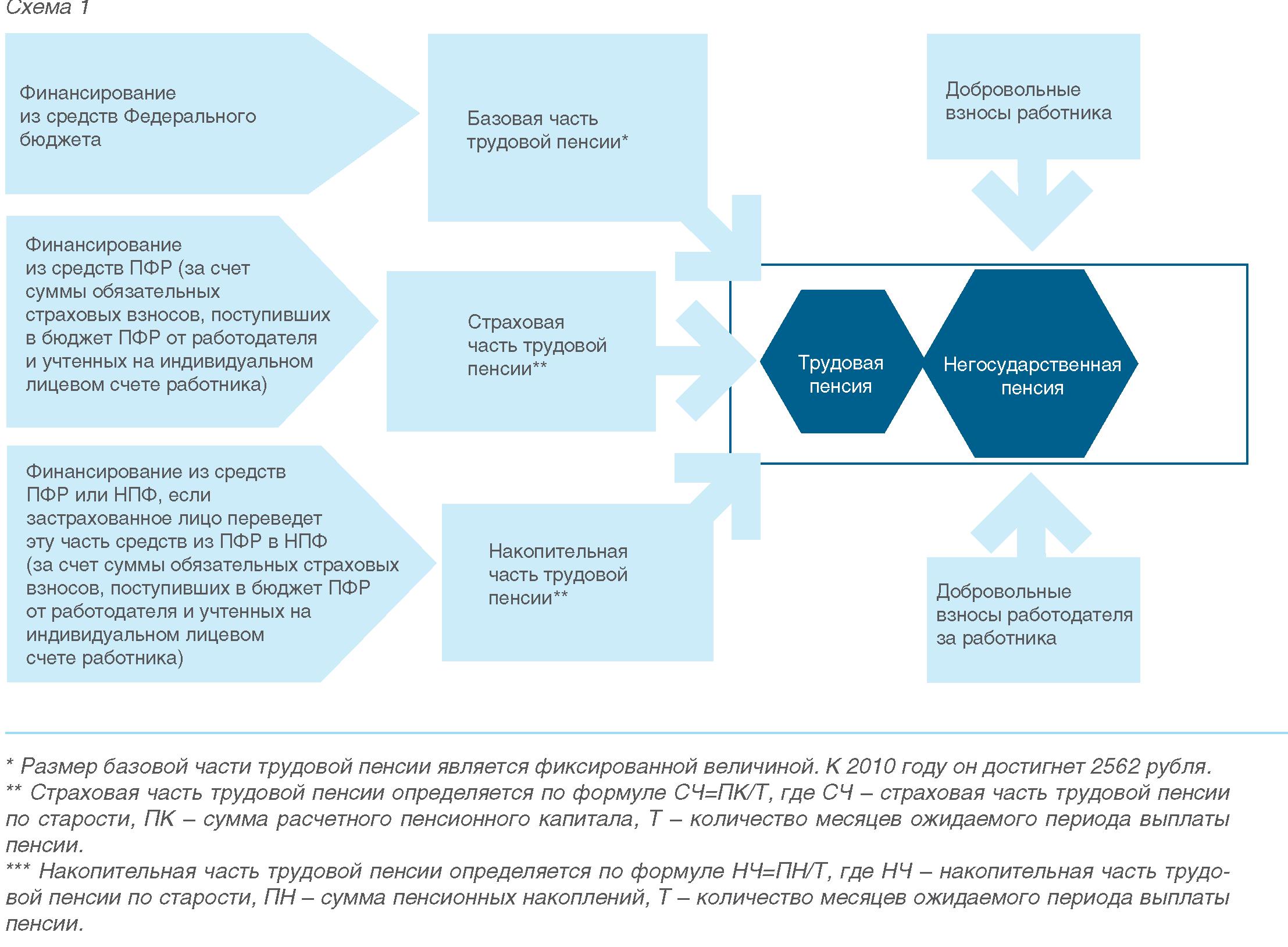 Трудовая пенсия, назначаемая по старости или по инвалидности, складывается из трех частей (см. Схему 1).1. Базовая часть трудовой пенсииРазмер базовой части трудовой пенсии является фиксированной величиной. К 2010 году он достигнет 2562 рубля. В соответствии с законом (см. Федеральный закон от 17 декабря 2001 г. № 173-ФЗ «О трудовых пенсиях в Российской Федерации») «Размер базовой части трудовой пенсии индексируется с учетом темпов роста инфляции в пределах средств, предусмотренных на эти цели в федеральном бюджете и бюджете Пенсионного фонда Российской Федерации на соответствующий финансовый год». Кроме того, тот же закон предусматривает возможность поэтапного приближения размера базовой части трудовой пенсии к величине прожиточного минимума пенсионера.2. Страховая часть трудовой пенсииРазмер страховой части зависит от результатов труда конкретного человека и основан на условно накопительном принципе, суть которого заключается в следующем. При выходе застрахованного лица на пенсию, проводится расчет условного пенсионного капитала, равного сумме поступивших в Пенсионный фонд Российской Федерации страховых взносов, увеличенных в соответствии с некоторым индексом. Результаты труда гражданина учитываются Пенсионным фондом Российской Федерации на его индивидуальном счете в форме расчетного пенсионного капитала. Никаких реальных накоплений не возникает, и пенсия выплачивается из текущих взносов, т.е. страховая часть трудовой пенсии, равно как и базовая, основана на солидарно рас-пределительном принципе, поэтому они являются элементами единой распределительной системы. При этом, размер этих двух частей пенсии по-разному начисляется и по-разному индексируется. Размер индексации будет определяться «Индексом роста доходов Пенсионного фонда на одного Российской Федерации в расчете на одного пенсионера, направляемых на выплату страховой части трудовых пенсий (см. Федеральный закон от 17 декабря 2001 г. № 173-ФЗ).3. Накопительная часть трудовой пенсииВ отличие от страховой части, накопительная часть трудовой пенсии основана на реальных накоплениях, т.е. на реальном инвестировании страховых взносов, направляемых на обязательное накопительное финансирование трудовых пенсий. Для расчёта размера накопительной пенсии, реальные накопления делятся на ожидаемую продолжительность выплаты трудовой пенсии на день назначения пенсии. Размер накопительной части трудовой пенсии подлежит индексации с учетом доходов от инвестирования средств пенсионных накоплений. Финансирование выплаты накопительной части трудовой пенсии осуществляется за счет сумм пенсионных накоплений, учтенных в специальной части индивидуального лицевого счета застрахованного лица.Следует обратить внимание на то, что начиная с 1 января 2004 г. застрахованное лицо вправе отказаться от получения накопительной части трудовой пенсии из Пенсионного фонда Российской Федерации и передать эти средства в негосударственный пенсионный фонд, таким образом проявив инициативу инвестировать указанные средства с выгодой для себя в негосударственный пенсионный фонд.На 01 января 2009 г. в качестве страховщиков, осуществляющих деятельность по обязательному пенсионному страхованию, было зарегистрировано и осуществляло деятельность 130 негосударственных пенсионных фонда. В 2008г. на пенсионные счета 3 млн 593 тыс. застрахованных лиц, выбравших негосударственные пенсионные фонды, переведено из Пенсионного фонда Российской Федерации и инвестируется около 40 млрд. руб.Отметим, что трудовая пенсия, назначаемая по случаю потери кормильца, состоит только из двух частей: базовой части трудовой пенсии и страховой части.Сегодня-завтра: стоит ли (и как) копить на старостьК сожалению, обычная трудовая государственная пенсия в России явно не в состоянии удовлетворить потребности пенсионера, так как её размер практически равен прожиточному минимуму (а по большому счету реально ниже его), т.е. государственная пенсия в принципе достойной старости не гарантирует. Наше государство вступило на рыночный путь развития. Исходя из этого следует понимать, что основная ответственность за будущую пенсию теперь ложится на самого будущего пенсионера и его работодателей, т. е. работник и работодатель на паритетных началах под патронажем государства и профсоюзов (там, где они есть) должны аккумулировать достаточное количество денежных средств для будущей пенсии сегодняшнему работнику – будущему пенсионеру.Решение этой задачи сдерживается недостаточным развитием нашей экономики. Минимальная заработная плата российского работника значительно меньше минимальной заработной платы в развитых странах. Так, в нашей стране на заработную плату и пенсию приходится всего 25-30% внутреннего валового продукта (ВВП), тогда как во Франции и Германии до 70 % ВВП направляется на решение этих актуальных задач.Демографическая ситуация, складывающаяся в странах Европы, предполагает дальнейшее увеличение количества пенсионеров и уменьшение числа работающих граждан. Из этого следует, что и у нашего государства вряд ли будет хватать средств на поддержание даже нынешнего уровня покупательной способности пенсий только за счет бюджета.Суммируя вышеизложенное, на вопрос: стоит ли копить себе на старость каждый должен ответить сам, исходя из того, что государство не в состоянии обеспечить ему достойную старость.Здесь автор хотел бы заметить, что ни одно, даже самое богатое государство в мире не в состоянии только за счет бюджета обеспечить достойную старость всем пенсионерам.Для окончательного уяснения ситуации зададим вопрос: а откуда берутся деньги для государственных пенсий? В настоящее время обязательные отчисления в Пенсионный фонд производят только работодатели. А граждане? До 2002 г. обязательные отчисления в Пенсионный фонд Российской Федерации с доходов физических лиц составляли 1%, сегодня же и их нет. Такимобразом, денежное обеспечение государственной пенсии зависит от работодателей, направляющих отчисления в Пенсионный фонд Российской Федерации с заработной платы, которую они начислят (официально).Приведем пример (цифры условные).Допустим, что ваша ежемесячная заработная плата – 10 000 руб. Бухгалтерия предприятия на эту сумму начисляет единый социальный налог, который уплачивает предприятие. Часть суммы налога (14%) направляется в Пенсионный фонд Российской Федерации. То есть ваш работодатель (из своих средств) ежемесячно направляет в Пенсионный фонд Российской Федерации 1400 руб. за то, что начислил вам заработную плату в размере 10 000 руб.А если из этих 10 000 руб. вы получаете 8000 руб. «в конверте» и только 2000 руб. – ваша официальная заработная плата, то единый социальный налог и отчисления в Пенсионный фонд Российской Федерации рассчитываются, естественно, с суммы в 2000 руб., соответственно в Пенсионный фонд Российской Федерации будет направлено только 280 руб.Итак, возвращаясь к вопросу: стоит ли копить себе на старость, необходимо понимать, что проблему нужно формулировать несколько иначе: готов ли я лично что-то делать сегодня, что бы по достижении пенсионного возраста не задумываться о средствах к существованию? При этом следует осознавать, что чем раньше «включаешься» в систему дополнительного пенсионно-го обеспечения, тем значительней будет размер дополнительной пенсии.... Когда мы пытаемся ответить на вопрос, как накопить деньги на достойную старость, то в первую очередь вспоминается лозунг: «Храните деньги в сберегательной кассе!».Банки. Может быть, действительно копить деньги в банке? Очевидно, что в связи с достаточно высокой инфляцией и низкой доходностью хранить деньги в коммерческом банке длительный срок невыгодно, так как разность между объявленной банком доходностью и реальным процентом инфляции – величина отрицательная. Только при наличии крупных вкладов эта величина может оказаться близкой к величине инфляции. Кроме того, банк – это коммерческое предприятие и его цель – обеспечение интересов своих акционеров, направленных в первую очередь на извлечение прибыли, а не на обеспечение вам достойной старости.Страховые компании также являются коммерческими организациями, поэтому на их счет не следует обольщаться, так как их доходность не будет заметно отличаться от доходности накоплений в банках.Паевые инвестиционные фонды (ПИФы). Их развитие началось с 1996 г., когда были выданы первые лицензии управляющим компаниям. Они стали как бы продолжением развития чековых инвестиционных фондов и акционерных инвестиционных фондов. ПИФы (фонды с коллективным долевым участием) не являются самостоятельными юридическими лицами. Создание ПИФов и управление их активами – исключительная прерогатива управляющих компаний, которые действуют на основании лицензии, выданной на данный вид деятельности. Таким образом, ПИФ целиком зависит от стратегии, выбранной его управляющей компанией. Вкладчики приобретают паи в выбранном фонде и тем самым формируют его активы. Каждый вкладчик (пайщик) становится владельцем количества паев, суммарная стоимость которых равна первоначально вложенной сумме средств. Колебание цены пая влияет на финансовый результат. Чем больше выросла цена, тем за большую сумму можно продать свои паи и заработать большую сумму, но не исключено и обратное. Опыт показывает, что на протяжении короткого промежутка времени (несколько месяцев) доходность вложений в ПИФ может быть и отрицательной при возможном падении фондовых рынков. В то же время при вложениях на период от 1,5 лет и более доходность, как правило, оказывается существенно выше инфляционной. При всей привлекательности ПИФов я бы не стал рассматривать их в качестве основного способа зарабатывания денег на обеспечение достойной старости. Дело в том, что все-таки это в той или иной мере игра на фондовом рынке. Чтобы хорошо зарабатывать, надо иметь достаточно крупную сумму денег для покупки значительного количества паев. Итак, в ПИФах вполне возможно зарабатывать деньги, но не пенсию.Негосударственный пенсионный фонд (НПФ). Обратите на него особое внимание! Почему?Во-первых, НПФ – некоммерческая организация, т.е. целью его деятельности не является извлечение прибыли, которую получат учредители. Во-вторых, именно пенсионное обеспечение является как целью создания, так и основным видом деятельности НПФ.В-третьих, и это, может быть, самое главное: в отличие от вышеупомянутых организаций для начала пенсион-ных накоплений не требуется изначально значительных денежных средств, т.е. в НПФ можно начинать формировать свою будущую пенсию с незначительных текущих отчислений - в пределах 400-500 руб. В-четвертых, негосударственные пенсионные фонды являются организаций социального обеспечения, что предопределяет повышенное внимание со стороны государства к их надежности и способности выполнять принятые на себя обязательства.Таким образом, специальная форма организации, основной целью которой является задача сохранения и приумножения средств, предназначенных для Ваших будущих пенсий - это негосударственный пенсионный фонд.Деятельность негосударственных пенсионных фондов осуществляется в соответствии с Федеральным законом от 7 мая 1998 г. № 75-ФЗ «О негосударственных пенсионных фондах», подлежит обязательному лицензированию и контролируется государством.Деятельность НПФ в качестве страховщика по обязательному пенсионному страхованию - это деятельность по формированию и выплате накопительной части трудовой пенсии. Суть процесса заключается в следующем (см. Схему 2):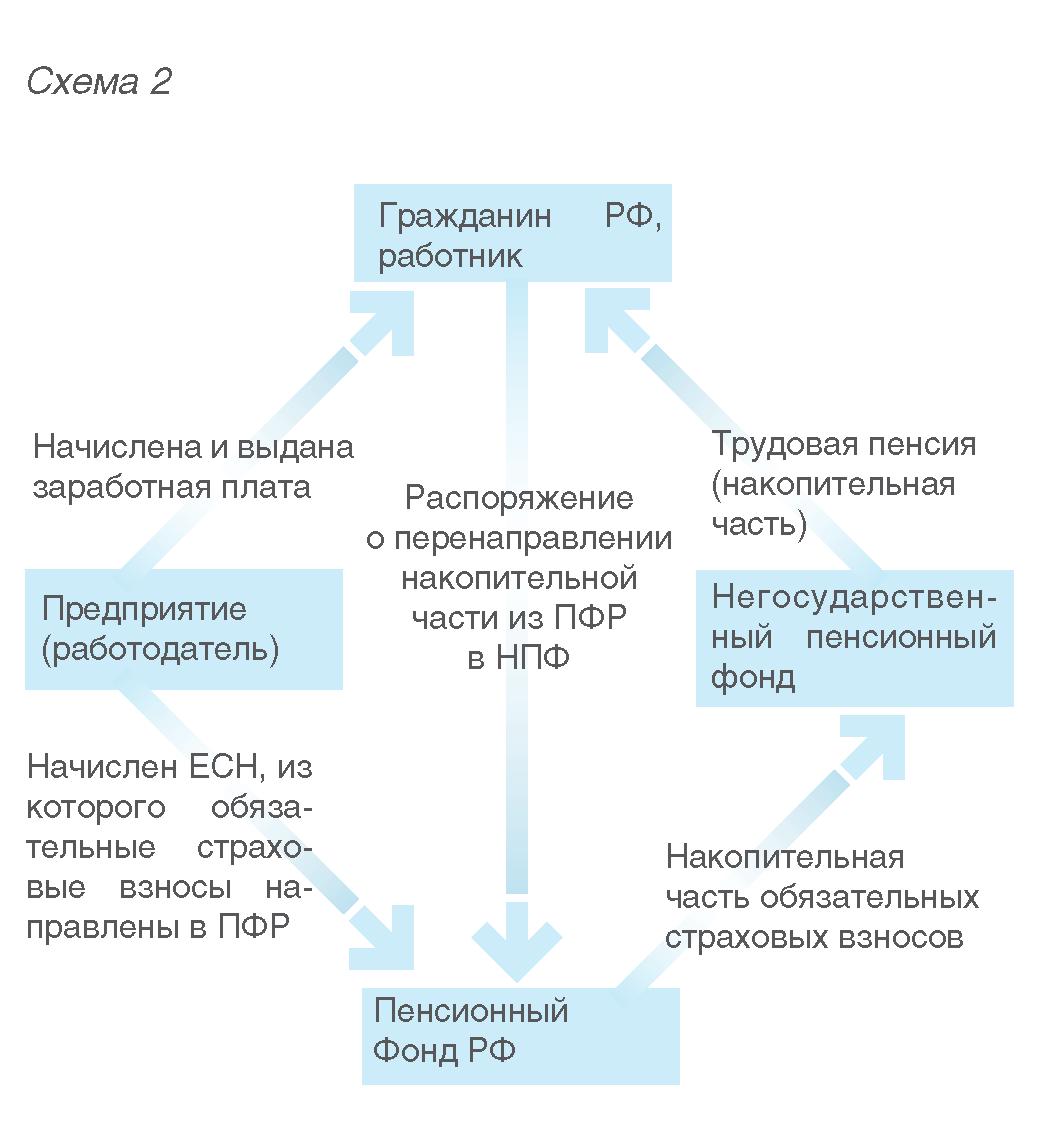 1. Организация в обязательном порядке на заработную плату работника начисляет единый социальный налог.2.  Часть указанного налога перечисляется в Пенсионный фонд Российской Федерации в форме обязательных страховых пенсионных взносов.3.  Если Вы направите соответствующее распоряжение в Пенсионный фонд Российской Федерации, то накопительная часть обязательных страховых взносов будет перенаправляться в негосударственный пенсионный фонд.4.   Негосударственный пенсионный фонд «нарастит» указанные денежные средства и будет выплачивать их Вам в виде накопительной части трудовой пенсии.Негосударственное пенсионное обеспечение является дополнением к государственному пенсионному обеспечению и обязательному пенсионному страхованию. Оно может осуществляться только за счет добровольных пенсионных взносов в негосударственные пенсионные фонды. Деятельность по негосударственному пенсионному обеспечению – это деятельность по формированию и выплате дополнительной (негосударственной) пенсии.Формирование средств для негосударственной пенсии может осуществляться по двум направлениям (см. Схему 3):1.  Работник (или любой гражданин РФ) направляет часть личных средств в НПФ в виде добровольных взносов с целью пополнения своего пенсионного счета. НПФ «нарастит» указанные денежные средства и будет выплачивать их в виде дополнительной (негосударственной) пенсии.2.  Предприятие (работодатель) перечисляет на пенсионный счет своего работника в НПФ добровольные взносы (сверх обязательных пенсионных платежей, направленных в Пенсионный фонд РФ). НПФ «нарастит» указанные денежные средства и будет выплачивать их работнику после достижения им пенсионного возраста в виде дополнительной (негосударственной) пенсии.В дальнейшем эти два вида деятельности будут неоднократно упоминаться. Запомните их отличие, чтобы четко понимать, о чем идет речь.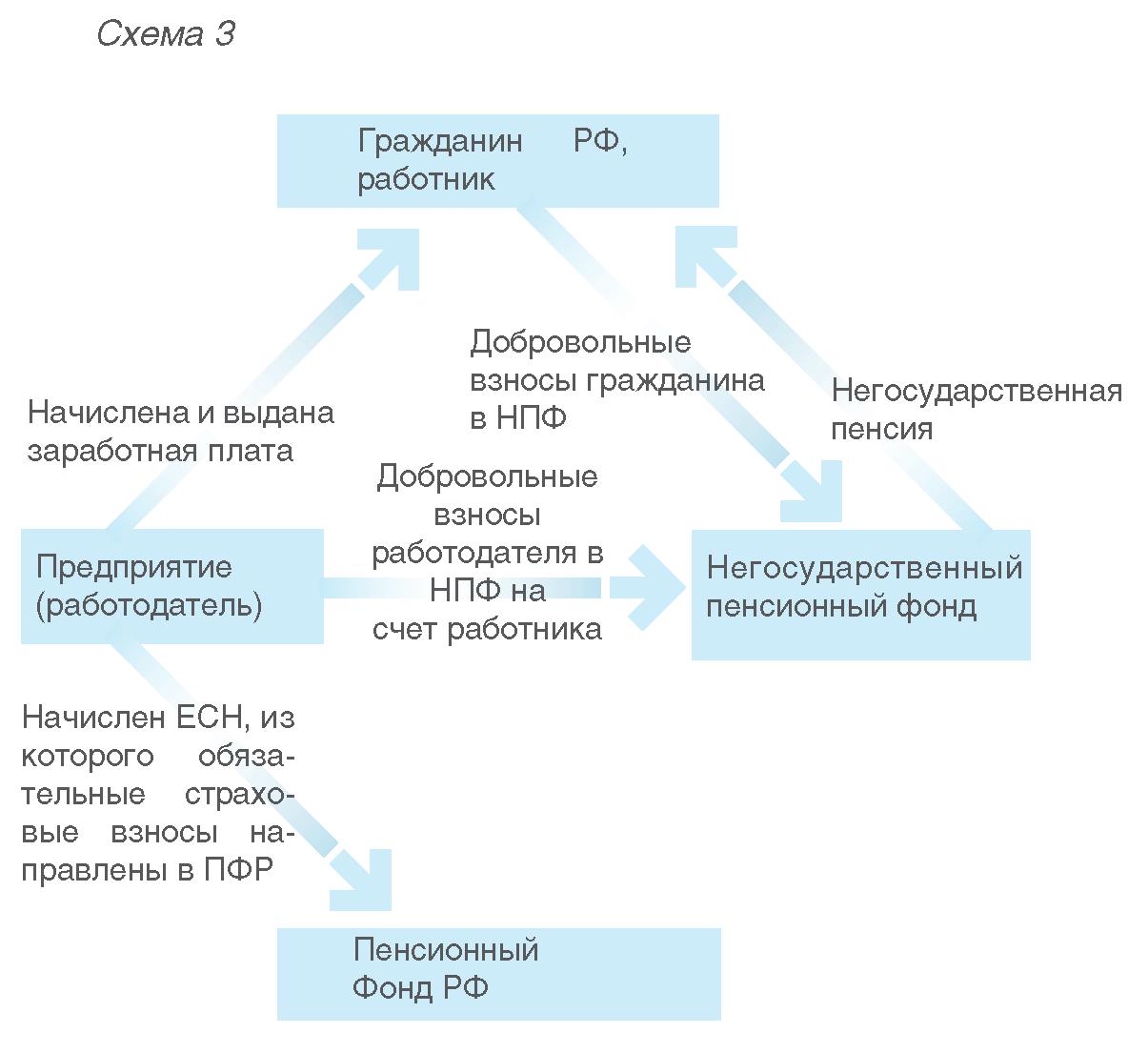 Упрощенная схема деятельности негосударственного пенсионного фонда выглядит так:1) сбор денежных средств с граждан либо с организаций, которые готовы платить пенсионные взносы за своих работников;2) ведение учета поступивших денежных средств и их распределение по именным счетам конкретных пенсионеров;3) инвестирование денежных средств в целях их сохранения и прироста;Обратите внимание!Государство «отделило» фонд от денег, т.е. фонд не имеет права сам вкладывать денежные средства, они инвестируются через специализированные управляющие компании, которые подлежат государственному лицензированию и контролю. Таким образом, для большей надежности создана двухступенчатая система: фонд собирает деньги, но не может сам их вкладывать, а «работают» с этими деньгами специальные организации.4) ведение учета прироста денежных средств и распределение его по именным счетам конкретных пенсионеров;5) выплата пенсии пенсионеру по достижении им пенсионного возраста.Глава 2. Как это делается «у них». Пенсионное обеспечение за рубежомАвстралияАвстралийская пенсионная система в ее нынешнем виде основывается на сочетании двух компонентов— государственной и частной пенсии. Государственная  пенсия по  старости (age pension)—  это вполне традиционная перераспределительная пенсия, финансируемая из государственного бюджета. Она выплачивается любому гражданину или постоянному резиденту Австралии, который достиг 65-летнего возраста. Полный размер государственной пенсии по старости в настоящее время составляет A$500 в месяц на пенсионера-одиночку и A$900 на семейную пару. Для сравнения — среднемесячная зарплата в Австралии составляет A$4,500 до налогов и A$3,200 чистыми. И размер пенсии, и другие указанные далее нормативы проиндексированы и регулярно пересматриваются в соответствии с ростом цен.Для получения государственной пенсии по старости не требуется, чтобы человек вообще когда-либо работал. Не имеет значения и его былая зарплата. Цель государственной пенсии — обеспечить любому пожилому австралийцу минимально необходимый уровень жизни. К пенсии прилагается немало дополнительных льгот, самые важные из которых — полностью бесплатное медицинское обслуживание и субсидируемые лекарства. Кроме того, владельцы пенсионных удостоверений имеют право покупать билеты на общественный транспорт с большой скидкой, а раз в год им предоставляется бесплатный проезд на междугороднем транспорте в пределах штата.Размер государственной пенсии зависит от дохода и собственности. Полная пенсия выплачивается только тем австралийцам, собственность которых оценивается меньше чем в $160,000 при условии владения недвижимостью (в эту сумму не включается цена недвижимости) или $280,000 при отсутствии недвижимости. Для семейных пар и лиц, не имеющих собственного жилья, установлены иные нормы. Если собственность— дома, автомобили, мебель, акции и пр. — оценена в большую сумму, то размер положенной пенсионеру государственной пенсии уменьшается в соответствии со специальной формулой, которая принимает в расчет размеры собственности. Если у пенсионера окажется собственности больше чем на определенную государством сумму, то вообще никакой государственной пенсии ему не полагается. Считается, что ему следует жить на тот доход, который приносит или может приносить его собственность.Такие же правила действуют в отношении дохода: чем больше доход, тем меньше государственная пенсия (при этом негосударственная пенсия тоже считается доходом). Пенсионер-одиночка будет получать полную пенсию в том случае, если его месячный доход меньше $130, а для семейной пары этот уровень составляет $230. Далее начинает работать уже знакомый принцип: дополнительный доход ведет к снижению размеров пенсии, и по достижении определенного уровня дохода в месяц пенсионер опять-таки лишается право на государственное пособие.Те старики, доходы которых находятся на верхней грани дозволенного, обычно делают все, чтобы удержать свои доходы чуть ниже порогового уровня и таким образом сохранить право на получение хотя бы символической государственной пенсии. Разумеется, несколько десятков долларов не очень изменят финансовую ситуацию пенсионера, но получатель даже самой минимальной государственной пенсии имеет право на все положенные льготы — дешевые билеты, бесплатную медицину и многое другое.Разумеется, государство всячески стремится к тому, чтобы австралийцы брали на себя заботу о собственном обеспечении в старости. Как и все развитые страны, Австралия быстро стареет, и к 2030 году 25% ее населения составят люди, которым будет за 65. Уже сейчас пенсии и пособия являются крупнейшей статьей государственных расходов — на них уходит около трети федерального бюджета. Дальнейший рост расходов по этой статье немыслим, и постепенное сокращение размеров государственных пенсий кажется неизбежным делом — хотя в демократической Австралии политики не очень стремятся брать на себя ответственность за заведомо непопулярное у их избирателей решение.Поэтому все большее значение имеет деятельность частных пенсионных фондов. Вот уже несколько десятилетий все работающие австралийцы в обязательном порядке делают взносы в такие фонды. Размер обязательного взноса неоднократно увеличивался и в настоящее время составляет 9% зарплаты до вычета налогов. Помимо этого, в большинстве случаев работодатель обязан вносить в тот же пенсионный фонд аналогичную сумму, так что регулярные выплаты составляют не менее 18% зарплаты. Разумеется, работникам также не возбраняется делать в пенсионный фонд дополнительные взносы после выплаты налогов.Пенсионные фонды являются частными учреждениями, хотя деятельность их довольно жестко регламентируется и контролируется. В прежние времена компании обычно имели постоянное соглашение с каким-нибудь фондом, в который и перечислялись все взносы персонала и работодателя. По нынешнему законодательству, австралийцы имеют право выбора пенсионного фонда, хотя большинство по инерции продолжает иметь дело с теми фондами, которые когда-то установили постоянные связи с их компаниями.Либерализация пенсионного законодательства привела к появлению огромного количества малых пенсионных фондов, многие из которых имеют вообще одного вкладчика, по совместительству являющегося и владельцем. Закон позволяет любому австралийцу создать свой собственный пенсионный фонд — от него требуется лишь делать положенные минимальные отчисления и соблюдать иные требования, предъявляемые к пенсионным фондам. На март 2007 года в Австралии действовало около 338 тысячи фондов, но подавляющее их большинство являются малыми — на долю 331 тысячи таких фондов приходится лишь 23.1% всего капитала пенсионной системы. Основную роль в системе играют около 7,000 средних и крупных фондов.Пенсионный фонд работает с полученными им деньгами так же, как с ними работал бы обычный инвестиционный фонд — вкладывает их в ценные бумаги и недвижимость. При этом пенсионные фонды обязаны предоставлять своим вкладчикам на выбор несколько инвестиционных стратегий, которые отличаются степенью риска и, соответственно, степенью доходности. Разница между пенсионным и обычным инвестиционным фондом заключается в том, что пенсионный фонд пользуется рядом серьезных налоговых льгот. В стране, где даже у среднего класса в налоги уходит где-то 35-40% дохода, подобные льготы весьма ощутимы. Поэтому для австралийца, который хочет скопить деньги на старость, инвестиции в пенсионный фонд являютсяедва ли не лучшей стратегией. Проблема, однако, в том, что большинство австралийцев не слишком склонны копить деньги, готовясь к некоему отдаленному будущему, да и свободных денег на руках у них не так уж много. Поэтому, несмотря на все призывы, только треть австралийцев когда-либо делала дополнительные взносы в свои пенсионные фонды.Право на получение накопленных денег появляется только по достижении определенного возраста. Сейчас этот возраст увеличивается, и в будущем достигнет 60 лет. В этом возрасте австралиец может получить на руки накопившуюся на его пенсионном счету сумму. В настоящее время размер накоплений обычно невелик — сказывается влияние куда более либеральных законов, которые действовали до 1983 года, и болеенизких норм обязательных отчислений в пенсионные фонды. В 2002 году средний австралиец к окончанию своей трудовой жизни имел в пенсионном фонде всего лишь A$40,000. Этой суммы совершенно недостаточно, чтобы обеспечивать пенсионера в течении тех 20 лет, которых ему по статистике предстоит прожить.Получив причитающиеся ему деньги, пенсионер может распорядиться ими по своему усмотрению. Довольно часто деньги забираются в виде единовременной выплаты и потом тратятся на решение разнообразных текущих проблем — ремонт и перестройку дома, выплату накопившихся долгов и т.п. Разобравшись с этими проблемами, человек обращается за государственной пенсией — к великому неудовольствию чиновников, которые обеспокоены финансово-демографической ситуацией. Поэтому сейчас в Австралии различными методами пытаются уговорить население отчислять больше денег в пенсионные фонды и оставлять их там на более продолжительный срок.Эффективна ли австралийская пенсионная система? Австралийские специалисты не совсем довольны тем, что основная масса пенсионеров по-прежнему зависит от традиционных государственных пенсий. Однако на общемировом фоне Австралия выглядит чуть ли не образцом. В марте 2003 года вашингтонский Центр стратегических и международных исследований опубликовал свой доклад, в котором рассматривалась способность 12 ведущих развитых государств обеспечивать будущие поколения стариков. По данным доклада, работающие граждане перечисляли взносы и финансировали пенсии неработающему населению.Индивидуальная капитализация – это достаточно надежный и эффективный инструмент, позволяющий перейти к качественно новой системе пенсионного обеспечения поменять и изменить мышление граждан.От этой революционной пенсионной системы перейдем более консервативным системам пенсионного обеспечения.ШвейцарияПенсионная система Швейцарии включает три основные составляющие. Здесь действует государственное, трудовое и личное пенсионное страхование. Государственное страхование (доходно-ориентированное) существует для всех и призвано обеспечить достойное существование населению пенсионного возраста. Система государственных пенсий основывается на средней заработной плате за весь период трудовой деятельности. Если средняя заработная плата составляет менее 37 тысяч швейцарских франков, то размер пособия равен 9 тысячам швейцарских франков плюс 26% от уровня средних трудовых доходов за весь период трудовой деятельности. В случае превышения этого уровня пособие достигнет практического потолка в размере 12854 швейцарских франка плюс 16% от уровня средних трудовых доходов за весь период трудовой деятельности. Размер минимальной пенсии немногим более 12 тысяч швейцарских франков, что соответствует прожиточному минимуму, тогда как размер максимальной пенсии вдвое превышает эту сумму. Бюджет государственных пенсий по старости формируется за счет налогов на табачные изделия, алкогольные напитки и сборов с игрового бизнеса.Все трудящиеся граждане Швейцарии подлежат обязательному пенсионному страхованию. Каждый страхующийся обязан отчислять от 2 до 4% на свой личный счет и 1% от своей заработной платы на фиксирование индексации пенсий гражданам, которые ее уже получают.Каждое лицо, подлежащее обязательному трудовому страхованию, может вместо пенсии получить единовременную выплату из пенсионной кассы в размере накопленной в ней суммы, если пенсия по трудовому страхованию на 10% меньше минимального размера государственной пенсии по старости.Кроме этого, каждый работающий по найму может так-же застраховать себя лично, открыв в любом коммерческом банке соответствующий пенсионный счет. На пенсионные вклады предоставляются льготы по налогам на имущество и доходы физического лица.ВеликобританияСистема пенсионного обеспечения в Великобритании по праву считается одной из самых совершенных в мире. Фактически Великобритания – одна из немногих стран, на которую практически не повлиял кризис пенсионных систем в Европе, так как ее рынок добровольного пенсионного страхования оценивается в $450 млн. Англосаксонская схема пенсионных продуктов (помимо Великобритании эту схему используют в Нидерландах и Ирландии) характеризуется наличием большого числа корпоративных пенсионных планов, формируемых частными пенсионными фондами. При этом пенсионные схемы могут создаваться даже для двух-трех человек. Выбирая пенсионные продукты, новые участники присоединяются к уже существующим схемам по принципу пирамиды.Пенсионная система Великобритании включает три составляющих: государственное страхование, профессиональную и персональную пенсии.Первая составляющая представляет собой обеспечиваемую государством фиксированную сумму, которая гарантирует минимальную (базовую) пенсию. Государственная пенсия формируется за счет обязательных взносов работодателя (11,9% от заработка) и работника (10%). Взносы аккумулируются в национальном страховом фонде. Из этих средств выплачиваются текущие пенсионные обязательства. Если средств национального страхового фонда для выплат не хватает, то государство берет недостающую сумму из налоговых сборов. Тем, у кого доход ниже установленного уровня, государство выплачивает гарантированную минимальную пенсию из налоговых сборов. Вторая и третья составляющие относятся к негосударственным пенсиям и не являются обязательными.Профессиональные пенсии назначаются работодателями как для вознаграждения работников, так и для привлечения новых кадров и удержания их на предприятиях и также для создания имиджа работодателей. Деньги направляются в пенсионный фонд, где они накапливаются, инвестируются и выплачиваются в виде дополнительных пенсий. Фонд отделен от работодателя. Персональные пенсии формируются независимо от работодателя. Работник индивидуально накапливает будущую пенсию в страховой компании.Первая составляющая представляет собой обеспечиваемую государством фиксированную сумму, которая гарантирует минимальную (базовую) пенсию. Государственная пенсия формируется за счет обязательных взносов работодателя (11,9% от заработка) и работника (10%). Взносы аккумулируются в национальном страховом фонде. Из этих средств выплачиваются текущие пенсионные обязательства. Если средств национального страхового фонда для выплат не хватает, то государство берет недостающую сумму из налоговых сборов.Тем, у кого доход ниже установленного уровня, государство выплачивает гарантированную минимальную пенсию из налоговых сборов. Размер базовой (государственной)  пенсии составляетнемногим более 4 тысяч фунтов стерлингов. Вторая и третья составляющие относятся к негосударственным пенсиям и не являются обязательными.Профессиональные пенсии назначаются работодателями как для вознаграждения работников, так и для привлечения новых кадров и удержания их на предприятиях и также для создания имиджа работодателей. Деньги направляются в пенсионный фонд, где они накапливаются, инвестируются и выплачиваются в виде дополнительных пенсий. Фонд отделен от работодателя.Профессиональные пенсии рассчитываются по прогрессивной шкале. Коэффициент замещения составляет от 10 до 40% заработной платы, в зависимости от уровня заработной платы, чем выше заработная плата, тем ниже коэффициент замещения. Профессиональные пенсии рассчитываются по величине средней заработной платы за весь период трудовой деятельности. Персональные (частные) пенсии формируются независимо от работодателя. Работник индивидуально накапливает будущую пенсию в страховой компании.ГерманияПо аналогии со швейцарской, пенсионная система Германии имеет три составляющие: обязательное государственное, добровольное производственное и частное страхование.При обязательном пенсионном страховании удержание взносов и выплата пенсий осуществляются в едином информационном режиме, по единой системе персонифицированного учета. Средства не накапливаются, а распределяются: сегодняшние работники платят сегодняшним пенсионерам.Если первая составляющая пенсионной системы Германии основана на обязательности отчислений части заработной платы работника и доплаты государства, то вторая и третья составляющие предполагают добровольное участие – в одном случае работодателя, а в другом самого работника при стимулирующих мерах государства.Добровольное производственное страхование основано на том, что предприятие поручает банку, страховомуили фондовому обществу накапливать взносы, перечисляемые работодателем в размере части заработной платы, оговоренном с работником. Частное страхование предполагает внесение частным лицом за самого себя средств на формирование будущей пенсии. Кроме того, на 100 единиц добровольного взноса работниками надбавка государства составляет 15%.Кредитные организации разрабатывают и предлагают работодателям и частным лицам различные накопительные программы. Работник может присоединиться к программе работодателя либо напрямую участвовать в капитале предприятия. Все банки имеют негосударственные пенсионные фонды.На сегодняшний день немецкая частная пенсионная система переживает кардинальную реформу, которая стартовала в прошлом году. Ожидается, что ее результатом станет двукратное увеличение объема пенсионных накоплений. Этому может способствовать введение новых пенсионных продуктов через частные пенсионные фонды. Реформа открыла путь для развития накопительных схем рыночного стиля. Но основная часть населения предпочитает пользоваться традиционными страховыми пенсионными схемами — 90% заключенных после начала реформы контрактов имеют страховую основу. Так, планы страхования жизни составили в этом году 28% от объема всех проданных пенсионных продуктов. Из-за этого новые пенсионные фонды (Riester Plans) пока терпят фиаско. Немцы не спешат инвестировать в них средства из-за высокой волатильности фондового рынка и из-за недостатка информации о новом пенсионном инструменте.КазахстанКазахстан стал первой страной на территории СНГ, которая в 1998 г. начала планомерный переход к системе накопительного пенсионного обеспечения на принципах персональных пенсионных отчислений. Основной целью проведения пенсионной реформы стало построение финансово устойчивой и справедливой системы, учитывающей экономический рост, соразмеряющей трудовой вклад с пенсией через персонифицированный учет пенсионных взносов. К тому же накопительная пенсионная система была призвана решить ряд проблем: смягчить социальную напряженность, постепенно освободить бюджет от бремени пенсионных выплат, способствовать появлению у граждан заинтересованности зарабатывать много и легально. В результате пенсионной реформы будущие пенсии должны были сохраниться и приумножиться, а экономика получить еще одного институционального инвестора — пенсионные фонды.Пенсионное обеспечение Казахстана в настоящее время представляет собой систему из трех уровней (пилла-ров), сочетающих одновременно механизмы солидарной и накопительной систем:Первый уровень — это солидарная пенсионная система, унаследованная Казахстаном от СССР после его распада и основанная на «солидарности поколений», в которой источником пенсионных выплат становится государственный бюджет за счет налоговых отчислений работающей части населения и других поступлений. Размер пенсионных выплат определяется трудовым стажем. В настоящее время в рамках этого уровня формируются пенсионные выплаты для тех, чей трудовой стаж на момент выхода на пенсию по состоянию на 1 января 1998 года составляет не менее шести месяцев. Наряду с солидарной системой создана и развивается накопительная пенсионная система.Второй уровень — это обязательная накопительная пенсионная система с фиксированным 10-процентным размером пенсионных отчислений от ежемесячного дохода для граждан Казахстана, иностранцев и лиц без гражданства, постоянно проживающих в Казахстане.Третий уровень — накопительная система, основанная на добровольных и добровольных профессиональных пенсионных взносах.Преобразование отечественной пенсионной системы носит долгосрочный характер: полный переход к накопительной пенсионной системе прогнозируется до 2040 года.С 1 апреля 2009 года внедрена автоматическая система перевода накоплений из одного фонда в другой, осуществляется «автоперевод» через Государственный Центр по Выплате Пенсий.1. На первом этапе (с 1 апреля 2009 года) пенсионные накопления только тех вкладчиков, которые заключили новые пенсионные договора, аккумулируются на одном ИПС.2. На втором этапе, (с 1 июля 2009 года) в систему автопереводов будут вовлечены все вкладчики (получатели), которые ранее заключали два и более договора о пенсионном обеспечении с различными НПФ. На данном этапе будут задействованы все накопительные пенсионные фонды и государственный центр по выплате пенсий ГЦВП. Будет производиться своего рода «схлопывание» пенсионных накоплений на одном ИПС вкладчика в том фонде, с которым у вкладчика имеется договор с более поздней датой заключения.3. И третьим этапом (2012 год) станет переход к обслуживанию посредством электронных карточек, когда владелец карточки, то есть вкладчик сможет осуществлять выбор фонда, которому он пожелает доверить свои накопления и одновременный перевод накоплений через электронную систему обслуживания. На завершающем этапе, НПС перейдет на качественно новый уровень, когда вкладчик, основываясь на свои личные предпочтения, сможет сам выбирать свой инвестиционный портфель.НидерландыПенсионная система Нидерландов ненамного отличается от пенсионной системы Германии. Она также состоит из трех частей: базовая пенсия, пенсия работодателя и страхование жизни. Базовая пенсия полностью обеспечивается государством.Пенсии выплачиваются нетрудоспособным гражданам, при потере кормильца и пережившему супруга. Государство определяет, какую сумму пенсий надо выплачивать, и дает поручение налоговому органу обеспечить сбор соответствующей суммы налогов.Пенсия работодателя рассматривается как дополнительная к базовой пенсии. Государство не обязывает работодателей заключать договоры о формировании будущей пенсии с работниками, но если договор заключен, то следовать законодательству обязательно. Чтобы обеспечить сохранность денег, существует обязательное перестрахование накапливаемых пенсий. При желании гражданина копить деньги на будущую пенсию самостоятельно он может это сделать только путем страхования жизни в страховой компании.КанадаПенсионная система Канады включает три основных составляющих. Первая – программа обеспечения старости, всеобъемлющая пенсионная схема, финансируемая из общих государственных фондов. В ее рамках пенсии выплачиваются всем канадцам, достигшим пенсионного возраста.Вторая – является обязательной, общенациональной, распределительной, финансируемой за счет взносов пенсионной программой, основанной на системе установленных пособий, привязанных к заработной плате получателя. Она формируется за счет налога на доходы физических лиц с заработной платы, поровну уплачиваемого нанимателем и работником. Государство взносов не производит.Третья – добровольные пенсионные программы, включающие в себя традиционные профессиональные пенсионные фонды, финансируемые работодателями, профсоюзами, а также персональные пенсионные счета, управляемые банками и страховыми компаниями.Канадская пенсионная система имеет достаточно большие налоговые преференции. Взносы, уплачиваемые работниками, исключаются из налогооблагаемой базы плательщиков, впрочем, как и взносы работодателя. Инвестиционный доход также не облагается налогом на прибыль. Налогом на доходы физических лиц облагаются только получаемые пенсии.Южная КореяГосударственная пенсионная система Кореи гарантирует предоставление и выплаты пенсионных средств лицам, достигшим пенсионного возраста, получившим травмы и увечья, а также родственникам в случае смерти застрахованного лица. Страховые выплаты, оплачиваемые страховщиком и государственные пособия управляются и гарантируются государством.1. Лица, подлежащие страхованиюВсе лица, от 18 и до 60 лет, проживающие на территории Кореи, в том числе и иностранные граждане. Работающие в организациях, или предприятиях, входящих в государственный пенсионный фонд, обязаны вступать в пенсионные фонды предприятий и организаций. Однако, нижеуказанные лица не подлежат обязательному страхованию.Лица, находящиеся на территории страны дольше срока пребывания.Лица, с указанным ниже статусом пребывания: культурная и художественная деятельность, учебная стажировка, производственное обучение, стандартная практика (обучение), религиозная деятельность, дипломатический корпус, сопровождение, а также обладатели статуса.Иностранные граждане государств, чье законодательство неприменимо к гражданам Республики Корея, проживающих на территории этих государств (возможно изменение согласно пенсионному законодательству данных государств)2. Вступление в страховые организацииДля лиц, работающих в организациях, которые входят в государственные пенсионные фонды: заявление в организацию (предоставляемые документы: регистрация статуса пребывания, заявление на получение статуса, копия удостоверения личности иностранца) Для лиц, вступающие в региональный пенсионный фонд: заявление в региональное отделение государственного пенсионного фонда (предоставляемые документы: заявление о среднемесячном доходе застрахованного иностранного гражданина)3. Выплата страховых премий и компенсацийИностранные граждане, также как и граждане Кореи, имеют право на получение страховых выплат по достижении ими пенсионного возраста, а также в случае травм или увечий, выплаты семьям погибших. Однако, если законы иностранного государства позволяют производить оплату суммы, соответствующую сумме взноса, то эта сумма взноса не оплачивается.4. Проценты по страховым взносамОбязательный страховой взнос составляет 9 % от дохода.СШАМодель пенсионной системы США основывается преимущественно на личном пенсионном страховании населения. В Соединенных Штатах функционируют как государственная, так и частные пенсионные системы. Право на государственную пенсию (выплачивается по распределительному принципу) имеют лица старше 65 лет с трудовым стажем не менее 10 лет. Для двух третей пожилых американцев госпенсии составляют более половины их дохода.В распределительной системе пенсионеры получают не свои деньги, а деньги ныне работающих и платящих налоги американцев. А, в свою очередь, взносы нынешних пенсионеров получили предыдущие поколения пенсионеров. Таким образом, распределительная система представляет собой «денежный обмен между поколениями». Принцип этого «обмена» социальный, а не экономический, он осуществляется в обязательном (законодательном) порядке и может работать только на государственном уровне.Поступающие в пенсионные фонды денежные средства в виде налогов на социальное страхование, почти не задерживаясь на пенсионных счетах, поступают в распоряжение пенсионеров в виде ежемесячных пенсионных выплат. Государственная распределительная система предназначена не для инвестиций, а для гарантированной выплаты пенсий пенсионерам в установленных сроках и объемах. В целом государственная пенсионная система США выполняет социальную, а не инвестиционную функцию.В США рынок добровольного пенсионного обеспечения образуют пенсионные и взаимные инвестиционные фонды, аннуитеты, а также индивидуальные инвестиционные продукты (счета и планы). Суммарные активы американских пенсионных фондов составляют около $3,5 трлн. Частным лицам предлагаются индивидуальные пенсионные счета, а сотрудникам компаний — пенсионные планы. Индивидуальные пенсионные продукты различаются по стоимости администрирования, налоговым льготам и простоте схем. Каждый человек в зависимости от уровня дохода, возраста, семейного положения может выбрать для себя соответствующую программу.Накопительные планы работодателей формируются вокруг двух основных альтернатив — схемы с установленными взносами и с установленными выплатами. Однако в условиях падающих фондовых индексов схемы с установленными выплатами являются проблемными, поскольку доходность от инвестирования постоянно снижается. Так, в 1995 году она равнялась 28,7%, а за девять месяцев 2001 года составила 16%. С учетом роста обязательств дефицит фонде» оказался еще большим. У многих из них возникла проблема недофинансирования, решать которую, согласно американскому законодательству, компании должны за счет собственных средств.Глава 3. Обзор негосударственного пенсионного обеспечения в Российской Федерации«Поощряется добровольное социальное страхование, создание дополнительных форм социального обеспечения». Конституция РФ (ст. 39 п. 4)Указ 1992 годаПервым документом о негосударственных пенсионных фондах стал Указ Президента РФ от 16 сентября 1992 г. № 1077 «О негосударственных пенсионных фондах», в котором были установлены основные (рамочные) принципы создания и деятельности НПФ и определено, что НПФ функционируют независимо от системы государственного пенсионного обеспечения, а выплаты осуществляют наряду с государственными пенсиями.В Указе также было определено, что НПФ и их органы не вправе заниматься коммерческой деятельностью. Размещение активов НПФ осуществляют специализированные компании по управлению активами негосударственных пенсионных фондов, взаимоотношения которых с указанными фондами строятся на основании договора об управлении активами НПФ. Указанные компании несут имущественную ответственность за сохранность активов НПФ и обеспечение минимального уровня рентабельности, устанавливаемого Правительством РФ. Указом предусматривалось создание Инспекции негосударственных пенсионных фондов при Министерстве социальной защиты населения Российской Федерации, на которую возлагалась регистрация и лицензирование деятельности НПФ и компаний по управлению их активами. Также были даны поручения Правительству РФ и соответствующим министерствам по представлению ими проектов документов по формированию нормативной базы деятельности НПФ и предложений по налогообложению в системе негосударственного пенсионного обеспечения.Необходимо отметить, что этот Указ и деятельность первых негосударственных пенсионных фондов явились фактически началом реформирования пенсионной системы Российской Федерации. Именно с этого момента в стране появился особый, независимый от государственной пенсионной системы вид пенсионного обеспечения населения. Более того, впервые возникла принципиально новая, смешанная пенсионная система, которая включает как государственную, так и частные пенсионные системы.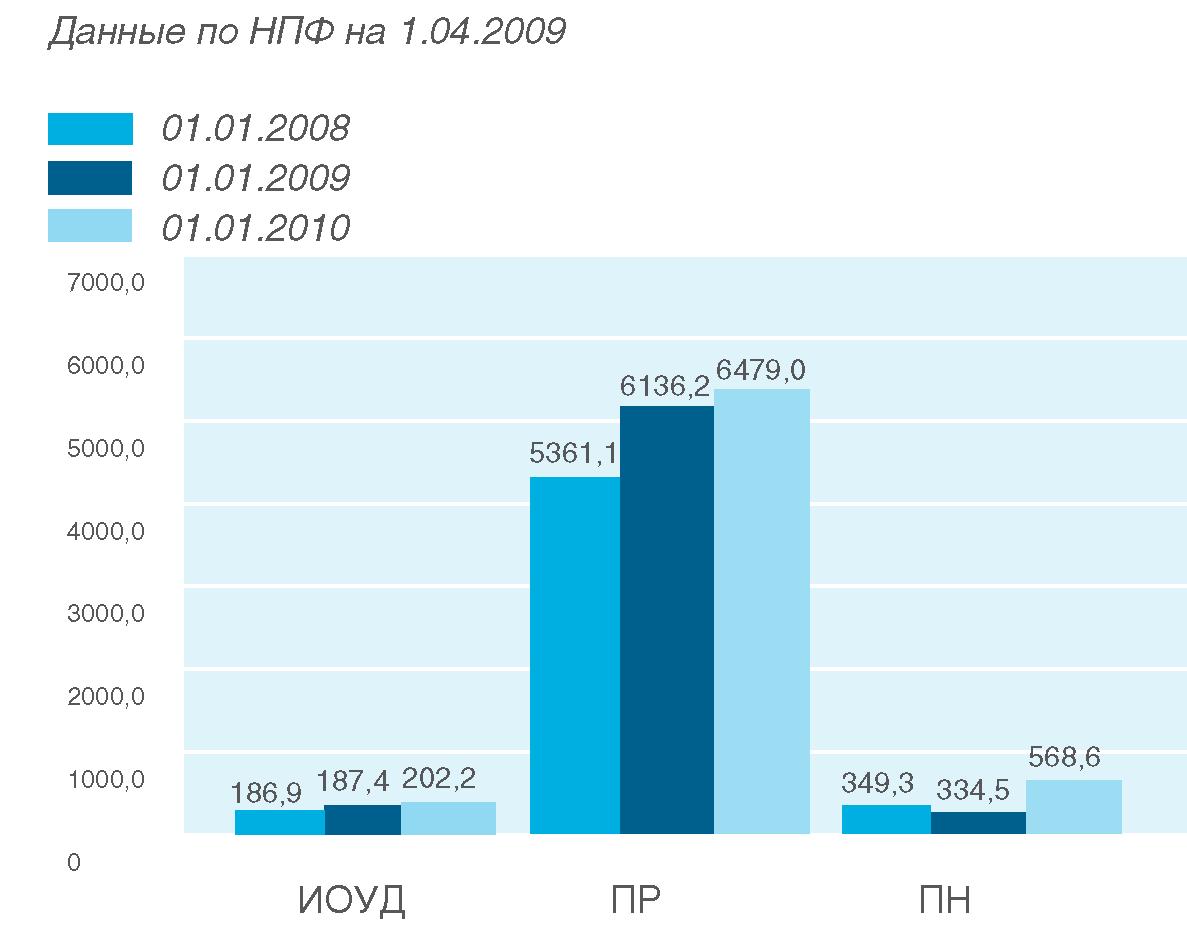 ИОУД – имущество для обеспечения уставной деятельности; ПР – пенсионные резервы; ПН – пенсионные накопленияПонятие «собственное имущество фонда» включает все имущество фонда, которым он располагает, а именно: имущество для обеспечения уставной деятельности (это прежде всего совокупный вклад учредителей фонда, создаваемый для защиты интересов участников и застрахованных лиц), средства пенсионных резервов (средства, предназначенные для исполнения фондом обязательств перед участниками в соответствии с пенсионными договорами) и средства пенсионных накоплений, предназначенные для исполнения обязательств фонда перед застрахованными лицами в соответствии с договорами об обязательном пенсионном страховании.На конец 1998 г. (эту дату мы рассматриваем как своеобразную точку отсчета для оценки современного уровня развития негосударственного пенсионного обеспечения) пенсионные резервы составляли всего 4,25 млрд. руб., а система обязательного пенсионного страхования существовала только в проекте. На сегодняшний день размер пенсионных резервов увеличился почти в 67 раз, численность участников - в 33 раза и составила более 6,8 млн. человек. Услугами фондов охвачено приблизительно 9% экономически активного населения Российской Федерации.НПФ не только сохранили пенсионные взносы, выплатив за 10 лет негосударственные пенсии на общую сумму более чем 22 млрд. руб., но и существенно увеличили объем средств для пенсий будущих пенсионеров.Количество получателей негосударственных пенсий на 1 апреля 2009 г. составило около 1151,8 тыс. человек. Негосударственная пенсия стала существенным фактором в обеспечении благосостояния пожилых граждан: если в 1998 г. ее средний размер составлял всего 121 руб., то по итогам 2008 г. – уже более 1200 руб. (за десять лет вырос практически в 10 раз).Наиболее важным элементом системы негосударственного пенсионного обеспечения, безусловно, являются вкладчики фондов. Сегодня это более 1700 предприятий и около 6,7 млн. участников.Рынок негосударственного пенсионного обеспечения в нашей стране успешно и динамично развивается:•   по сравнению с численностью участников опережающими темпами увеличиваются размеры средств пенсионных резервов – средств на выплату будущих негосударственных пенсий;•   увеличивается размер пенсионных резервов за счет дохода от их размещения. При этом доход от размещения средств пенсионных резервов превышает расходы на выплату негосударственных пенсий. Так, например, за все время существования НПФ «Газфонд» пенсионных взносов в фонд было внесено почти 31,5 млрд. руб., тогда как на 1 октября 2008 г. пенсионные резервы этого фонда достигли 264 млрд. руб.С начала организации негосударственного пенсионного обеспечения более динамично развивались корпоративные негосударственные пенсионные фонды, цель создания которых заключалась в повышении пенсий за счет увеличения коэффициента замещения для своих работников и обеспечении соответствия размера получаемых пенсий прожиточному минимуму. Эта тенденция была вызвана объективной необходимостью и целесообразностью поиска дополнительных источников финансирования пенсий и прежде всего за счет свободных средств предприятий и организаций (работодателей) и самого работающего.Создание и успешное развитие корпоративных негосударственных пенсионных фондов в 1992-1998 гг. стало возможным (при крайне отрицательных общих результатах социально-экономического развития страны) благодаря наличию ресурсов в отдельных отраслях экономики и группах населения.Возможности для перечисления относительно свободных финансовых средств в НПФ имели, в частности, предприятия топливно-энергетического комплекса, отдельные предприятия машиностроения, металлургии, горнодобывающей промышленности, предприятия связи и телекоммуникаций, транспортные и строительные организации, финансово-кредитные, страховые и инвестиционные компании.Среди корпоративных НПФ это прежде всего: «ГАЗ-ФОНД», «Сургутнефтегаз», «ЛУКойл-Гарант», «Благосостояние» (ОАО РЖД), «Телеком-Союз», «Электроэнергетики».Финансовый кризис и его последствия для НПФОтказ государства выполнять обязательства по ГКО и ОФЗ явился беспрецедентным шагом, усугубленным нарушением без каких-либо объяснений Банком России и Правительством РФ обещаний полностью погасить долги по ГКО и ОФЗ негосударственным пенсионным фондам. Не оправдались надежды на погашение ГКО «живыми» деньгами. А ведь у 121 негосударственного пенсионного фонда вложения в ГКО составляли 50%, у 85 – более 75%, у 66 – 100% от всей суммы пенсионных резервов.Фонды вынуждены были перейти на жесткий режим экономии административно-хозяйственных расходов.Сокращались штаты и арендуемые площади. Было отложено внедрение новых техники и технологии работы. Казалось неизбежным слияние фондов, однако массового характера этот процесс не приобрел.До финансового кризиса соотношение средств пенсионных резервов фондов и их обязательств (причем речь идет о балансовой, а не о рыночной стоимости) составляло примерно 1,2. После кризиса показатель снизился до 0,75. Ситуацию несколько спасала специфика НПФ, связанная с долгосрочным характером их обязательств.В 1998 г. в структуре НПФ отдельную группу составляли крупные фонды, в основном топливно-энергетического комплекса, где были сконцентрированы основные финансовые ресурсы системы негосударственного пенсионного обеспечения. Всего 10 крупнейших НПФ (4% от общего числа фондов в стране) аккумулировали свыше 71% пенсионных резервов, привлекали до 73% пенсионных взносов и на их долю приходилось 53% участников. Конечно, кризис ударил и по ним, но у этих фондов не возникло проблем с выполнением своих обязательств.Наихудшим образом ситуация отразилась на тех фондах, которые были ориентированы на работу только с физическими лицами и имели небольшой накопительный период.Кризис 2008-2009 годов оказал вполне определенное отрицательное влияние на деятельность негосударственных пенсионных фондов, привёл к потерям существенной части национальных активов, темпов экономического роста и, в результате, к социальной напряженности. Финансовый кризис проявился, прежде всего, в масштабном падении курсов ценных бумаг, задержки расчетов, прекращение ликвидности финансовых рынков и финансовых институтов. Более того, ярко проявился кризис доверия негосударственных пенсионных фондов к управляющим компаниям. Не может не обращать на себя внимания тот факт, что нередко фонды передают миллиарды рублей в доверительное управление компаниям с уставным капиталом в несколько тысяч рублей.В соответствии со ст. 25 п.3 закона о негосударственных пенсионных фондах, «Фонды организуют размещение средств пенсионных резервов через управляющую компанию (управляющие компании), которая (которые) должна (должны) способами, предусмотренными гражданским законодательством Российской Федерации, обеспечить возврат переданных ей (им) фондом средств пенсионных резервов по договорам доверительного управления».В реальной жизни оказалось, что далеко не все управляющие компании в состоянии возвратить фондам средства, взятые в доверительное управление.Какие выводы необходимо сделать, исходя из сложившейся ситуации?В первую очередь, должна быть пересмотрена инвестиционная политика НПФ в сторону большей диверсификации, так как положение, при котором финансовые средства НПФ вкладываются в один инструмент чревато потрясениями. Фонды должны быть более самостоятельны в размещении пенсионных резервов. Необходимо принять меры к вложению средств в реальную экономику, только тогда пенсионные резервы будут действительно «длинными деньгами».Важнейшим выводом из последствий финансового кризиса является подтверждение объективной тенденции, согласно которой открытые фонды, работающие с физическими лицами, должны иметь определенный финансовый потенциал или финансовые гарантии.Необходимо в кратчайшие сроки создать благоприятный налоговый режим, стимулирующий работодателей и граждан к формированию добровольных пенсионных накоплений в негосударственных пенсионных фондах.Динамику инвестиционного портфеля НПФ за последние годы можно проанализировать по данным табл. 1.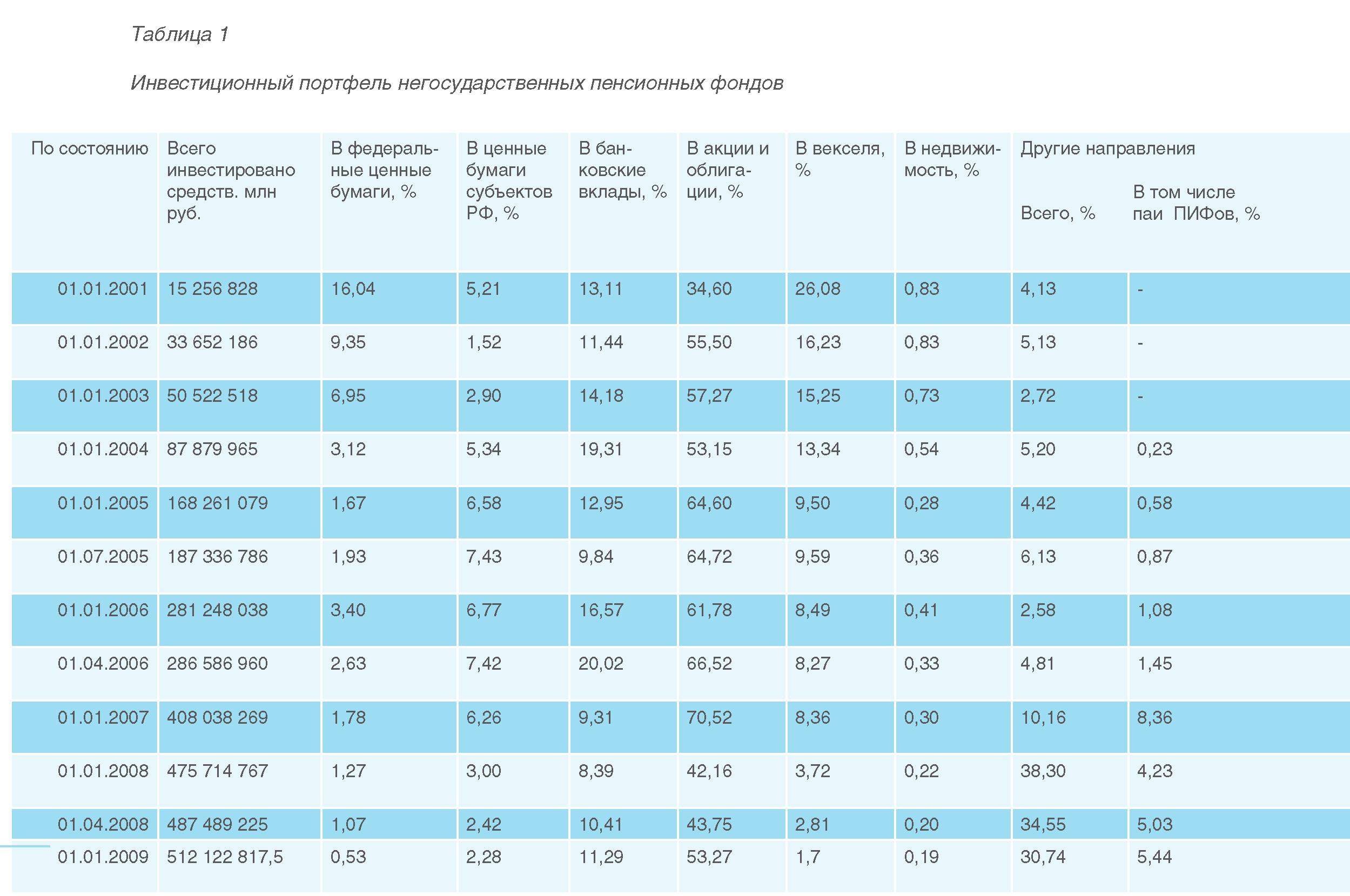 Несмотря на все трудности негосударственные пенсионные фонды доказали свою необходимость, привлекательность как для вкладчиков, так и для участников и жизнеспособность как социально-финансового института (см. табл 2).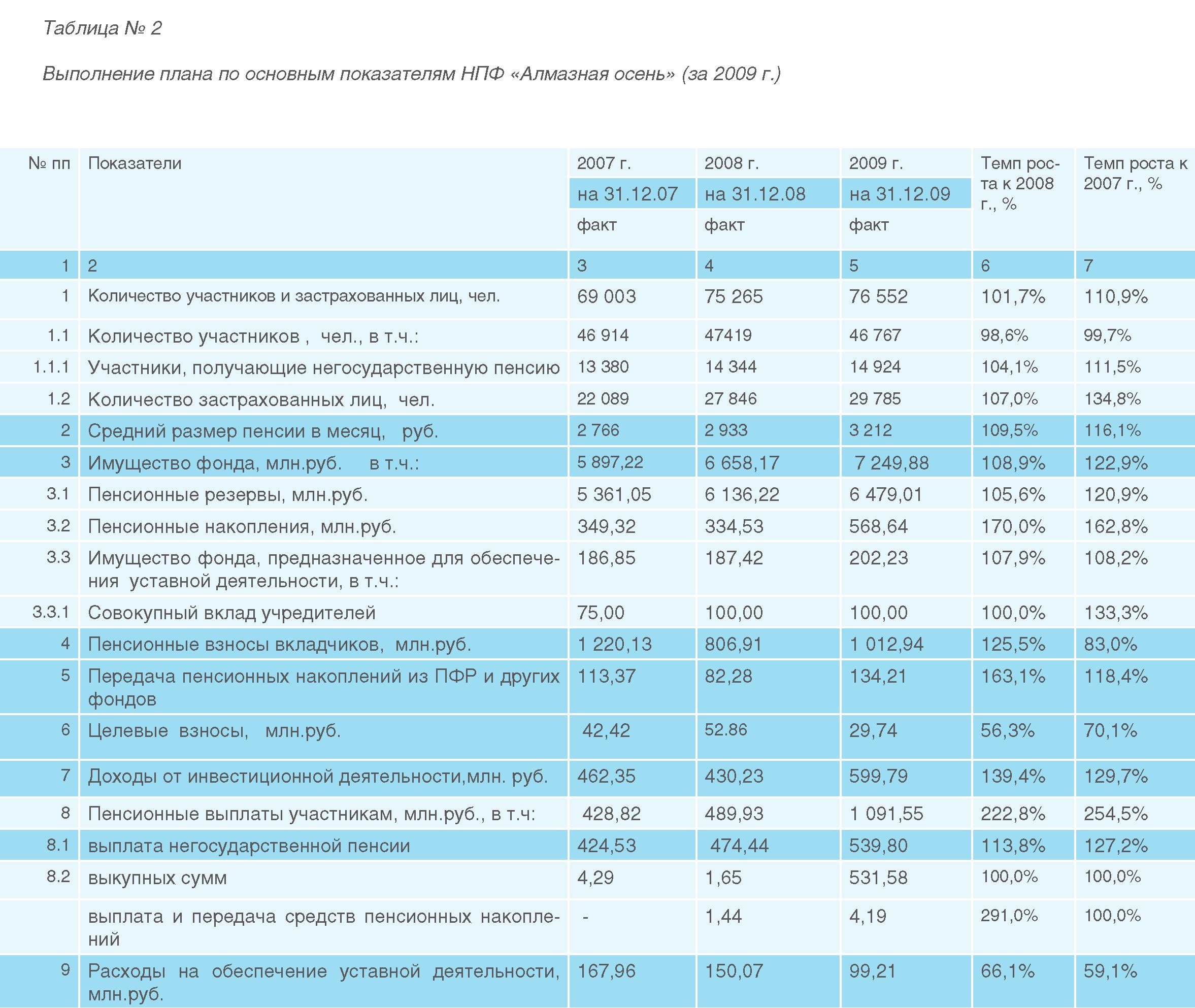 Негосударственное пенсионное обеспечение является одной из ключевых составляющих социального партнерства работодателей и работников, которое, в свою очередь, имеет основополагающее значение для достижения социальной стабильности в обществе. Деятельность НПФ по негосударственному пенсионному обеспечению предоставляет работникам возможность получения определенной суммы пенсионных выплат дополнительно к государственному пенсионному обеспечению. Это в какой-то степени снимает с государства нагрузку по созданию условий для обеспечения, по крайней мере, прожиточного минимума населения при достижении им пенсионного возраста. Постепенно осознавая преимущества и выгоды негосударственного пенсионного обеспечения, работники начинают побуждать работодателей к созданию систем негосударственного пенсионного обеспечения, включению положений о негосударственном пенсионном обеспечении в коллективный договор, заключению трехстороннего соглашения (работодатель, работник, фонд), разработке специальных положений о негосударственном пенсионном обеспечении на предприятиях. В этих документах, как правило, учитываются непрерывный стаж работы на предприятии, условия труда и т.п. Это создает предпосылки для укрепления трудовой дисциплины, стабилизации персонала, улучшения морально-психологического климата в коллективе, в чем заинтересованы как работники, так и работодатели. В ряде регионов Российской Федерации начался процесс разработки и уже накоплен некоторый опыт функционирования территориальных пенсионных систем, основным звеном которых являются НПФ.Глава 4. Внешнее правовое регулированиедеятельности НПФНа сегодняшний день негосударственные пенсионные фонды осуществляют исключительные виды деятельности по негосударственному пенсионному обеспечению участников фонда в соответствии с договорами негосударственного пенсионного обеспечения и деятельность в качестве страховщика по обязательному пенсионному страхованию в соответствии с Федеральным законом от 15 декабря 2001 г. N 167-ФЗ «Об обязательном пенсионном страховании в Российской Федерации» и договорами об обязательном пенсионном страховании.Никакие иные организации вопросами негосударственного пенсионного обеспечения заниматься не вправе!Права и обязанности сторон правоотношений по негосударственному пенсионному обеспечению регулируются следующими федеральными законами и подзаконными нормативными правовыми актами:•   Гражданским кодексом Российской Федерации;•   Федеральным законом от 12 января 1996 г. № 7-ФЗ «О некоммерческих организациях»;•   Федеральным законом от 7 мая 1998 г. № 75-ФЗ «О негосударственных пенсионных фондах»;•   Федеральным законом от 8 августа 2001 г. № 128-ФЗ «О лицензировании отдельных видов деятельности»;•   Федеральным законом от 17 декабря 2001 г. № 173-ФЗ «О трудовых пенсиях в Российской Федерации»;•   Федеральным законом от 15 декабря 2001 г. № 167-ФЗ «Об обязательном пенсионном страховании»;•   Федеральным законом от 1 апреля 1996 № 27-ФЗ «Об индивидуальном (персонифицированном) учете в системе обязательного пенсионного страхования»;•   Постановлением Правительства РФ от 01 февраля 2007 г. №63 «Об утверждении Правил размещения пенсионных резервов негосударственных пенсионных фондов и контроля за их размещением»;•   Постановлением Правительства РФ от 13 декабря 1999 г. №1385 «Об утверждении требований к пенсионным схемам негосударственных пенсионных фондов, применяемым для негосударственного пенсионного обеспечения населения»;•   Постановлением Правительства РФ от 13 февраля 2004 г. №77 «Об утверждении Типовых страховых правил негосударственного пенсионного фонда, осуществляющего деятельность по обязательному пенсионному страхованию»;•   Постановлением Правительства РФ от 6 февраля 2004 г. №60 «Об утверждении форм типового договора об обязательном пенсионном страховании между негосударственным пенсионным фондом и застрахованным лицом, форм заявлений застрахованного лица о переходе в негосударственный пенсионный фонд и о переходе в Пенсионный фонд РФ»;•   Постановлением Правительства РФ от 6 февраля 2004 г. №55 «Об утверждении Правил передачи пенсионных накоплений для финансирования накопительной части трудовой пенсии из одного негосударственного пенсионного фонда в другой негосударственный пенсионный фонд или из негосударственного пенсионного фонда в Пенсионный фонд РФ и определения их стоимости»;•   Постановлением Минтруда России от 15 апреля 2004 г. № 46 «Об утверждении Порядка регистрации пенсионных и страховых правил НПФ»;•   Постановлением Минтруда России от 16 февраля 2004 г. №17 «О порядке подачи негосударственным пенсионным фондом заявления о намерении осуществлять деятельность по обязательному пенсионному страхованию в качестве страховщика, его регистрации и публикации сведений о регистрации такого заявления»;•   Приказом Минфина России от 21 февраля 2001 г. № 15н «О формах бухгалтерской отчетности негосударственных пенсионных фондов»;•   Приказом ФСФР России от 18 марта 2008 г. №08-11/ пз-н «Об утверждении Положения о страховом резерве негосударственного пенсионного фонда».•   Приказом ФСФР России от 7 февраля 2008 г. № 08-4/пз-н «О лицензировании деятельности … негосударственных пенсионных фондов по пенсионному обеспечению и пенсионному страхованию»;•   Приказом ФСФР России от от 3 июня 2008 г. N 08-23/ пз-н «Об утверждении требований к правилам организации и осуществления внутреннего контроля в негосударственном пенсионном фонде.Основным законом, регулирующим правовые, экономические и социальные отношения, возникающие при создании и ликвидации негосударственных пенсионных фондов, осуществлении ими деятельности по негосударственному пенсионному обеспечению, обязательному пенсионному страхованию и профессиональному пенсионному страхованию, а также основные принципы государственного контроля за их деятельностью является Федеральный закон «О негосударственных пенсионных фондах».Закон запрещает обращение взыскания по долгам учредителей на имущество фонда, что укрепляет надежность негосударственных пенсионных фондов как финансового института для вкладчиков и участников.Деятельность фонда по негосударственному пенсионному обеспечению его участников осуществляется на добровольных началах и включает аккумулирование пенсионных взносов, размещение и организацию размещения пенсионных резервов, учет пенсионных обязательств фонда, назначение и выплату негосударственных пенсий участникам фонда.Деятельность фонда в качестве страховщика по обязательному пенсионному страхованию включает в себя аккумулирование средств пенсионных накоплений, организацию инвестирования средств пенсионных накоплений, учет средств пенсионных накоплений застрахованных лиц, назначение и выплату накопительной части трудовой пенсии застрахованным лицам.В целях охраны интересов вкладчиков, участников и застрахованных лиц фонд не вправе принимать на себя поручительство за исполнение обязательств третьими лицами, отдавать в залог средства пенсионных резервов и средства пенсионных накоплений, выступать в качестве учредителя в организациях, организационно-правовая форма которых предполагает полную имущественную ответственность учредителей (учредителя), выпускать ценные бумаги. Сделки, совершенные с нарушением указанных требований, ничтожны.Фонд ведет учет средств пенсионных резервов, пенсионных накоплений и соответствующих выплат отдельно по негосударственному пенсионному обеспечению, по обязательному пенсионному страхованию. Обязательства, вытекающие из деятельности по негосударственному пенсионному обеспечению, не могут быть выполнены за счет средств, аккумулированных в целях исполнения обязательств по обязательному пенсионному страхованию.Лицензирование деятельности негосударственных пенсионных фондов осуществляется в соответствии с Федеральным законом от 8 августа 2001 г. № 128-ФЗ «О лицензировании отдельных видов деятельности», Положением о лицензировании деятельности негосударственных пенсионных фондов по пенсионному обеспечению и пенсионному страхованию, утвержденным постановлением Правительства РФ от 5 декабря 2003 г. № 735.На основании ст. 7 Федерального закона «О негосударственных пенсионных фондах» негосударственный пенсионный фонд имеет право на осуществление деятельности по пенсионному обеспечению и пенсионному страхованию исключительно с даты получения лицензии в порядке, предусмотренном законодательством Российской Федерации.Лицензирование НПФ – совокупность мероприятий, проводимых уполномоченными на то органами государственной власти, с целью установления особого контроля за осуществлением деятельности НПФ с целью предотвращения нанесения ущерба правам, законным интересам, здоровью граждан, безопасности государства.В свою очередь, лицензия – это специальное разрешение на осуществление конкретного вида деятельности при обязательном соблюдении лицензионных требований и условий, выданное лицензирующим органом юридическому лицу или индивидуальному предпринимателю.При осуществлении негосударственными пенсионными фондами деятельности по пенсионному обеспечению и пенсионному страхованию лицензионными требованиями и условиями являются:•   С 1 июля 2009 года величина денежной оценки имущества для обеспечения уставной деятельности фонда должна составлять не менее 50 миллионов рублей;•   Руководитель исполнительного органа фонда должен иметь опыт работы на руководящих должностях в фондах, страховых компаниях или иных финансовых организациях не менее трех лет, высшее юридическоеили финансово-экономическое образование (при наличии иного образования – специальную профессиональную подготовку);•   Главный бухгалтер фонда должен иметь опыт работы по специальности не менее трех лет, высшее профессиональное образование;•   Соблюдение правил фонда, зарегистрированных в соответствии с законодательством Российской Федерации;•   Ведение пенсионных счетов негосударственного пенсионного обеспечения и пенсионных счетов накопительной части трудовой пенсии, а также обособленного учета средств пенсионных резервов и средств пенсионных накоплений для учета обязательств фонда перед вкладчиками, участниками и застрахованными лицами;•   Размещение пенсионных резервов фонда в соответствии с порядком размещения пенсионных резервов негосударственных пенсионных фондов и контроля за их размещением, а также требованиями по формированию состава и структуры пенсионных резервов негосударственных пенсионных фондов.Отметим, что в ситуации, когда негосударственный пенсионный фонд осуществляет свою деятельность на основании лицензии, выданной до 1 января 2003 г., лицензионные требования к размеру совокупного вклада учредителей определяются нормами законодательства, действовавшего на момент получения лицензии. Данная ситуация является правомерной до 1 июля 2009 г. или до момента получения фондом лицензии на осуществление деятельности по пенсионному обеспечению и пенсионному страхованию (см. Приложение 2).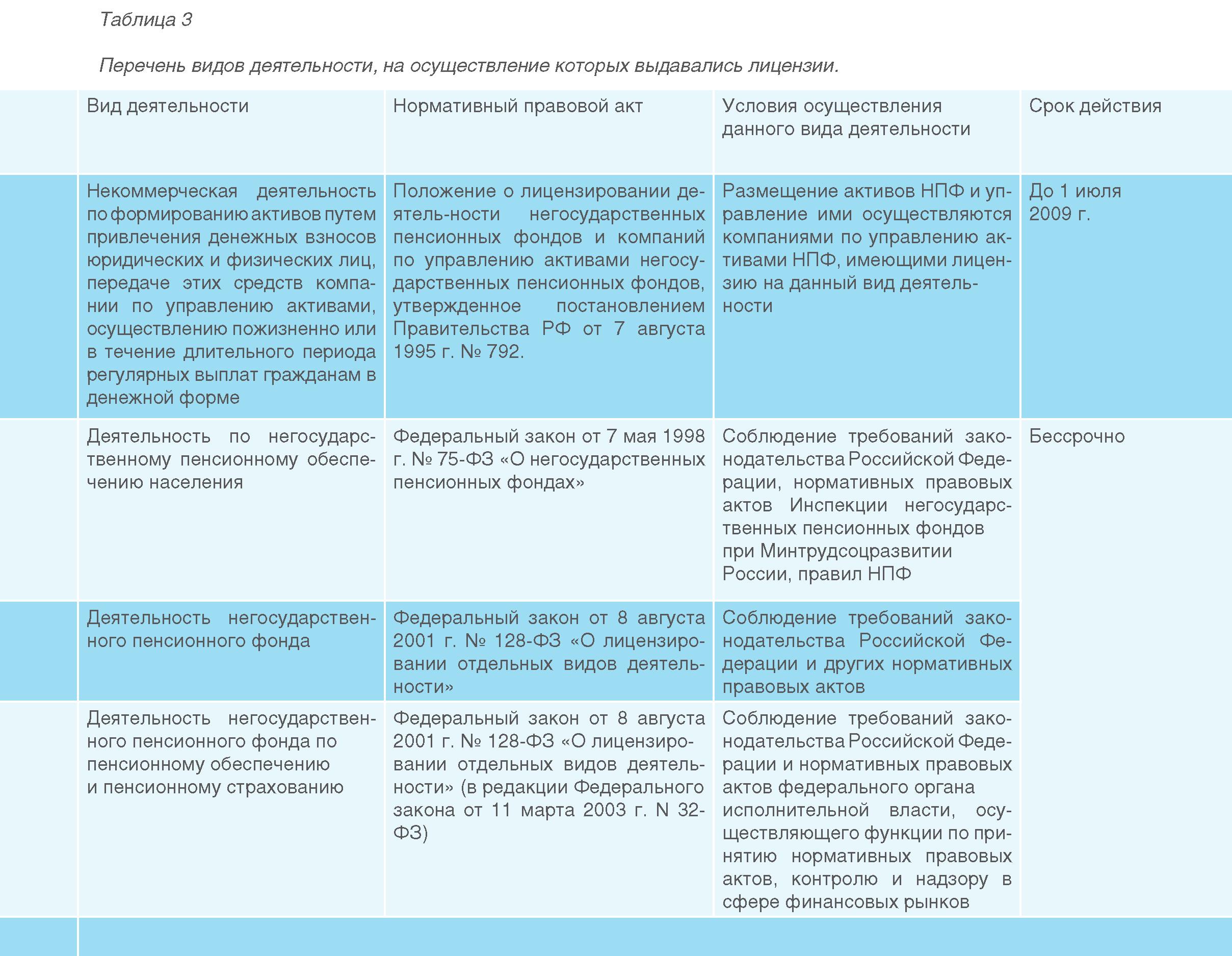 Права и обязанности сторон правоотношений по негосударственному пенсионному обеспечению регулируются следующими федеральными законами и подзаконными нормативными правовыми актами:•   Гражданским кодексом Российской Федерации;•   Федеральным законом от 12 января 1996 г. № 7-ФЗ «О некоммерческих организациях»;•   Федеральным законом от 7 мая 1998 г. № 75-ФЗ «О негосударственных пенсионных фондах»;•   Федеральным законом от 8 августа 2001 г. № 128-ФЗ «О лицензировании отдельных видов деятельности»;•   Федеральным законом от 17 декабря 2001 г. № 173-ФЗ «О трудовых пенсиях в Российской Федерации»;•   Федеральным законом от 15 декабря 2001 г. № 167-ФЗ «Об обязательном пенсионном страховании»;•   Федеральным законом от 1 апреля 1996 № 27-ФЗ «Об индивидуальном (персонифицированном) учете в системе обязательного пенсионного страхования»;•   Постановлением Правительства РФ от 01 февраля 2007 г. №63 «Об утверждении Правил размещения пенсионных резервов негосударственных пенсионных фондов и контроля за их размещением»;•   Постановлением Правительства РФ от 13 декабря 1999 г. №1385 «Об утверждении требований к пенсионным схемам негосударственных пенсионных фондов, применяемым для негосударственного пенсионного обеспечения населения»;•   Постановлением Правительства РФ от 13 февраля 2004 г. №77 «Об утверждении Типовых страховых правил негосударственного пенсионного фонда, осуществляющего деятельность по обязательному пенсионному страхованию»;•   Постановлением Правительства РФ от 6 февраля 2004 г. №60 «Об утверждении форм типового договора об обязательном пенсионном страховании между негосударственным пенсионным фондом и застрахованным лицом, форм заявлений застрахованного лица о переходе в негосударственный пенсионный фонд и о переходе в Пенсионный фонд РФ»;•   Постановлением Правительства РФ от 6 февраля 2004 г. №55 «Об утверждении Правил передачи пенсионных накоплений для финансирования накопительной части трудовой пенсии из одного негосударственного пенсионного фонда в другой негосударственный пенсионный фонд или из негосударственного пенсионного фонда в Пенсионный фонд РФ и определения их стоимости»;•   Постановлением Минтруда России от 15 апреля 2004 г. № 46 «Об утверждении Порядка регистрации пенсионных и страховых правил НПФ»;•   Постановлением Минтруда России от 16 февраля 2004 г. №17 «О порядке подачи негосударственным пенсионным фондом заявления о намерении осуществлять деятельность по обязательному пенсионному страхованию в качестве страховщика, его регистрации и публикации сведений о регистрации такого заявления»;•   Приказом Минфина России от 21 февраля 2001 г. № 15н «О формах бухгалтерской отчетности негосударственных пенсионных фондов»;•   Приказом ФСФР России от 18 марта 2008 г. №08-11/ пз-н «Об утверждении Положения о страховом резерве негосударственного пенсионного фонда».•   Приказом ФСФР России от 7 февраля 2008 г. № 08-4/пз-н «О лицензировании деятельности … негосударственных пенсионных фондов по пенсионному обеспечению и пенсионному страхованию»;•   Приказом ФСФР России от от 3 июня 2008 г. N 08-23/ пз-н «Об утверждении требований к правилам организации и осуществления внутреннего контроля в негосударственном пенсионном фонде.Основным законом, регулирующим правовые, экономические и социальные отношения, возникающие при создании и ликвидации негосударственных пенсионных фондов, осуществлении ими деятельности по негосударственному пенсионному обеспечению, обязательному пенсионному страхованию и профессиональному пенсионному страхованию, а также основные принципы государственного контроля за их деятельностью является Федеральный закон «О негосударственных пенсионных фондах».Обратите внимание! Данным Законом установлен правовой статус негосударственного пенсионного фонда как некоммерческой организации. Это значит, что учредители фонда не имеют права собственности на переданные имущественные взносы, следовательно, это исключает возможность:•   продажи доли в совокупном вкладе учредителей;•   переуступки доли в совокупном вкладе учредителей;•   выведения активов из фонда в случае возникновения у учредителя кризисной финансовой ситуации.Закон запрещает обращение взыскания по долгам учредителей на имущество фонда, что укрепляет надежность негосударственных пенсионных фондов как финансового института для вкладчиков и участников.Деятельность фонда по негосударственному пенсионному обеспечению его участников осуществляется на добровольных началах и включает аккумулирование пенсионных взносов, размещение и организацию размещения пенсионных резервов, учет пенсионных обязательств фонда, назначение и выплату негосударственных пенсий участникам фонда.Деятельность фонда в качестве страховщика по обязательному пенсионному страхованию включает в себя аккумулирование средств пенсионных накоплений, организацию инвестирования средств пенсионных накоплений, учет средств пенсионных накоплений застрахованных лиц, назначение и выплату накопительной части трудовой пенсии застрахованным лицам.В целях охраны интересов вкладчиков, участников и застрахованных лиц фонд не вправе принимать на себя поручительство за исполнение обязательств третьими лицами, отдавать в залог средства пенсионных резервов и средства пенсионных накоплений, выступать в качестве учредителя в организациях, организационно-правовая форма которых предполагает полную имущественную ответственность учредителей (учредителя), выпускать ценные бумаги. Сделки, совершенные с нарушением указанных требований, ничтожны.Фонд ведет учет средств пенсионных резервов, пенсионных накоплений и соответствующих выплат отдельно по негосударственному пенсионному обеспечению, по обязательному пенсионному страхованию. Обязательства, вытекающие из деятельности по негосударственному пенсионному обеспечению, не могут быть выполнены за счет средств, аккумулированных в целях исполнения обязательств по обязательному пенсионному страхованию.Лицензирование деятельности негосударственных пенсионных фондов осуществляется в соответствии с Федеральным законом от 8 августа 2001 г. № 128-ФЗ «О лицензировании отдельных видов деятельности», Положением о лицензировании деятельности негосударственных пенсионных фондов по пенсионному обеспечению и пенсионному страхованию, утвержденным постановлением Правительства РФ от 5 декабря 2003 г. № 735.На основании ст. 7 Федерального закона «О негосударственных пенсионных фондах» негосударственный пенсионный фонд имеет право на осуществление деятельности по пенсионному обеспечению и пенсионному страхованию исключительно с даты получения лицензии в порядке, предусмотренном законодательством Российской Федерации.Лицензирование НПФ – совокупность мероприятий, проводимых уполномоченными на то органами государственной власти, с целью установления особого контроля за осуществлением деятельности НПФ с целью предотвращения нанесения ущерба правам, законным интересам, здоровью граждан, безопасности государства.В свою очередь, лицензия – это специальное разрешение на осуществление конкретного вида деятельности при обязательном соблюдении лицензионных требований и условий, выданное лицензирующим органом юридическому лицу или индивидуальному предпринимателю.При осуществлении негосударственными пенсионными фондами деятельности по пенсионному обеспечению и пенсионному страхованию лицензионными требованиями и условиями являются:•   С 1 июля 2009 года величина денежной оценки имущества для обеспечения уставной деятельности фонда должна составлять не менее 50 миллионов рублей;•   Руководитель исполнительного органа фонда должен иметь опыт работы на руководящих должностях в фондах, страховых компаниях или иных финансовых организациях не менее трех лет, высшее юридическоеили финансово-экономическое образование (при наличии иного образования – специальную профессиональную подготовку);•   Главный бухгалтер фонда должен иметь опыт работы по специальности не менее трех лет, высшее профессиональное образование;•   Соблюдение правил фонда, зарегистрированных в соответствии с законодательством Российской Федерации;•   Ведение пенсионных счетов негосударственного пенсионного обеспечения и пенсионных счетов накопительной части трудовой пенсии, а также обособленного учета средств пенсионных резервов и средств пенсионных накоплений для учета обязательств фонда перед вкладчиками, участниками и застрахованными лицами;•   Размещение пенсионных резервов фонда в соответствии с порядком размещения пенсионных резервов негосударственных пенсионных фондов и контроля за их размещением, а также требованиями по формированию состава и структуры пенсионных резервов негосударственных пенсионных фондов.Отметим, что в ситуации, когда негосударственный пенсионный фонд осуществляет свою деятельность на основании лицензии, выданной до 1 января 2003 г., лицензионные требования к размеру совокупного вклада учредителей определяются нормами законодательства, действовавшего на момент получения лицензии. Данная ситуация является правомерной до 1 июля 2009 г. или до момента получения фондом лицензии на осуществление деятельности по пенсионному обеспечению и пенсионному страхованию (см. Приложение 2).Глава 5. Внутреннее правовое регулирование деятельности НПФНегосударственный пенсионный фонд, как и любое юридическое лицо, начинается с его создания, т.е. учреждения.Лица, создающие (учреждающие) негосударственный пенсионный фонд, называются учредителями негосударственного пенсионного фонда. Ими могут быть граждане и (или) юридические лица. При создании негосударственного пенсионного фонда учредители утверждают и регистрируют в налоговом органе учредительный документ – устав фонда, на основании которого организация будет осуществлять деятельность.Устав негосударственного пенсионного фонда как основной внутренний документ должен содержать:•   полное и сокращенное наименования фонда, причем в наименование должны быть включены слова “негосударственный пенсионный фонд”;•   сведения о его местонахождении;•   положения о предмете и целях деятельности фонда;•   сведения о структуре и компетенции органов управления фонда, нормах представительства в органах управления;•   положения о порядке назначения на должность и освобождения от должности должностных лиц, принятия решений, опубликования отчетов, осуществления контроля за деятельностью фонда, реорганизации и ликвидации фонда, распределения доходов от размещения пенсионных резервов, а также о порядке распределения имущества при ликвидации фонда.Создав фонд и передав ему в собственность имущество, его учредители утрачивают все имущественные права в отношении такого имущества. После этого фонд начинает свою собственную деятельность, руководствуясь лишь теми целями, которые учредители определили в его уставе, и положениями законодательства (как уже говорилось выше, это служит прочной гарантией того, что имущество учредителей будет использовано должным образом в случае возникновения у учредителя финансовых проблем). Учредители и фонд не отвечают по обязательствам друг друга.Информация к размышлениюВозникает вопрос: зачем учредителям вкладывать немалые средства в создание фонда?Прямой финансовой выгоды у учредителей быть не может, так как фонд – некоммерческая организация социального обеспечения, цель которой - не получение прибыли для своих учредителей, а приращение средств для выплаты будущих пенсий.При этом основная цель учредителя-работодателя -реализовать эффективную кадровую политику, обеспечивающую своим работникам достойную старость, а предприятию – профессиональный коллектив, заинтересованный в работе у данного работодателя, а уже одно это дорогого стоит.Кроме того, работодатель получает экономическую выгоду, так как в соответствии с п. 16 ст. 255 Налогового кодекса Российской Федерации он имеет право включить пенсионный взнос за своих работников в размере, не превышающем 12% от фонда оплаты труда, в себестоимость продукции, при этом увеличиваются расходы на оплату труда и уменьшается налог на прибыль.Деятельность негосударственного пенсионного фонда в соответствии с уставомВ соответствии с уставом НПФ должен:- разрабатывать правила фонда.Данные правила являются основными документами,определяющими порядок и условия исполнения фондом обязательств по пенсионным договорам (пенсионные правила фонда) и договорам об обязательном пенсионном страховании (страховые правила фонда),утверждаются советом фонда и регистрируются ФСФР России;- заключать пенсионные договоры, договоры об обязательном пенсионном страховании и договоры о создании профессиональных пенсионных систем.Пенсионный договор заключается в простой письменной форме. Сторонами пенсионного договора являются фонд, вкладчик (физическое или юридическое лицо, уплачивающее пенсионные взносы в фонд), участник (физическое лицо, которому в соответствии с заключенным между вкладчиком и фондом пенсионным договором должны производиться или производятся выплаты негосударственной пенсии). Договор об обязательном пенсионном страховании является реальным договором и вступает в силу с момента поступления денежных средств из Пенсионного фонда Российской Федерации на расчетный счет фонда. Сторонами договора об обязательном пенсионном страховании являются фонд и застрахованное лицо;- аккумулировать пенсионные взносы и средства пенсионных накоплений;- вести пенсионные счета негосударственного пенсионного обеспечения.Пенсионный счет негосударственного пенсионного обеспечения – форма аналитического учета в фонде, отражающая поступление пенсионных взносов, начисление дохода, выплат негосударственных пенсий и выплат выкупных сумм участнику (именной пенсионный счет) или участникам (солидарный пенсионный счет), а также начисление выкупных сумм участнику (участникам) для перевода в другой фонд при расторжении пенсионного договора;- вести пенсионные счета накопительной части трудовой пенсии с учетом требований Федерального закона от 1 апреля 1996 г. № 27-ФЗ “Об индивидуальном (персонифицированном) учете в системе обязательного пенсионного страхования”.Пенсионный счет накопительной части трудовой пенсии – форма индивидуального аналитического учета в фонде, отражающая движение средств пенсионных накоплений, начисление и выплату накопительной части трудовой пенсии застрахованному лицу, а в случае смерти застрахованного лица до ее назначения – выплаты правопреемникам;-  информировать вкладчиков, участников и застрахованных лиц о состоянии вышеуказанных счетов;Указанная информация может быть передана третьим лицам только по требованию следственных, судебных, налоговых органов и уполномоченного федерального органа в установленных законодательством Российской Федерации случаях.- определять инвестиционную стратегию при размещении средств пенсионных резервов и инвестировании средств пенсионных накоплений.Фонд вправе размещать средства пенсионных резервов как самостоятельно, так и через управляющие компании в соответствии с договорами доверительного управления. Право собственности у управляющей компании в отношении указанных средств не возникает. Самостоятельно фонд вправе размещать средства пенсионных резервов только в надежные объекты размещения, перечень которых регламентирован государством (в частности, в государственные ценные бумаги Российской Федерации, банковские депозиты, недвижимость). Средства пенсионных накоплений инвестируются только через управляющие компании в активы, разрешенные для инвестирования средств пенсионных накоплений в соответствии с Федеральным законом от 24 июля 2002 г. № 111-ФЗ «Об инвестировании средств для финансирования накопительной части трудовой пенсии в Российской Федерации»;-  формировать пенсионные резервы, организовывать размещение средств пенсионных резервов и размещать их;- организовывать инвестирование средств пенсионных накоплений;-  рассматривать отчеты управляющей компании (управляющих компаний) и специализированного депозитария о финансовых результатах деятельности по размещению средств пенсионных резервов и инвестированию средств пенсионных накоплений;-  принимать меры, предусмотренные законодательством Российской Федерации, для обеспечения сохранности средств фонда, находящихся в распоряжении управляющей компании (управляющих компаний), с которой (которыми) расторгается (прекращается) договор доверительного управления;- производить назначение и осуществлять выплаты негосударственных пенсий участникам, а также накопительной части трудовой пенсии застрахованным лицамили выплаты их правопреемникам;- осуществлять выплаты выкупных сумм вкладчикам и (или) участникам или перевод выкупных сумм в другой фонд, а также перевод средств пенсионных накоплений в случае перехода застрахованного лица в другой фонд или Пенсионный фонд Российской Федерации.Управление негосударственным пенсионным фондомВысшим органом управления негосударственного пенсионного фонда является совет фонда, который осуществляет общее руководство его деятельностью. Структура, порядок формирования, полномочия членов совета фонда, срок их полномочий, порядок принятия советом фонда решений определяются уставом фонда.Оперативное управление деятельностью фонда осуществляется исполнительным директором (президентом) или исполнительным директором и коллегиальным исполнительным органом фонда – исполнительной дирекцией. Исполнительный директор (президент) вправе распоряжаться имуществом фонда в соответствии с общим порядком и направлениями, определяемыми советом фонда.В целях надзора за деятельностью фонда и защиты интересов вкладчиков и участников фонд создает попечительский совет. Порядок формирования и полномочия попечительского совета (в частности, рассмотрение финансово-экономического положения фонда и отчетов исполнительных органов о результатах его работы) определяются уставом фонда и положением о попечительском совете, утверждаемым советом фонда. Члены попечительского совета исполняют свои обязанности безвозмездно.Контрольным органом фонда является ревизионная комиссия, избираемая советом фонда. В состав комиссии не могут входить председатель и члены совета фонда, должностные лица фонда. Ревизионная комиссия осуществляет проверки деятельности фонда в соответствии с порядком, утвержденным советом фонда. Члены ревизионной комиссии вправе требовать от должностных лиц фонда и членов совета фонда предоставления необходимой информации, документов, объяснений.Имущество негосударственного пенсионного фондаСобственное имущество фонда подразделяется на:•   имущество, предназначенное для обеспечения уставной деятельности фонда;•   пенсионные резервы;•   пенсионные накопления.Имущество, предназначенное для обеспечения уставной деятельности фонда, образуется за счет:•   совокупного вклада учредителей;•   целевых взносов вкладчиков;•   части дохода фонда в размере, не превышающем 15% дохода от размещения пенсионных резервов и инвестирования средств пенсионных накоплений;•   части сумм пенсионных взносов, если правилами фонда и соответствующим договором предусмотрено право фонда на направление части соответствующих взносов на формирование имущества, предназначенного для обеспечения уставной деятельности фонда, ипокрытие административных расходов. При этом предельный размер части суммы пенсионного взноса не может превышать 3% от суммы взноса;•   дохода фонда от использования имущества, предназначенного для обеспечения его уставной деятельности;•   благотворительных взносов и других законных поступлений.Пенсионные резервы – совокупность средств, находящихся в собственности фонда и предназначенных для исполнения им обязательств перед участниками в соответствии с пенсионными договорами, в том числе страховой резерв фонда, формируемый им в размере не менее 5% от размера обязательств как гарантии устойчивости фонда.Пенсионные резервы формируются за счет: пенсионных взносов, дохода фонда от размещения пенсионных резервов и целевых поступлений.На средства пенсионных резервов не может быть обращено взыскание по долгам фонда (за исключением долгов фонда перед его участниками), вкладчиков, страхователей, управляющей компании (управляющих компаний), специализированного депозитария и иных третьих лиц, включая застрахованных лиц и участников; к ним также не могут применяться меры по обеспечению заявленных требований, в том числе арест имущества.Размещение средств пенсионных резервов осуществляется фондами самостоятельно только в ограниченный перечень активов, а через управляющие компании с учетом соблюдения лимитов вложения – в один объект вложения. Негосударственные пенсионные фонды не имеют права заниматься рисковыми операциями, например, кредитованием.Нормативный размер пенсионных резервов для пенсионных схем с установленными выплатами устанавливается уполномоченным федеральным органом.Пенсионными правилами фонда может быть предусмотрено формирование, учет и размещение резервов покрытия пенсионных обязательств раздельно по каждой пенсионной схеме. В этом случае резервы покрытия пенсионных обязательств, сформированные в рамках одной пенсионной схемы, не могут использоваться на покрытие обязательств фонда по другим пенсионным схемам. При недостаточности средств пенсионных резервов, сформированных по пенсионной схеме, на покрытие обязательств фонда по данной схеме перед вкладчиками и участниками (их правопреемниками) используются средства страхового резерва.Пенсионные накопления – совокупность средств, находящихся в собственности фонда, предназначенных для исполнения его обязательств перед застрахованными лицами согласно договорам об обязательном пенсионном страховании и договорам о создании профессиональной пенсионной системы и формируемых в соответствии с действующим законодательством за счет:•   досрочно выплаченных из Пенсионного фонда Российской Федерации в фонд по заявлению застрахованного лица средств, учтенных в специальной части индивидуального лицевого счета застрахованного лица, включая страховые взносы на финансирование накопительной части трудовой пенсии, поступившие в Пенсионный фонд Российской Федерации для последующей передачи в фонд и еще не переданные управляющей компании;•   средств, переданных фондом в доверительное управление управляющей компании в соответствии с настоящим Федеральным законом, включая чистый финансовый результат от реализации активов, изменение рыночной стоимости инвестиционного портфеля за счет переоценки на отчетную дату;•   средств, поступивших в фонд от управляющих компаний для выплаты застрахованным лицам или их правопреемникам и еще не направленных на выплату накопительной части трудовой пенсии;•   средств, переданных в фонд предыдущим страховщиком (фондом) в связи с заключением застрахованным лицом с фондом договора об обязательном пенсионном страховании в установленном настоящим Федеральным законом порядке;•   средств, поступивших в фонд от управляющих компаний для передачи в Пенсионный фонд Российской Федерации или другой фонд в соответствии с настоящим Федеральным законом и еще не переданных в Пенсионный фонд Российской Федерации или другие фонды.На средства пенсионных накоплений не может быть обращено взыскание по долгам фонда (за исключением долгов фонда перед застрахованными лицами), вкладчиков, страхователя, управляющей компании (управляющих компаний), специализированного депозитария и иных лиц, включая застрахованных лиц и участников; к ним также не могут применяться меры по обеспечению заявленных требований, в том числе арест имущества.Взыскание по долгам застрахованных лиц и участников может быть обращено на выплаты, осуществляемые фондом в пользу соответствующих лиц, на основании решения суда.Контроль деятельности негосударственных пенсионных фондовНегосударственные пенсионные фонды обязаны регулярно представлять специальную отчетность в адрес лицензирующего и контролирующего органа – ФСФР России, подвергаться ежегодным аудиторским проверкам и актуарному оцениванию.За соответствием размещения средств пенсионных резервов и инвестированием пенсионных накоплений требованиям законодательства в режиме реального времени осуществляется контроль специализированным депозитарием, деятельность которого подлежит лицензированию ФСФР России.Глава 6. Деятельность НПФ по негосударственному пенсионному обеспечениюДеятельность по негосударственному пенсионному обеспечению осуществляется фондом в соответствии с пенсионными и страховыми правилами. Они разрабатываются фондом в соответствии с законодательством Российской Федерации, утверждаются советом фонда, регистрируются в порядке, установленном уполномоченным федеральным органом, и являются документом, определяющим порядок и условия исполнения фондом обязательств по:- пенсионным договорам (пенсионные правила фонда),- договорам об обязательном пенсионном страховании (страховые правила фонда).Данные правила регистрируются в порядке, установленном уполномоченным федеральным органом.Пенсионные правила должны содержать следующие положения, установленные ст. 9 Федерального закона «О негосударственных пенсионных фондах»:1. Виды пенсионных схем, их описание.Согласно ст. 11 Федерального закона «О негосударственных пенсионных фондах» требования к пенсионным схемам определяются Правительством РФ.Пенсионная схема – совокупность условий, определяющих порядок уплаты пенсионных взносов и выплат негосударственных пенсий.Негосударственный пенсионный фонд может разработать одну или несколько пенсионных схем. При заключении конкретных пенсионных договоров с отдельными вкладчиками из перечня пенсионных схем, применяемых фондом, выбирается одна. В соответствии со статьей 12 Федерального закона «О негосударственных пенсионных фондах» вид выбранной пенсионной схемы должен быть указан в договоре. Вкладчик вправе выбрать по своему усмотрению любую из применяемых пенсионных схем, но не может предлагать какие-либо иные условия такой схемы либо свою схему, поскольку пенсионный договор является договором присоединения (ст. 428 ГК РФ).2.   Положения об ответственности фонда перед вкладчиками и участниками и условиях возникновения и прекращения обязательств фонда.3. Порядок и условия внесения пенсионных взносов в фонд.Закон не устанавливает порядок и условия внесения пенсионных взносов в фонд, ограничиваясь требованием к денежному характеру взноса. Правила могут предусматривать различные способы внесения пенсионных взносов: безналичным переводом с банковского счета вкладчика, почтовым переводом и др. Платеж может осуществляться третьим лицом, например, работодателем по поручению вкладчика. Законодательство о валютном регулировании и валютном контроле не предусматривает возможность внесения пенсионных взносов российскими резидентами в иностранной валюте, соответственно такие пенсионные взносы должны осуществляться в валюте Российской Федерации. При этом размер пенсионных взносов может исчисляться на основе использования курсов иностранных валют.Периодичность внесения взносов определяется условиями пенсионного договора применительно к каждой используемой схеме.Порядок и условия внесения пенсионных взносов должны быть указаны по каждой схеме, если правила содержат несколько схем.4. Положения о направлениях и порядке размещения средств пенсионных резервов.Принципы размещения средств пенсионных резервов и инвестирования средств пенсионных накоплений:4.1. Размещение средств пенсионных резервов и инвестирование средств пенсионных накоплений осуществляются на следующих принципах:•   обеспечения сохранности указанных средств;•   обеспечения доходности, диверсификации и ликвидности инвестиционных портфелей;•   определения инвестиционной стратегии на основе объективных критериев, поддающихся количественной оценке;•   учета надежности ценных бумаг;•   информационной  открытости  процесса  размеще-ния средств пенсионных резервов и инвестирования средств пенсионных накоплений для фонда, его вкладчиков, участников и застрахованных лиц;•   прозрачности процесса размещения средств пенсионных резервов и инвестирования средств пенсионных накоплений для органов государственного, общественного надзора и контроля, специализированного депозитария и подконтрольности им;•   профессионального управления инвестиционным процессом.4.2. Средства пенсионных накоплений могут быть инвестированы только в активы, разрешенные для инвестирования средств пенсионных накоплений в соответствии с Федеральным законом от 24 июля 2002 г. N 111-ФЗ «Об инвестировании средств для финансирования накопительной части трудовой пенсии в Российской Федерации».Согласно ст. 25 Федерального закона «О негосударственных пенсионных фондах» фонды могут размещать средства пенсионных резервов как самостоятельно, так и через управляющие компании. Правила размещения пенсионных резервов негосударственных пенсионных фондов и контроля за их размещением утверждены постановлением Правительства РФ от 01 февраля 2007 г. № 63.Самостоятельно размещать пенсионные резервы в соответствии с данными Правилами фонды могут:•   в федеральные государственные ценные бумаги;•   в государственные ценные бумаги субъектов Российской Федерации;•   в муниципальные ценные бумаги;•   в банковские вклады (депозиты);•   в недвижимое имущество.Запрещается размещение пенсионных резервов фондов:•   в казначейские обязательства Российской Федерации;•   в казначейские обязательства субъектов Российской Федерации;•   в производные ценные бумаги;•   путем заключения фьючерсных и форвардных сделок;•   в ценные бумаги, выпущенные управляющей компанией, обслуживающей фонд, и ее аффилированными лицами;•   в ценные бумаги, выпущенные депозитарием, обслуживающим фонд, и его аффилированными лицами;•   в ценные бумаги, выпущенные актуарием, обслуживающим фонд, и его аффилированными лицами;•   в ценные бумаги, выпущенные аудитором, обслуживающим фонд, его аффилированными лицами;•   в паи паевых инвестиционных фондов, если управляющая компания фонда одновременно является управляющей компанией этими паевыми инвестиционными фондами;•   в недвижимое имущество, отчуждение которого запрещено законодательством Российской Федерации;•   в уставный капитал организаций, организационно-правовая форма которых предполагает полную имущественную ответственность учредителей;•   путем предоставления займов (кредитов) физическим и юридическим лицам;•   в интеллектуальную собственность.При размещении пенсионных резервов запрещается безвозмездно отчуждать и передавать имущество, в которое размещены пенсионные резервы, использовать пенсионные резервы фонда на покрытие расходов, связанных с обеспечением уставной деятельности фондов.Пенсионные резервы фонда не могут служить предметом залога и источником уплаты кредитору денежных сумм по обязательствам фонда, управляющей компании, депозитарию и вкладчикам фонда, кроме уплаты по обязательствам, вытекающим из размещения пенсионных резервов фонда.Размещение пенсионных резервов фонда осуществляется в соответствии с инвестиционной декларацией – неотъемлемой частью договора доверительного управления средствами пенсионных накоплений и договора доверительного управления средствами пенсионных резервов, содержащей указание цели инвестирования средств пенсионных накоплений или размещения средств пенсионных резервов, описание инвестиционной политики управляющей компании, перечень активов, в которые могут быть инвестированы средства пенсионных накоплений или размещены средства пенсионных резервов, описание рисков, связанных с таким инвестированием или размещением, а также требования к структуре активов.Контроль размещения фондами пенсионных резервов осуществляется ФСФР России на основании пенсионных правил фондов, планов размещения пенсионных резервов, годовых отчетов фондов о своей деятельности, специальной отчетности, а также информации, запрашиваемой ФСФР России. Нарушение правил размещения пенсионных резервов является нарушением лицензионных требований, что может привести к приостановлению действия лицензии до устранения нарушений.5. Порядок ведения пенсионных счетов негосударственного пенсионного обеспечения и информирования об их состоянии вкладчиков и участников.Пунктом 1 ст. 14 Федерального закона «О негосударственных пенсионных фондах» установлено, что фонд должен осуществлять учет своих обязательств перед вкладчиками, участниками и застрахованными лицами в форме ведения пенсионных счетов негосударственного пенсионного обеспечения и пенсионных счетов накопительной части трудовой пенсии, а также осуществлять учет средств пенсионных резервов и средств пенсионных накоплений.Пенсионный счет – форма аналитического учета в фонде, отражающая поступление пенсионных взносов, начисление дохода, начисление выплат негосударственных пенсий и выплат выкупных сумм участнику (именной пенсионный счет) или нескольким участникам (солидарный пенсионный счет), а также начисление выкупных сумм участнику (участникам) для перевода в другой фонд при расторжении пенсионного договора.Порядок ведения пенсионных счетов должен быть указан в правилах фонда и включать:•   основание открытия;•   срок открытия;•   форму ведения (электронную и (или) документарную);•   содержание;•   основание закрытия.Ведение пенсионных счетов может осуществляться сторонними организациями – пенсионными администраторами, при этом правила должны содержать указание на такую организацию. Заключение такого договора с организацией не снимает с фонда ответственность за выполнение данной функции надлежащим образом. Ведение пенсионных счетов негосударственного пенсионного обеспечения подвергается ежегодной аудиторской проверке.Фонд вправе открыть участнику несколько счетов негосударственного пенсионного обеспечения, а также выдать участнику свидетельство, подтверждающее открытие соответствующего счета.Один раз в год фонд самостоятельно (без администратора) обязан предоставлять вкладчикам, участникам информацию о состоянии пенсионных счетов.Порядок информирования устанавливается администрацией фонда и включает:•   периодичность – не реже одного раза в год;•   форму (например, выписка на бумажном носителе);•   порядок предоставления информации (например, почтой).6. Перечень пенсионных оснований.Пенсионные основания, устанавливающие момент заключения пенсионных договоров в соответствии с законодательством Российской Федерации. Такими основаниями на сегодняшний день являются условия назначения трудовых пенсий согласно Федеральному закону «О трудовых пенсиях в Российской Федерации»:•   условия назначения трудовой пенсии по старости – достижение определенного возраста (55 лет – для женщин и 60 лет – для мужчин) и наличие не менее 5 лет страхового стажа);•   условия назначения трудовой пенсии по инвалидности;•   условия назначения трудовой пенсии по случаю потери кормильца.Для пенсионных договоров, заключенных до вступления в силу Федерального закона «О трудовых пенсиях в Российской Федерации», пенсионными основаниями являются условия назначения государственных пенсий в соответствии с ранее действовавшим пенсионным законодательством Российской Федерации.7. Порядок и условия назначения и выплаты негосударственных пенсий.Назначение фондом пенсии производится при возникновении у участника пенсионного основания и одновременном наличии:•   пенсионного договора, заключенного в пользу данного участника;•   письменного распоряжения в фонд об исполнении им обязательства по пенсионному договору участнику, представляемого вкладчиком;•   средств, учтенных на пенсионном счете, достаточных для выплаты ему негосударственной пенсии в размере не менее минимального, установленного на момент заключения пенсионного договора.По сроку выплаты негосударственные пенсии могут быть:•   пожизненные;•   срочные;•   отсроченные.Пожизненные пенсии выплачиваются до конца жизни.Срочные пенсии выплачиваются в течение определенного количества лет. Выделяют две разновидности срочных пенсий: пенсии на установленный период (в которых определены период и способ исчисления пенсии) и пенсии до исчерпания средств, учтенных на пенсионном счете (в которых определен размер выплаты, а график платежей рассчитывается фондом).Отсроченные пенсии выплачиваются участникам, которые на некоторый срок добровольно отказываются от получения пенсии, продолжая трудовую деятельность.8.  Порядок заключения, изменения или прекращения пенсионного договора, договора доверительного управления и договора об оказании услуг специализированного депозитария.Так как Федеральный закон «О негосударственных пенсионных фондах» не содержит на этот счет специальных положений, применяются общие правила гражданского законодательства.Изменение договора означает изменение одного или нескольких его условий, составляющих содержание договора. Расторжение договора – досрочное прекращение действия неисполненного полностью или частично договора.Стороны, как правило, устанавливают возможность изменения договора – по взаимной договоренности, в то же время закон не запрещает одностороннего изменения договора.Условия расторжения договора устанавливаются пенсионным договором.9. Перечень прав и обязанностей вкладчиков, участников и фонда.Вкладчики имеют право:•   требовать от фонда исполнения его обязательств по пенсионному договору в полном объеме;•   представлять перед фондом свои интересы и интересы своих участников, обжаловать действия фонда в порядке, установленном законодательством Российской Федерации;•   требовать от фонда выплаты выкупных сумм или их перевода в другой фонд в соответствии с правилами фонда и пенсионным договором.Участники имеют право:•   требовать от фонда исполнения его обязательств по выплате негосударственных пенсий в соответствии с условиями пенсионного договора;•   получать негосударственную пенсию в соответствии с Федеральным законом «О негосударственных пенсионных фондах», условиями пенсионного договора, правилами фонда и выбранной пенсионной схемой при возникновении пенсионного основания;•   требовать от фонда изменения условий негосударственного пенсионного обеспечения в соответствии с правилами фонда и условиями пенсионного договора;•   требовать от фонда выплаты выкупных сумм или их перевода в другой фонд в соответствии с правилами фонда и условиями пенсионного договора.•   Вкладчики обязаны уплачивать взносы исключительно денежными средствами в порядке и размерах, предусмотренных правилами фонда и пенсионным договором. Вкладчики и участники обязаны сообщать в фонд об изменениях, влияющих на исполнение ими своих обязательств перед фондом.Вкладчики и участники могут иметь иные права и обязанности, предусмотренные настоящим Федеральным законом, другими федеральными законами и иными нормативными правовыми актами Российской Федерации, правилами фонда и пенсионными договорами.Фонд обязан:•   осуществлять свою деятельность в соответствии с Федеральным законом «О негосударственных пенсионных фондах»;•   знакомить вкладчиков, участников с правилами фонда и со всеми вносимыми в них изменениями и дополнениями;•   осуществлять учет своих обязательств перед вкладчиками, участниками в форме ведения пенсионных счетов негосударственного пенсионного обеспечения и пенсионных счетов накопительной части трудовой пенсии, а также осуществлять учет средств пенсионных резервов и средств пенсионных накоплений;•   предоставлять вкладчикам, участникам и застрахованным лицам информацию о состоянии их пенсионных счетов один раз в год;•   выплачивать негосударственные пенсии или выкупные суммы в соответствии с условиями пенсионного договора;•   переводить по поручению вкладчика или участника выкупные суммы в другой фонд в соответствии с условиями пенсионного договора;•   не принимать в одностороннем порядке решения, нарушающие права вкладчиков, участников.10. Порядок формирования пенсионных резервов.Для обеспечения своей платежеспособности по обязательствам перед участниками фонд формирует пенсионные резервы.Для обеспечения своей платежеспособности по обязательствам перед застрахованными лицами фонд формирует пенсионные накопления.Пенсионные резервы включают резервы покрытия пенсионных обязательств и страховой резерв и формируются за счет ограниченного перечня источников:•   пенсионных взносов;•   дохода фонда от размещения пенсионных резервов;•   целевых поступлений.Пенсионные резервы – совокупность средств, находящихся в собственности фонда и предназначенных для исполнения фондом обязательств перед участниками в соответствии с пенсионными договорами. Имеют строгое целевое назначение – обеспечение платежеспособности фонда по обязательствам перед участниками.Целевые поступления – средства, переданные на цели пополнения пенсионных резервов по основаниям, не связанным с исполнением пенсионных договоров, в виде пожертвований, государственного и муниципального финансирования, направления фондом в пенсионные резервы имущества, предназначенного для обеспечения уставной деятельности.При ведении бухгалтерского учета фонд обязан не допускать смешения имущества фонда.11. Порядок расчета выкупной суммы.Не допускается частичное расторжение пенсионного договора. В случае перевода в другой негосударственный пенсионный фонд выкупной суммы данная сумма наличными средствами вкладчику не выдается, а переводится в безналичном порядке в другой фонд.12.  Порядок предоставления вкладчикам и участникам информации об управляющих компаниях и о специализированном депозитарии, с которыми фонд заключил договоры.Указанный порядок устанавливается фондом самостоятельно; вкладчик (участник) вправе ознакомиться с информацией, обратившись в фонд.13. Описание методики актуарных расчетов обязательств фонда.Эту тему мы подробно изложим ниже, при рассмотрении требований к пенсионным схемам.14.  Порядок определения размера оплаты услуг фонда, управляющей компании и специализированного депозитария.Данный порядок должен предусматривать выплату как фиксированной суммы, так и сумм вознаграждения в зависимости от показателей работы.15. Порядок и условия внесения изменений и дополнений в правила фонда, включая порядок уведомления через средства массовой информации.Фонд обязан публиковать зарегистрированные в ФСФР России изменения и дополнения в средствах массовой информации в сроки и в порядке, установленном правилами фонда.Глава 7. Пенсионные схемы негосударственных пенсионных фондовВ связи с тем что в настоящее время наблюдается тенденция к увеличению количества применяемых фондом пенсионных схем и фактически постоянно дополняются и изменяются пенсионные и страховые правила НПФ, проанализируем требования к пенсионным схемам негосударственных пенсионных фондов, применяемым для негосударственного пенсионного обеспечения населения, которые должны соблюдаться при разработке пенсионных схем.Рассматривая пенсионную схему в общем виде, т.е. пенсионный продукт, предоставляемый негосударственным пенсионным фондом для реализации той или иной программы негосударственного пенсионного обеспечения, остановимся на тех моментах, на которые необходимо обратить внимание при заключении пенсионного договора.Применяемые НПФ пенсионные схемы являются основой правил фонда (см. выше) и подлежат обязательной регистрации в уполномоченном федеральном органе. Эти схемы должны соответствовать Требованиям к пенсионным схемам негосударственных пенсионных фондов, применяемым для негосударственного пенсионного обеспечения населения, утвержденным постановлением Правительства РФ от 13 декабря 1999 г. № 1385 (далее – Требования).Именно пенсионные схемы являются основой заключаемых фондом договоров о негосударственном пенсионном обеспечении (п. 2 Требований). А это значит, что произвольная трактовка фондом условий договоров негосударственного пенсионного обеспечения недопустима.В названии пенсионных схем необходимо отразить их основные отличительные особенности (п. 3 Требований), а именно:•   что является основой заключения договора: размер пенсионных взносов или пенсионных выплат;•   срок, в течение которого будет выплачиваться негосударственная пенсия: пожизненно или в течение оговоренного ряда лет;•   тип пенсионного счета: именной пенсионный (один участник) или солидарный пенсионный (несколько участников) счет.Не допускается предусматривать в пенсионных схемах единовременного получения участником фонда средств, учтенных на его пенсионном счете, так как предназначение негосударственного пенсионного фонда – выплата именно негосударственной пенсии и ничего иного.Классификация пенсионных схемПо условиям выполнения актуарных расчетов пенсионные схемы подразделяются на схемы:•   с установленными взносами;•   с установленными выплатами.По условиям финансирования пенсионные схемы подразделяются на:•   нефондируемые (основаны на выплате пенсий из текущих поступлений);•   фондируемые (средства для выплат пенсий накапливаются);•   частично фондируемые - смешанные, например, в которых предусмотрено создание фондов только для лиц, вышедших на пенсию.К фондируемым схемам относятся:•   сберегательные (в расчетах обязательств не учитываются вероятности дожития и предусматривается наследование накоплений);•   страховые (в расчетах обязательств учитываются вероятности дожития и не предусматривается наследование накоплений);•   смешанные (сберегательно-страховые), например,в которых предусматривается последовательное применение двух схем – на этапе накопления применяется сберегательная схема, на этапе выплат пенсий – страховая.Страховые схемы различаются по принципу определения эквивалентности размера пенсий и накоплений:•   индивидуальные – пенсия эквивалентна индивидуальным накоплениям для каждого участника;•   групповые – пенсия и накопления эквивалентны для всех участников в массе (нет индивидуальных накоплений участников).В содержании каждой пенсионной схемы обязательно должны быть отражены следующие положения:а) порядок внесения пенсионных взносов вкладчиками фонда, их размеры, периодичность и продолжительность внесения;б) порядок получения участниками фонда негосударственных пенсий, их размеры, периодичность и продолжительность выплат;в)  методика актуарных расчетов обязательств фонда перед его вкладчиками (участниками);г) методика расчета размеров выкупных сумм;д) порядок ведения именных и солидарных пенсионных счетов;е) возможность или невозможность наследования пенсионных накоплений участников фонда.Обратите внимание! При изложении подпунктов «а» и «б» практически все фонды применяют и закрепляют в пенсионных схемах следующие стандартные положения:Порядок внесения пенсионных взносов вкладчиками фонда•   пенсионные взносы могут производиться вкладчиком в пользу как одного, так и нескольких участников и учитываются на соответствующих пенсионных счетах, предусмотренных конкретной пенсионной схемой;•   вкладчик самостоятельно устанавливает минимальный размер пенсионного взноса в пользу каждого участника;•   периодичность внесения пенсионных взносов может быть ежемесячная, ежеквартальная, один раз в шесть месяцев или один раз в год. Многие фонды предоставляют вкладчику право единовременного внесения пенсионных взносов в размере расчетной стоимости пенсионных обязательств или ее части;•   продолжительность внесения пенсионных взносов определяется периодом от поступления первого взноса на расчетный счет фонда до приобретения участником пенсионных оснований на получение негосударственной пенсии. Вкладчик имеет право продолжать вносить пенсионные взносы в период выплат негосударственных пенсий;•   пенсионные взносы вносятся в следующем порядке:- перечислением на расчетный счет фонда через любой банк;- перечислением на расчетный счет фонда через бухгалтерию по месту работы вкладчика (если вкладчиком является физическое лицо);- почтовым переводом на расчетный счет фонда;- в наличной форме через кассу фонда – для физических лиц, а для юридических лиц, только когда сумма пенсионных взносов не превышает установленного законодательством предельного размера расчетов наличными денежными средствами в Российской Федерации между юридическими лицами;•   пенсионные взносы вносятся в денежной форме – в рублях Российской Федерации.При заключении пенсионного договора определяются выбранный вкладчиком конкретный порядок и условия внесения пенсионных взносов, их размеры, периодичность и продолжительность внесения;Порядок получения участниками фонда негосударственных пенсий•   пенсионные выплаты (негосударственная пенсия) участнику производятся в следующем порядке:- перечислением на его лицевой счет в банке;- почтовым отправлением по местонахождению участника;- через кассу фонда с соблюдением требований, установленных законодательством Российской Федерации.•   периодичность выплат негосударственных пенсий может быть:- ежемесячная;- один раз в квартал;- один раз в полгода;- один раз в год;•   продолжительность выплат негосударственных пенсий устанавливается в течение не менее срока, предусмотренного конкретной пенсионной схемой.•   размер негосударственной пенсии определяется актуарными расчетами исходя из размера стоимости пенсионных обязательств фонда, учтенных на пенсионном счете на дату расчета. Пенсионные суммы, отраженные на пенсионном счете, определяют современную стоимость пенсионных обязательств фонда и учитывают суммы поступивших пенсионных взносов, начисленный доход от размещения пенсионных резервов и выплаченные пенсии (или выкупную сумму).Пенсионным договором определяются продолжительность, периодичность и порядок выплат негосударственной пенсии.Методика актуарных расчетовНеобходимо обратить внимание на следующее. С финансовой точки зрения в деятельности НПФ имеется ряд особенностей, связанных в первую очередь с долгосрочностью пенсионных договоров. В связи с этим применение обычных методов финансового аудита при оценивании платежеспособности фонда невозможно. Их место занимает актуарное оценивание, под которым понимается прежде всего экспертиза соответствия пенсионных обязательств НПФ и их финансовых ресурсов. Актуарное оценивание обязательств фонда проводится по каждой действующей пенсионной схеме в соответствии с методикой актуарных расчетов, предусмотренной конкретной пенсионной схемой.Напоминаем, что по условиям финансирования пенсионные схемы подразделяются на фондируемые, нефондируемые и частично фондируемые. В двух последних схемах выплата пенсии производится из текущих поступлений вкладчика. Понятно, что если договоры негосударственного пенсионного обеспечения предусматривают именно такие пенсионные схемы, то в случае несостоятельности вкладчика часть пенсионеров наиболее уязвима и пострадает в первую очередь. Их прва защищены менее всего.При расчете по срочным схемам (индивидуальным или групповым) на отчетную дату обязательства не могут превышать сумму денег на счетах по этой схеме. Поэтому в данном случае основное внимание фонд уделяет оценке активов, в которые размещены средства для выполнения обязательств по таким схемам, и главное – их ликвидности. При достаточной ликвидности и фонду, и вкладчикам (участникам) гарантируется выполнение обязательств.По пожизненным схемам проблемы с выполнением фондом обязательств могут возникать не только в случае экономической нестабильности вкладчика, но и приизменении ситуации на фондовом рынке (доходности инвестиций), изменении демографической ситуации на предприятиях вкладчика. В этой ситуации фонд должен подготовить вкладчика к тому, что может потребоваться внесение компенсирующих взносов, необходимость и размер которых определяются актуарными расчетами. В случае отказа вкладчика внести дополнительные средства (при наличии мотивированных требований фонда) для сбалансированности обязательств фонда и его активов у НПФ появляется основание требовать расторжения пенсионного договора.При выборе того или иного НПФ необходимо убедиться, что он ведет непрерывный мониторинг пенсионных планов фонда и соответственно имеет актуарную службу, которая проводит следующие мероприятия:- анализирует рынок (сравнение с другими НПФ, выводы о темпах роста или упадка и т.п.);-  принимает участие в разработке пенсионных схем и пенсионных правил;-  анализирует статистику (смертность, инвалидность, текучесть кадров);- ведет расчет уровня административных издержек;-  оценивает эффективность инвестиций, осуществляет динамическое моделирование прогнозов изменения финансовых показателей;- создает динамические модели финансовых потоков;- проводит исследования с целью изучения влияния отдельных факторов на финансовые показатели фонда.Методика расчета размеров выкупных суммВыкупная сумма - это средства, выплачиваемые фондом вкладчику или участнику либо переводимые в другой фонд при расторжении пенсионного договора.Подавляющее большинство фондов использует следующую формулу расчета:Sвык. = (Sвзн. + I min + а • Ipr) - Sвып,Где: Sвык. - выкупная сумма; Sвзн - сумма взносов; I min - минимальный гарантированный доход; Ipr - доход, начисленный фондом на пенсионный счет вкладчика (участника), сверх минимального гарантированного пенсионным договором дохода; а - коэффициент, принимаемый в размере от 0 до 1 (0 < а <1);Sвып - сумма пенсионных выплат на момент расчета выкупной суммы.Величина коэффициента а, находящаяся в пределах более 0, но менее 1 (0 < а <1), и ее определение в целях устранения каких-либо претензий со стороны вкладчиков, должны быть оформлены решением совета фонда. Необходимо, чтобы фонд четко и ясно обосновывал в каждом конкретном случае величину коэффициента а.Порядок ведения именных и солидарных пенсионных счетовВ зависимости от формы организации негосударственного пенсионного обеспечения, предусмотренной пенсионным договором, пенсионной схемой может быть предусмотрена возможность той или иной формы аналитического учета. Фонд открывает именной счет в пользу каждого участника или солидарный пенсионный счет вкладчика либо применяет счета последовательно, например, в случае перераспределения средств, учтенных на солидарном пенсионном счете, по именным пенсионным счетам участников.Основанием для открытия пенсионного счета (солидарного/именного), как правило, является факт перечисления первого пенсионного взноса на расчетный счет фонда. На пенсионном счете отражается современная стоимость пенсионных обязательств фонда, которая определяется по методике актуарных расчетов соответствующей пенсионной схемы.Современная стоимость пенсионных обязательств определяется фондом, как правило, по состоянию на конец отчетного периода и отражается на именном (солидарном) пенсионном счете вкладчика (участника), не позднее 30 апреля года, следующего за отчетным.В течение календарного года обязательным является определение современной стоимости пенсионных обязательств в случаях:•   назначения участнику негосударственной пенсии;•   невыполнения вкладчиком условий внесения пенсионных взносов;•   перевода участника с коллективной на индивидуальную форму организации негосударственного пенсионного обеспечения;•   принятия решения о перерасчете размера выплачиваемых негосударственных пенсий либо о приостановлении, возобновлении или прекращении ее выплаты;•   изменения условий или расторжения пенсионного договора;•   смерти участника.Основанием для закрытия именного пенсионного счета является:•   полное исполнение обязательств фонда по пенсионному договору;•   выплата или перевод в другой негосударственный пенсионный фонд выкупной суммы;•   смерть участника – при отсутствии наследников или в случаях, когда наследование обязательств фонда по выплате негосударственной пенсии не предусмотрено.Основанием для закрытия солидарного пенсионного счета является:•   полное исполнение фондом обязательств по пенсионному договору;•   перевод вкладчиком всех участников с коллективной на индивидуальную форму организации негосударственного пенсионного обеспечения и распределение всей суммы денежных средств с его солидарного счета по именным пенсионным счетам участников;•   расторжение пенсионного договора и перевод или выплата выкупной суммы и в связи с этим прекращение пенсионных обязательств.Фонд обязан информировать вкладчиков и участников о состоянии их пенсионных счетов один раз в год. Необходимо также отметить, что информация о состоянии солидарных и именных пенсионных счетов является конфиденциальной и не подлежит оглашению без разрешения вкладчика или участника, за исключением случаев, предусмотренных законодательством.Возможность или невозможность наследования пенсионных накоплений участников фондаК сожалению, наследники не являются ни субъектами, ни участниками системы негосударственного пенсионного обеспечения. Необходимо правильно понимать, что никто не отказывает наследникам в их имущественных правах, но реализация этих прав возможна только в рамках гражданских прав, а не Федерального закона «О негосударственных пенсионных фондах». Законом однозначно установлено, что негосударственные пенсии в фондах имеют право получать только их участники, и если наследники не являются таковыми, то они реализуют свои права только в рамках гражданского права (в судебном порядке) или в рамках упомянутого Закона, если они станут участниками фонда. Иного правового решения нет.Таким образом, если умершему участнику наследует не участник фонда, то он имеет право наследовать только то, что принадлежало умершему участнику, а ему принадлежали исключительно права, определенные договором о негосударственном пенсионном обеспечении. Вступив в права наследника, гражданин как наследник имеет право перезаключить договор умершего участника фонда в свою пользу и, став таковым, приобретает все права участника фонда без каких-либо ограничений. Он имеет право: расторгнуть договор и получить выкупную сумму; продолжать вносить пенсионные взносы и, приобретая пенсионные основания, получать негосударственную пенсию; не вносить пенсионные взносы и после приобретения пенсионных оснований получать пенсию из расчета средств, сформированных фондом в пользу умершего участника, конечно, с учетом приращения их за счет дохода, полученного от их размещения за период, в течение которого формировались средства.Минимальный размер негосударственной пенсииОбязательным условием применения пенсионной схемы фонда является получение участником фонда пенсии в размере не менее 1/2 минимальной государственной пенсии по старости при общем трудовом стаже, равном требуемому для назначения полной пенсии, установленной законодательством Российской Федерации на момент заключения пенсионного договора.8 соответствии с постановлением Правительства РФ от9 июля 2001 г. № 521 «Об утверждении среднемесячной заработной платы в стране за II квартал 2001 г. для исчисления и увеличения государственных пенсий с 1 августа 2001 г.» минимальный размер пенсии по старости при общем трудовом стаже, равном требуемому для назначения полной пенсии установлен в размере 185 руб. 32 коп. (действует до настоящего времени). Таким образом, обязательным условием применения пенсионной схемы является получение участником фонда негосударственной пенсии в размере не менее 92 руб. 66 коп.Приведем перечень основных видов пенсионных схем, используемых НПФ в практической деятельности, и их характерные особенности.Схема № 1 с установленным размером пенсионных взносов и выплатой негосударственной пенсии в течение оговоренного срокаСхема № 2 с установленным размером пенсионных взносов и пожизненной выплатой негосударственной пенсии (солидарная)Схема № 3 с установленным размером пенсионных выплат и получением негосударственной пенсии в течение оговоренного срока (солидарная)Схема № 4 с установленным размером пенсионных выплат и выплатами негосударственной пенсии пожизненно (солидарная)Схема №5 паритетная с установленным размером пенсионных выплат и получением негосударственной пенсии в течение оговоренного срока (солидарная)Итак, нами рассмотрены и проанализированы те требования, которые в настоящее время применяются к пенсионным схемам негосударственными пенсионными фондами.Пенсионная схема может содержать и другие положения, не противоречащие законодательству, и отражать какую-либо специфику деятельности фонда при реализации той или иной схемы. В частности, в настоящее время, когда на предприятиях начали внедряться программы паритетного негосударственного пенсионного обеспечения работников (совместное финансирование негосударственной пенсии), необходимо при заключении пенсионного договора по паритетной пенсионной схеме обращать внимание на сопоставимость условий пенсионной схемы и условий, содержащихся в пенсионных договорах с предприятием-вкладчиком и участником (работником), порядок расторжения указанных договоров, наследования, учета обязательств и т.п. Необходимо также учитывать, что они должны соответствовать возможностям и пожеланиям вкладчика-предприятия и условиям пенсионных правил НПФ.Схема №6 паритетная с установленным размером пенсионных выплат и получением негосударственной пенсии пожизненно (солидарная)Глава 8. Деятельность негосударственных пенсионных фондов по обязательному пенсионному страхованию в качестве страховщикаНаглядным показателем устойчивости созданной более чем за 10 лет системы негосударственного пенсионного обеспечения стало законодательное определение роли и места НПФ в реформировании пенсионной системы страны.В соответствии с Федеральным законом «Об обязательном пенсионном страховании в Российской Федерации» негосударственные пенсионные фонды наряду с Пенсионным фондом Российской Федерации могут являться страховщиками по обязательному пенсионному страхованию.Негосударственные пенсионные фонды получили право формировать пенсионные накопления на финансирование накопительной части трудовой пенсии, а также осуществлять выплату указанной части трудовой пенсии всем лицам, застрахованным в системе государственного обязательного пенсионного страхования, при условии, что эти лица выберут соответствующие негосударственные пенсионные фонды в качестве своего страховщика. Таким образом, фондам предоставляется возможность продолжать деятельность по негосударственному пенсионному обеспечению с учетом накопленного опыта, апробированных экономически эффективных технологий, соответствующих сложившимся на данном этапе условиям, в том числе порядку налогообложения средств пенсионных резервов, т.е. опираться на оправдывающую свою эффективность практику делового оборота в сфере негосударственного пенсионного обеспечения.Указанным выше Законом для негосударственных пенсионных фондов предусмотрены равные по сравнению с Пенсионным фондом Российской Федерации условия и требования к осуществлению деятельности в качестве страховщика по обязательному пенсионному страхованию.Заметим, что принятие решения об участии НПФ в системе обязательного пенсионного страхования в силу закона является для фонда добровольным, а не обязательным. Кроме того, к фонду, осуществляющему деятельность по обязательному пенсионному страхованию, законом предъявляются определенные требования.Обязательное пенсионное страхование может осуществлять фонд, в установленном порядке получивший лицензию, зарегистрировавший в уполномоченном федеральном органе страховые правила фонда, подавший в уполномоченный федеральный орган заявление о намерении осуществлять деятельность по обязательному пенсионному страхованию в качестве страховщика и соответствующий следующим требованиям: •   иметь опыт работы по осуществлению негосударственного пенсионного обеспечения – не менее двух лет;•   ведение одновременно не менее 5 тыс. именных пенсионных счетов участников в течение не менее одного года с 1 января 2004 г., а с 1 июля 2009 г. – не менее 20 тыс. именных пенсионных счетов;•   величина денежной оценки имущества для обеспечения уставной деятельности фонда с 1 января 2005 г. должна составлять не менее 30 млн. руб., а с 1 июля 2009 г. – не менее 50 млн. руб.;•   совокупный вклад учредителей (вклад учредителя) фонда, внесенный денежными средствами в целях обеспечения защиты прав участников с 1 января 2005 г. – не менее 30 млн. руб.;•   отсутствие актуарного дефицита по результатам актуарного оценивания в течение не менее последних двух лет деятельности;•   отсутствие фактов приостановления действия лицензии в течение последних двух лет деятельности.Заметим, что многие из этих требований заведомо невыполнимы для вновь созданных фондов, т.е. одним из условий допуска фондов в систему обязательного пенсионного страхования прежде всего является необходимый стаж и положительный опыт работы.В случае соответствия фонда всем указанным требованиям ФСФР России должна зарегистрировать его заявление о намерении осуществлять деятельность по обязательному пенсионному страхованию в качестве страховщика и тем самым включить его в состав участников системы обязательного пенсионного страхования.В настоящее время к осуществлению такой деятельности приступили 130 НПФ, заключив около 3 593 000 договоров об обязательном пенсионном страховании с застрахованными лицами (принятых ПФР к исполнению), сумма средств пенсионных накоплений, переведенных из ПФР в указанные НПФ только в 2008 году составила около 40 млрд. руб.Более подробно рассмотрим процедуру взаимодействия фонда-страховщика с застрахованными лицами.Застрахованное лицо может воспользоваться правом на переход в фонд не чаще одного раза в год путем подачи заявления в Пенсионный фонд Российской Федерации в порядке, установленном Федеральным законом «О негосударственных пенсионных фондах».Форма заявления застрахованного лица о переходе в фонд утверждается Правительством РФ. Инструкция по заполнению формы указанного заявления утверждается уполномоченным федеральным органом по согласованию с Пенсионным фондом Российской Федерации (указанные документы приведены в Приложении 6). Форма заявления застрахованного лица о переходе в фонд и инструкция по ее заполнению доводятся до сведения застрахованного лица ежегодно не позднее 1 сентября текущего года. В этот же срок будущие пенсионеры должны получать сведения о пополнении их индивидуальных лицевых счетов в ПФР за счет отчислений работодателей в течение прошлого года, а также о размере дохода от инвестирования этих средств в предыдущем году.Одно время бланки заявлений вкладывались в извещения ПФР о состоянии индивидуального лицевого счета, направляемые ежегодно застрахованным лицам. Но с 2005 г. государство решило сэкономить на неиспользуемых большинством застрахованных лиц бланков. Поэтому те, кто пожелает в будущем перейти из ПФР в НПФ, могут получить нужный бланк в территориальном органе ПФР или в одной из уполномоченных организаций, с которыми у фонда есть соответствующее соглашение.Если Вы решили перейти из Пенсионного фонда Российской Федерации в негосударственный пенсионный фонд, предлагаем воспользоваться пошаговым алгоритмом действий, который поможет принять взвешенное решение.Прежде чем подавать заявление о переходе в НПФ, необходимо изучить извещение ПФР о состоянии вашего индивидуального лицевого счета и внимательно его прочитать. Для примера приведем образец такого извещения с соответствующей расшифровкой основных его строк.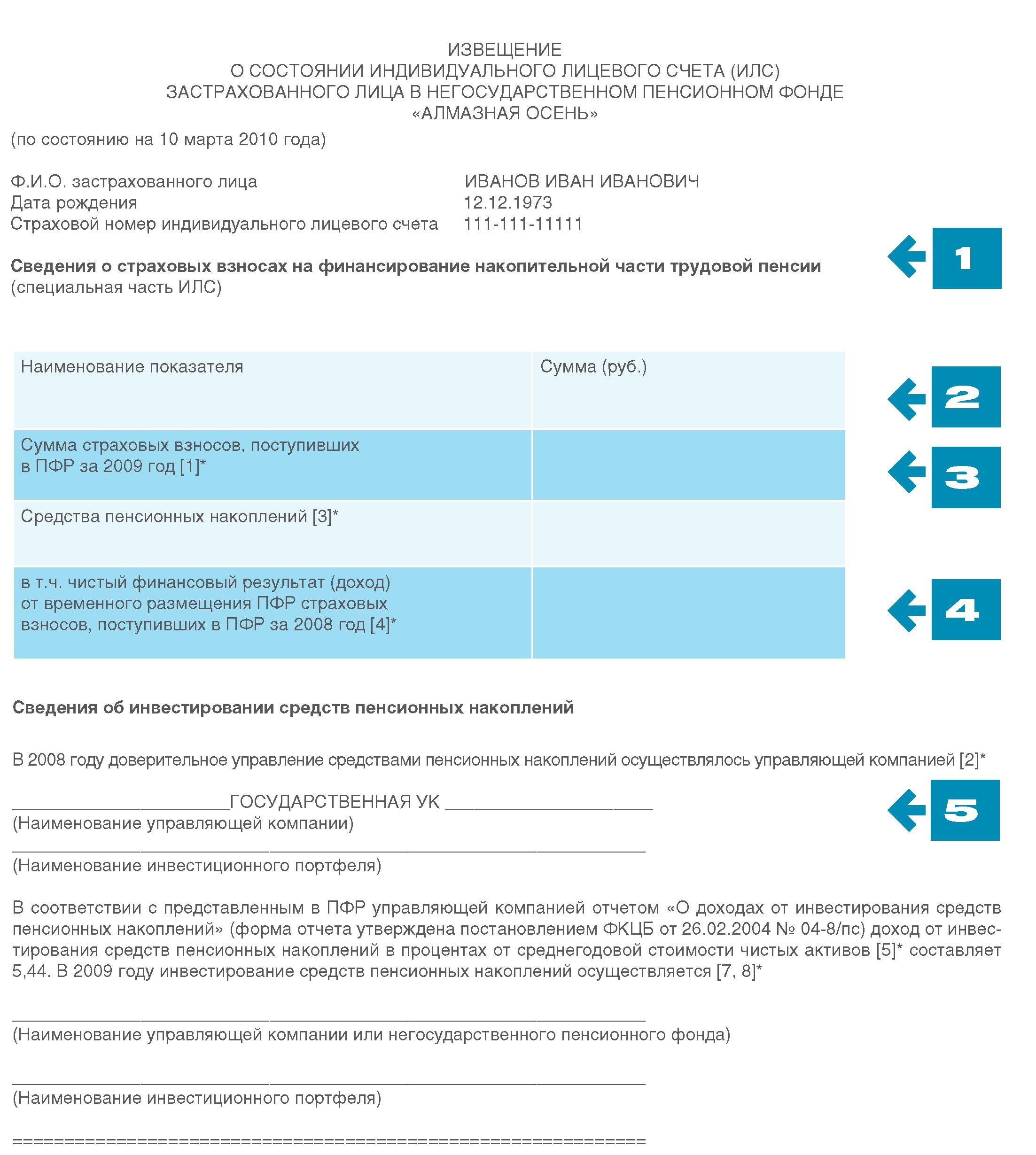 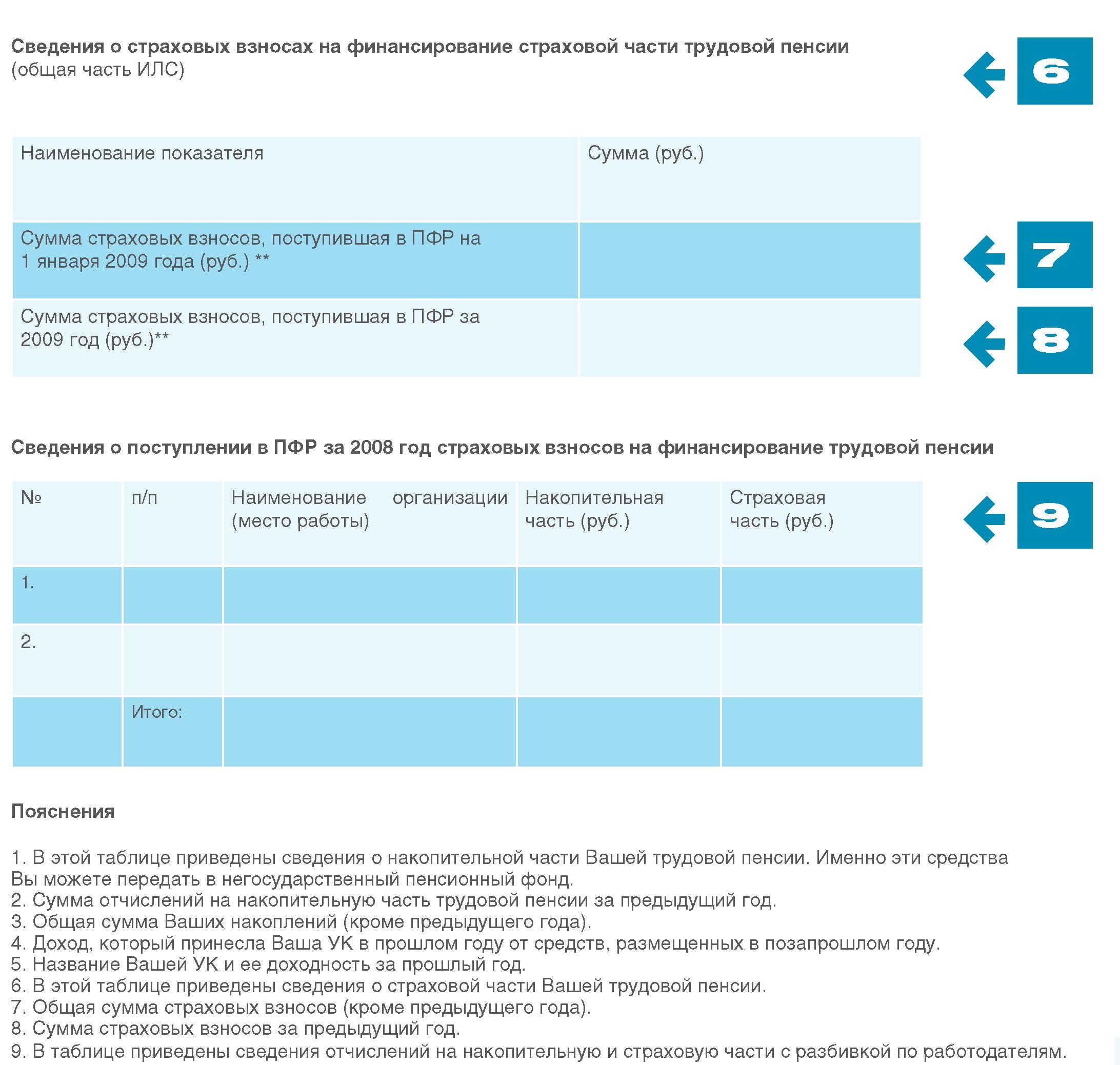 Шаг 2При переходе из Пенсионного фонда РФ в негосударственный пенсионный фонд до заключения договора об обязательном пенсионном страховании с НПФ необходимо ознакомиться со страховыми правилами негосударственного пенсионного фонда, осуществляющего деятельность по обязательному пенсионному страхованию. Этот документ, как и договор об обязательном пенсионном страховании, является типовым, форма которого утверждается Правительством РФ.Страховые правила фонда определяют порядок и условия исполнения фондом обязательств по договорам об обязательном пенсионном страховании, заключенным фондом и застрахованным лицом в пользу этого лица или его правопреемников. Они должны содержать следующие положения.Ответственность фонда перед застрахованными лицами и условиях возникновения и прекращения обязательств фондаОбязательства фонда перед застрахованным лицом возникают с даты вступления в силу договора об обязательном пенсионном страховании и прекращаются после их полного исполнения в соответствии с условиями этого договора.Под исполнением фондом своих обязательств понимаются назначение и выплата застрахованному лицу накопительной части трудовой пенсии, выплата пенсионных накоплений правопреемникам застрахованного лица, передача пенсионных накоплений другому страховщику в соответствии с Федеральным законом «О негосударственных пенсионных фондах», договором об обязательном пенсионном страховании и страховыми правилами.Фонд отвечает по своим обязательствам всем принадлежащим ему имуществом.Порядок инвестирования средств пенсионных накопленийПенсионные накопления, полученные фондом, должны быть переданы им управляющим компаниям не позднее одного месяца, следующего за месяцем, в котором они были получены фондом. Пенсионные накопления застрахованного лица с целью их инвестирования фонд передает в доверительное управление управляющей компании, с которой фондом заключен договор доверительного управления пенсионными накоплениями и которая соответствует требованиям, установленным Федеральным законом «Об инвестировании средств для финансирования накопительной части трудовой пенсии в Российской Федерации».Инвестирование пенсионных накоплений осуществляется исключительно в интересах застрахованных лиц. Доверительным управляющим по договору доверительного управления является управляющая компания. Пенсионные накопления инвестируются исключительно в активы, в которые инвестирование пенсионных накоплений разрешено в соответствии с Федеральным законом «Об инвестировании средств для финансирования накопительной части трудовой пенсии в Российской Федерации», а именно:1)  в государственные ценные бумаги Российской Федерации;2) в государственные ценные бумаги субъектов Российской Федерации;3) в облигации российских эмитентов, помимо указанных в подпунктах 1 и 2 настоящего пункта;4) в акции российских эмитентов, созданных в форме открытых акционерных обществ;5) в паи (акции, доли) индексных инвестиционных фондов, размещающих средства в государственные ценные бумаги иностранных государств, облигации и акции иных иностранных эмитентов;6)  в ипотечные ценные бумаги, выпущенные в соответствии с законодательством Российской Федерации об ипотечных ценных бумагах;7) в денежные средства в рублях на счетах в кредитных организациях;8) в депозиты в рублях в кредитных организациях;9) в иностранную валюту на счетах в кредитных организациях.Не допускается размещение средств пенсионных накоплений в иные объекты инвестирования, прямо не предусмотренные Федеральным законом «Об инвестировании средств для финансирования накопительной части трудовой пенсии в Российской Федерации».Порядок ведения пенсионных счетов накопительной части трудовой пенсии и информирования об их состоянии застрахованных лицПенсионный счет накопительной части трудовой пенсии – форма индивидуального аналитического учета в фонде, отражающая движение средств пенсионных накоплений, начисление и выплату накопительной части трудовой пенсии застрахованному лицу, а в случае смерти застрахованного лица до ее назначения – выплаты правопреемникам.Фонд самостоятельно ведет пенсионные счета накопительной части трудовой пенсии застрахованных лиц либо заключает с другой организацией договор об оказании услуг по ведению пенсионных счетов. Оплата указанных услуг осуществляется за счет имущества, предназначенного для обеспечения уставной деятельности фонда.Пенсионный счет открывается с даты вступления в силу договора об обязательном пенсионном страховании и закрывается после полного исполнения обязательств, предусмотренных этим договором.Идентификация застрахованного лица осуществляетсяпо страховому номеру, который присваивается индивидуальному лицевому счету застрахованного лица в системе индивидуального (персонифицированного) учета Пенсионного фонда Российской Федерации и одновременно является составной частью номера пенсионного счета.Фонд ведет пенсионный счет на основе стандартов учета пенсионных накоплений в специальной части индивидуального лицевого счета застрахованного лица, обеспечивая сопоставимость своей системы учета с системой учета Пенсионного фонда Российской Федерации в соответствии с требованиями Федерального закона «Об индивидуальном (персонифицированном) учете в системе обязательного пенсионного страхования».Порядок заключения, изменения или прекращения договора об обязательном пенсионном страхованииВнесение изменений в договор об обязательном пенсионном страховании осуществляется по соглашению сторон, оформляется в письменной форме и является неотъемлемой частью названного договора. По требованию одной из сторон договор может быть изменен или расторгнут только по решению суда.Договор об обязательном пенсионном страховании прекращается (расторгается) в случае:а) заключения застрахованным лицом с другим негосударственным пенсионным фондом договора об обязательном пенсионном страховании и получения уведомления Пенсионного фонда Российской Федерации о внесении соответствующих изменений в единый реестр застрахованных лиц;б)  удовлетворения Пенсионным фондом Российской Федерации заявления застрахованного лица о передаче пенсионных накоплений в Пенсионный фонд Российской Федерации;в)  истечения трех месяцев со дня аннулирования по решению суда лицензии фонда на осуществление деятельности по пенсионному обеспечению и пенсионному страхованию и принятия уполномоченным федеральным органом исполнительной власти решения о принудительной передаче пенсионных накоплений в Пенсионный фонд Российской Федерации;г) смерти застрахованного лица;д) ликвидации фонда.Порядок перевода средств пенсионных накоплений застрахованного лица в другой фонд или Пенсионный фонд Российской ФедерацииПенсионные накопления застрахованного лица для финансирования накопительной части трудовой пенсии могут передаваться фондом:а)  в другой негосударственный пенсионный фонд в случае прекращения (расторжения) договора об обязательном пенсионном страховании между фондом и застрахованным лицом в связи с заключением застрахованным лицом нового договора об обязательном пенсионном страховании;б) в Пенсионный фонд Российской Федерации в случае:-  прекращения (расторжения) договора об обязательном пенсионном страховании между фондом и застрахованным лицом в связи с удовлетворением заявления застрахованного лица о передаче пенсионных накоплений в Пенсионный фонд Российской Федерации;-  аннулирования лицензии фонда на осуществление деятельности по пенсионному обеспечению и пенсионному страхованию или ликвидации фонда по решению суда;- смерти застрахованного лица при отсутствии у него правопреемников.Права и обязанности застрахованных лиц и фондаЗастрахованное лицо имеет право:а) требовать от фонда исполнения обязательств по обязательному пенсионному страхованию в соответствии с условиями договора об обязательном пенсионном страховании и Страховыми правилами;б) получать накопительную часть трудовой пенсии при наличии пенсионных оснований в соответствии с условиями договора об обязательном пенсионном страховании;в) получать в фонде информацию о состоянии своего пенсионного счета и нормативных правовых актах, касающихся обязательного пенсионного страхования;г) в случае несогласия со сведениями, содержащимися в его пенсионном счете, обращаться в фонд либо в суд с заявлением об исправлении указанных сведений;д)  заключать новый договор об обязательном пенсионном страховании с другим негосударственным пенсионным фондом или подать заявление в Пенсионный фонд Российской Федерации о передаче пенсионных накоплений в Пенсионный фонд Российской Федерации, но не чаще одного раза в год;е) подать в любое время в фонд заявление с указанием правопреемников и долей, в соответствии с которыми следует распределить между ними пенсионные накопления;ж) знакомиться со всеми документами фонда, касающимися прав застрахованного лица по обязательному пенсионному страхованию;з)  защищать свои права, в том числе в судебном порядке.Застрахованное лицо обязано:а) представлять в фонд содержащие достоверные сведения документы, являющиеся основанием для назначения и выплаты накопительной части трудовой пенсии;б) сообщать в фонд об изменениях, влияющих на выплату накопительной части трудовой пенсии, в том числе об изменении фамилии, имени, отчества и постоянного места жительства;в) соблюдать условия, установленные для назначения (перерасчета) и выплаты накопительной части трудовой пенсии;г)  уведомить Пенсионный фонд Российской Федерации о заключении нового договора об обязательном пенсионном страховании с другим негосударственным пенсионным фондом не ранее 1 сентября и не позднее 31 декабря текущего года в форме, обеспечивающей возможность подтверждения факта уведомления, одновременно уведомив фонд, с которым ранее был заключен такой договор, о его расторжении.Фонд имеет право:а) представлять интересы застрахованного лица перед страхователями, уплачивающими страховые взносы на формирование накопительной части трудовой пенсии;б)  направлять на формирование имущества, предназначенного для обеспечения уставной деятельности фонда, и покрытие расходов, связанных с обеспечением уставной деятельности фонда, часть дохода, полученного от инвестирования пенсионных накоплений, после вычета вознаграждения управляющей компании (управляющим компаниям) и специализированному депозитарию и уплаты налогов, но не более 15% от указанного дохода.Фонд обязан:а) знакомить застрахованное лицо со Страховыми правилами и внесенными в них изменениями;б) осуществлять учет выполнения своих обязательств перед застрахованным лицом путем ведения его пенсионного счета, а также учет пенсионных накоплений;в) уведомлять о вновь заключенных договорах об обязательном пенсионном страховании в установленном порядке Пенсионный фонд Российской Федерации и уполномоченный федеральный орган исполнительной власти в месячный срок;г) направлять застрахованному лицу ежегодно, не позднее 1 сентября, информацию о состоянии его пенсионного счета и результатах инвестирования пенсионных накоплений;д)  назначать и выплачивать застрахованному лицу накопительную часть трудовой пенсии, выплачивать пенсионные накопления правопреемникам застрахованных лиц в соответствии с настоящими Правилами, договором об обязательном пенсионном страховании, заявлением застрахованного лица о выплате правопреемникам средств, учтенных на его пенсионном счете;Обратите внимание!Первые систематические выплаты накопительной части трудовой пенсии начнут производиться с 2012 г. лицам, исключенным из накопительной системы (мужчины 1953-1966 годов рождения, женщины 1957-1966 годов рождения). Кроме того, до 2012 г. будут производиться выплаты накопительной части трудовой пенсии, назначаемой досрочно в связи с работой в особых условиях труда. Учитывая незначительный размер накоплений, а также то, что данные лица с 2004 г. не участвуют в формировании накопительного компонента трудовой пенсии, данные выплаты могут быть единовременными. Пожизненные выплаты лицам моложе 1967 года рождения начнут производиться с 2012 г.е)  передавать пенсионные накопления в другой негосударственный пенсионный фонд, Пенсионный фонд Российской Федерации в случаях, предусмотренных законом;ж) направлять ежеквартально в уполномоченный федеральный орган исполнительной власти отчет о деятельности фонда;з)  информировать уполномоченный федеральный орган исполнительной власти о заключении, изменении или прекращении (расторжении) договоров с субъектами отношений в сфере обязательного пенсионного страхования;и) публиковать в средствах массовой информации соответствующие сведения в случае принятия решения о приостановлении привлечения новых застрахованных лиц.Срок приостановления привлечения новых застрахованных лиц не может составлять менее одного года и начинается с 1 января года, следующего за годом принятия соответствующего решения. Публикация указанных сведений в средствах массовой информации должна осуществляться до 1 октября года, предшествующего году приостановления привлечения фондом новых застрахованных лиц. Приостановление привлечения фондом новых застрахованных лиц не освобождает его от выполнения обязательств по уже заключенным договорам об обязательном пенсионном страховании;Для справки: за полтора года деятельности фондов по обязательному пенсионному страхованию лишь один фонд принял решение о приостановлении привлечения новых застрахованных лиц.к) публиковать не реже одного раза в год в средствах массовой информации отчет о формировании пенсионных накоплений; л) принять и неукоснительно соблюдать кодекс профессиональной этики, соответствующий требованиям Федерального закона «О негосударственных пенсионных фондах».Постановлением Правительства РФ от 29 июля 2005 г. № 465 утверждены Типовой кодекс профессиональной этики негосударственных пенсионных фондов, осуществляющих деятельность в качестве страховщика по обязательному пенсионному страхованию, и Правила согласования кодексов профессиональной этики негосударственных пенсионных фондов, осуществляющих деятельность в качестве страховщика по обязательному пенсионному страхованию, с Федеральной службой по финансовым рынкам.Кодекс должен включать свод правил и процедур, обязательных для соблюдения должностными лицами и сотрудниками фонда, а также санкции, применяемые к нарушителям за их неисполнение. Кроме того, в кодексе должны быть предусмотрены процедуры по выявлению и предотвращению конфликта интересов фонда и застрахованных лиц. В частности, конфликт интересов фонда может возникнуть в случаях, когда фонд имеет материальную выгоду, не соответствующую интересам застрахованных лиц, например, если средства пенсионных накоплений инвестированы в ценные бумаги, выпущенные учредителями или вкладчиками фонда, или размещены на счета или в депозиты кредитных организаций – учредителей или вкладчиков фонда.Кодексом также должны быть предусмотрены процедуры, направленные на предотвращение неправомерного использования должностными лицами и сотрудниками фонда конфиденциальной информации. В частности, для этого в фонде должны быть установлены различные уровни доступа должностных лиц и сотрудников фонда к такой информации.м) соблюдать иные требования, предусмотренные законодательством Российской Федерации и договорами, заключенными с управляющей компанией (управляющими компаниями) и специализированным депозитарием.Порядок формирования средств пенсионных накопленийПенсионные накопления могут формироваться за счет средств:а) досрочно выплаченных из Пенсионного фонда Российской Федерации в НПФ по заявлению застрахованного лица, учтенных в специальной части индивидуального лицевого счета застрахованного лица, включая страховые взносы на финансирование накопительной части трудовой пенсии, поступившие в Пенсионный фонд Российской Федерации для последующей передачи в НПФ и еще не переданные управляющей компании (управляющим компаниям);б)  переданных фондом в доверительное управление управляющей компании (управляющим компаниям), включая чистый финансовый результат от реализации активов, а также изменения рыночной стоимости инвестиционного портфеля за счет переоценки на отчетную дату;в) поступивших в фонд от управляющей компании (управляющих компаний) для выплаты накопительной части трудовой пенсии застрахованному лицу или выплаты пенсионных накоплений его правопреемникам, но еще не выплаченных;г) переданных в фонд предыдущим страховщиком (негосударственным пенсионным фондом) в связи с заключением застрахованным лицом с фондом договора об обязательном пенсионном страховании;д) поступивших в фонд от управляющей компании (управляющих компаний) для передачи в соответствии с законодательством Российской Федерации в другой не-государственный пенсионный фонд или в Пенсионный фонд Российской Федерации, но еще не переданных.Порядок предоставления застрахованным лицам информации об управляющей компании и о специализированном депозитарии, с которыми фонд заключил соответствующие договорыИнформирование застрахованных лиц осуществляется фондом путем размещения наглядной информации в специально отведенных местах, а также опубликования указанных сведений в средствах массовой информации одновременно с опубликованием годового отчета о своей деятельности.Порядок и условия внесения изменений и дополнений в страховые правила фонда, включая порядок уведомления застрахованных лиц через средства массовой информацииИзменения, которые вносятся в страховые правила, должны утверждаться советом фонда и вводятся в действие только после их регистрации в установленном порядке в уполномоченном федеральном органе исполнительной власти. Указанные изменения не распространяются на заключенные ранее договоры об обязательном пенсионном страховании, за исключением случаев изменения законодательства Российской Федерации о трудовых пенсиях и об инвестировании пенсионных накоплений для финансирования накопительной части трудовой пенсии.Фонд обязан знакомить застрахованных лиц со страховыми правилами и внесенными в них изменениями путем направления соответствующего уведомления, а также опубликования указанных сведений в средствах массовой информации.Перечень пенсионных основанийПенсионными основаниями для назначения и выплаты накопительной части трудовой пенсии являются условия, установленные Федеральным законом «О трудовых пенсиях в Российской Федерации» для назначения трудовой пенсии по старости и трудовой пенсии по инвалидности.Порядок и условия назначения и выплаты накопительной части трудовой пенсии застрахованному лицу, а также порядок осуществления выплат его правопреемникамНазначение и выплата застрахованному лицу накопительной части трудовой пенсии осуществляются фондом при наличии пенсионных оснований после подачи застрахованным лицом в фонд заявления о назначении и выплате накопительной части трудовой пенсии в соответствии с Федеральным законом «О трудовых пенсиях в Российской Федерации» и договором об обязательном пенсионном страховании.Застрахованное лицо может обращаться с указанным заявлением в любое время после возникновения права на трудовую пенсию.Если смерть застрахованного лица наступила до назначения ему накопительной части трудовой пенсии или до перерасчета размера накопительной части трудовой пенсии с учетом дополнительных пенсионных накоплений, средства, учтенные на его пенсионномсчете, выплачиваются правопреемникам, указанным им в договоре об обязательном пенсионном страховании или в его заявлении, поданном в фонд. Распределение накопительной части трудовой пенсии между правопреемниками умершего застрахованного лица осуществляется в соответствии с долями, указанными в договоре об обязательном пенсионном страховании или в заявлении о выплате пенсионных накоплений правопреемникам.Если в договоре об обязательном пенсионном страховании (заявлении) указаны правопреемники, но не указаны доли, в соответствии с которыми следует распределять средства, учтенные на пенсионном счете накопительной части трудовой пенсии, они распределяются между правопреемниками в равных долях.Шаг 3После ознакомления со страховыми правилами фонда, со своими правами и обязанностями можно приступать к заключению договора об обязательном пенсионном страховании.Обратите внимание! Фонд, осуществляющий деятельность по обязательному пенсионному страхованию, не вправе отказать застрахованному лицу в заключении договора об обязательном пенсионном страховании, за исключением случаев, когда фонд в порядке, установленном Федеральным законом «О негосударственных пенсионных фондах», принял решение о приостановлении привлечения новых застрахованных лиц.Договор об обязательном пенсионном страховании должен заключаться на неопределенный срок и может быть изменен или расторгнут в соответствии с Федеральным законом «О негосударственных пенсионных фондах».Договор должен содержать страховой номер страхового свидетельства обязательного пенсионного страхования застрахованного лица, фамилию, имя и отчество застрахованного лица, в том числе фамилию, которая была у застрахованного лица при рождении, дату и место рождения, пол застрахованного лица в соответствии с требованиями Федерального закона «Об индивидуальном (персонифицированном) учете в системе обязательного пенсионного страхования». Типовая форма договора об обязательном пенсионном страховании утверждается Правительством РФ (см. приложение 8).Обратите внимание! В один и тот же период в отношении каждого застрахованного лица может действовать только один договор об обязательном пенсионном страховании.Договор об обязательном пенсионном страховании вступает в силу со дня зачисления перечисленных предыдущим страховщиком средств пенсионных накоплений на счет нового страховщика.Предыдущий страховщик не позднее 30 дней со дня перечисления средств пенсионных накоплений направляет:•   новому страховщику информацию о суммах переданных средств пенсионных накоплений в отношении каждого застрахованного лица с указанием фамилии, имени, отчества, даты и места рождения, пола и страхового номера страхового свидетельства обязательного пенсионного страхования застрахованного лица;•   ФСФР России информацию об объеме средств пенсионных накоплений, переданных новому страховщику.При заключении договора об обязательном пенсионном страховании в случае реализации застрахованным лицом права на отказ от формирования накопительной части трудовой пенсии через Пенсионный фонд Российской Федерации и права на выбор фонда для формирования накопительной части трудовой пенсии должна соблюдаться следующая процедура:- договор об обязательном пенсионном страховании заключается в простой письменной форме;- заявление застрахованного лица о переходе в фонд направляется им в Пенсионный фонд Российской Федерации не позднее 31 декабря текущего года. Застрахованное лицо может подать указанное заявление в территориальный орган Пенсионного фонда Российской Федерации лично или направить иным способом.В последнем случае установление личности и проверка подлинности подписи застрахованного лица осуществляются:•   нотариусом или в порядке, предусмотренном п. 3 ст. 185 Гражданского кодекса Российской Федерации;•   должностными лицами консульских учреждений Российской Федерации, если застрахованное лицо находится за пределами территории Российской Федерации;•   органом (организацией), с которым Пенсионным фондом Российской Федерации заключено соглашение о взаимном удостоверении подписей.Важно! В случае подачи застрахованным лицом заявления о переходе в фонд с нарушением установленных сроков указанное заявление оставляется без рассмотрения.В случае подачи застрахованным лицом в Пенсионный фонд Российской Федерации в течение установленного срока более одного заявления о переходе в фонд или подачи заявления о переходе в фонд и заявления о выборе инвестиционного портфеля (управляющей компании) Пенсионный фонд Российской Федерации принимает решение об удовлетворении заявления или об отказе в его удовлетворении по заявлению с самой поздней датой его поступления в Пенсионный фонд Российской Федерации.В случае поступления в Пенсионный фонд Российской Федерации в один день нескольких заявлений застрахованного лица о выборе страховщика и (или) заявлений о выборе инвестиционного портфеля (управляющей компании) Пенсионный фонд Российской Федерации отказывает в удовлетворении всех поступивших в один день заявлений.Заявление застрахованного лица о переходе в фонд подлежит рассмотрению Пенсионным фондом Российской Федерации в срок до 1 марта года, следующего за годом подачи застрахованным лицом заявления о переходе в НПФ.Пенсионный фонд Российской Федерации отказывает застрахованному лицу в удовлетворении заявления о переходе в фонд, если:•   заявление подано застрахованным лицом, отказавшимся от формирования накопительной части трудовой пенсии через Пенсионный фонд Российской Федерации и осуществляющим формирование накопительной части трудовой пенсии через негосударственный пенсионный фонд в соответствии с законодательством Российской Федерации об обязательном пенсионном страховании;•   поданное застрахованным лицом заявление оформлено с нарушением установленной формы;•   застрахованным лицом подано заявление с нарушением порядка подачи заявления;•   в заявлении застрахованного лица предусматривается выбор такого фонда, который заявил на момент подачи или рассмотрения заявления застрахованного лица о приостановлении привлечения новых застрахованных лиц по обязательному пенсионному страхованию;•   в заявлении застрахованного лица предусматривается выбор фонда, у которого на момент подачи или рассмотрения заявления застрахованного лица отсутствует лицензия на осуществление деятельности по пенсионному обеспечению и пенсионному страхованию, действие такой лицензии приостановлено или лицензия аннулирована.Пенсионным фондом Российской Федерации вносятся соответствующие изменения в единый реестр застрахованных лиц в срок до 1 марта года, следующего за годом подачи застрахованным лицом заявления о переходе в фонд, при условиях, что фонд уведомил Пенсионный фонд Российской Федерации о вновь заключенном с застрахованным лицом договоре об обязательном пенсионном страховании в порядке, установленном Федеральным законом «О негосударственных пенсионных фондах», договор об обязательном пенсионном страховании заключен надлежащими сторонами и заявление застрахованного лица о переходе в фонд, поданное в Пенсионный фонд Российской Федерации в порядке, установленном упомянутым выше Законом, удовлетворено.Пенсионный фонд Российской Федерации отказывает во внесении изменений в единый реестр застрахованных лиц в случае, если договор об обязательном пенсионном страховании заключен ненадлежащими сторонами и (или) Пенсионным фондом Российской Федерации отказано в удовлетворении заявления застрахованного лица о переходе в фонд либо такое заявление оставлено без рассмотрения или в Пенсионный фонд Российской Федерации не поступило заявление застрахованного лица о переходе в фонд и (или) не поступило (поступило с нарушением установленного порядка) уведомление фонда о вновь заключенном договоре об обязательном пенсионном страховании.При отказе Пенсионного фонда Российской Федерации о внесении изменений в единый реестр застрахованных лиц, застрахованное лицо и фонд уведомляются Пенсионным фондом Российской Федерации об отказе во внесении изменений в единый реестр  застрахованных лиц с указанием причин отказа не позднее 31 марта года, следующего за годом подачи застрахованным лицом заявления о переходе в фонд.Уведомление о внесении изменений в единый реестр застрахованных лиц направляется Пенсионным фондом Российской Федерации застрахованному лицу и в фонд, с которым застрахованное лицо заключило договор об обязательном пенсионном страховании, в срок, не позднее 31 марта года, следующего за годом подачи застрахованным лицом заявления о переходе в фонд.Обратите внимание! Между подписанием договора обязательного пенсионного страхования и его вступлением в силу должен пройти необходимый промежуток времени (как мы уже говорили, договор об обязательном пенсионном страховании вступает в силу со дня зачисления перечисленных предыдущим страховщиком средств пенсионных накоплений на расчетный счет нового страховщика).Сумма, эквивалентная пенсионным накоплениям застрахованного лица, отказавшегося от формирования накопительной части трудовой пенсии в Пенсионном фонде Российской Федерации в соответствии с Федеральным законом “Об обязательном пенсионном страховании в Российской Федерации”, передается Пенсионным фондом Российской Федерации в выбранный застрахованным лицом фонд не позднее 31 марта года, следующего за годом подачи застрахованным лицом заявления о переходе в фонд.С момента вступления договора об обязательном пенсионном страховании стороны приобретают все права и обязанности по такому договору.Итак, мы рассмотрели основные моменты, связанные с осуществлением деятельности негосударственных пенсионных фондов по обязательному пенсионному страхованию. Отметим следующие преимущества НПФ перед Пенсионным фондом Российской Федерации при выборе его застрахованным лицом для формирования своей накопительной части трудовой пенсии:•   большая степень персонифицированности отношений за счет заключения договора с застрахованным лицом и открытия ему индивидуального счета (чего нет в деятельности управляющей компании);•   возможность предоставлять застрахованному лицу больший объем информации и с большей частотой, чем это будет делать ПФР при работе через управляющую компанию;•   большая «клиентоориентированность»: наличие опыта работы с гражданами, а также клиентских служб, филиальных сетей;•   возможность работы фонда с несколькими управляющими компаниями, что дает возможность НПФ выбора управляющей компании, работающей с более высокой доходностью.Глава 9. Тенденции развития, регулирование и контроль деятельности НПФНа сегодняшний день динамика развития негосударственных пенсионных фондов вселяет уверенность в развитие системы негосударственного пенсионного обеспечения в нашей стране.Из социального института, формирующего только дополнительные негосударственные пенсии, НПФ трансформируются в институт, участвующий в формировании накопительной части трудовой пенсии, в который уже сегодня переводят свои пенсионные накопления сотни тысяч застрахованных лиц, а в будущем - миллионы.	Негосударственным пенсионным фондам отводится основная роль в функционировании профессиональных пенсионных систем, потенциальными участниками которых могут являться около 20% всех работающих граждан.В настоящее время впервые в стране созданы условия для реальной конкуренции в сфере пенсионного обеспечения, а для населения – возможность реализации права на выбор или Пенсионного фонда Российской Федерации, или негосударственного пенсионного фонда, осуществляющих деятельность в сфере обязательного пенсионного страхования. При этом гражданин, делая выбор между государственной и негосударственной формой пенсионного страхования, между управляющими компаниями, должен будет осознанно делать выбор между большей или меньшей доходностью инвестирования его пенсионных накоплений и соответственно между большей или меньшей степенью риска. Ответственность за этот выбор ложится на самого работника. Задача же органов государственного управления, как федерального, так и регионального уровня, состоит в создании населению условий для возможно более широкого доступа к достоверной информации о субъектах отношений по пенсионному обеспечению и страхованию, а также для организации действенного контроля их деятельности.Большие перспективы, в том числе для развития НПФ, представляет находящийся на рассмотрении в Государственной Думе законопроект «Об обязательных профессиональных пенсионных системах». В некоторых отраслях (нефтяной, железнодорожном транспорте, электроэнергетике, атомной, угольной) уже накоплен определенный опыт по разработке и созданию отраслевых профессиональных пенсионных систем с участием НПФ, а в некоторых случаях негосударственные фонды выступили инициаторами разработки таких систем, что нашло поддержку со стороны как работников, так и работодателей.Принятие и реализация этого законопроекта должны способствовать решению одной из важнейших социально-экономических задач – обеспечить пенсионные выплаты при досрочном выходе на пенсию в связи с особыми условиями труда, одновременно сняв нагрузку на государственный бюджет, связанную с такими выплатами. При этом решаются социально-экономические проблемы, связанные прежде всего с нагрузкой на государственный бюджет и также достойной пенсии, соответствующей нормальному прожиточному минимуму. Кроме того, закон одновременно будет экономически понуждать работодателей к мероприятиям по улучшению условий труда? последовательному сокращению и упразднению рабочих мест с тяжелыми и вредными условиями труда.В отличие от обязательного пенсионного страхования в профессиональных пенсионных системах НПФ уже в начальном периоде смогут составить конкуренцию Пенсионному фонду России при условии рациональной организации финансовых потоков и претендовать на место основного института, формирующего профессиональные пенсии. Для этого необходимо ускоренное развитие открытых региональных НПФ, а также отменаограничений на аффилированность НПФ и работодателя – учредителя обязательной пенсионной системы. Это позволит прийти в этот сектор корпоративным НПФ, что существенно повысит заинтересованность работодателей в создании указанных пенсионных систем.Регулирование и контроль деятельности НПФВ целях соблюдения требований законодательства, регулирующего деятельность негосударственных пенсионных фондов, а также защиты прав и интересов участников и застрахованных лиц, иных заинтересованных лиц и государства государственное регулирование деятельности фондов в области негосударственного пенсионного обеспечения, обязательного пенсионного страхования и профессионального пенсионного страхования надзор и контроль за указанной деятельностью осуществляет уполномоченный федеральный орган. В пределах своей компетенции уполномоченный федеральный орган осуществляет государственное регулирование деятельности фондов, управляющих компаний, специализированных депозитариев, актуариев в области негосударственного пенсионного обеспечения, обязательного пенсионного страхования и профессионального пенсионного страхования, а также надзор и контроль за указанной деятельностью.В соответствии с постановлением Правительства РФ от 6 января 2006 г. № 2 уполномоченным федеральным органом исполнительной власти, осуществляющим государственное регулирование деятельности негосударственных пенсионных фондов, является Федеральная служба по финансовым рынкам (ФСФР России).Полномочия ФСФР России:•   принимает в пределах своей компетенции нормативные правовые акты по вопросам регулирования деятельности фондов, включая инструкции и методические указания в отношении установления стандартов распространения, предоставления или раскрытия информации и форм отчетов, а также по вопросам надзора и контроля за указанной деятельностью;•   осуществляет лицензирование деятельности по пенсионному обеспечению и пенсионному страхованию;•   осуществляет регистрацию правил фонда;•   выдает в пределах своей компетенции предписания об устранении выявленных нарушений требований законодательства Российской Федерации об обязательном пенсионном страховании;•   рассматривает отчеты фондов, а также аудиторские и актуарные заключения;•   ежегодно публикует в средствах массовой информации сведения о формировании и финансовых результатах размещения средств пенсионных резервов и о формировании и финансовых результатах инвестирования средств пенсионных накоплений в соответствии с требованиями законодательства Российской Федерации. Формы публикации указанных сведений устанавливаются Правительством Российской Федерации;•   устанавливает квалификационные требования к лицам, осуществляющим функции единоличного исполнительного органа фонда, к контролерам (руководителям службы внутреннего контроля);•   рассматривает жалобы (заявления, обращения) граждан и юридических лиц, связанные с нарушениями настоящего Федерального закона;•   привлекает фонды, а также их должностных лиц кадминистративной ответственности в порядке, установленном федеральным законом;•   обращается в суд с требованием о ликвидации юридических лиц, осуществляющих деятельность, предусмотренную настоящим Федеральным законом, без соответствующих лицензий;•   обращается в суд с иском в защиту интересов вкладчиков, участников и застрахованных лиц в случае нарушения их прав и законных интересов, предусмотренных настоящим Федеральным законом;•   предпринимает иные действия, предусмотренные настоящим Федеральным законом, другими федеральными законами и нормативными правовыми актами Правительства Российской Федерации.С целью оценки деятельности негосударственные пенсионные фонды регулярно отчитываются перед уполномоченным федеральным органом, представляя ему бухгалтерскую и специальную отчетность как поквартально, так и по результатам года. Кроме того, фонды представляют ежемесячно оперативную отчетность.Необходимо отметить, что в составе годовой отчетности фонды ежегодно представляют аудиторское заключение, а также результаты актуарного оценивания.Аудиторские проверкиЦелью аудиторской проверки является выражение мнения о достоверности финансовой (бухгалтерской) отчетности негосударственного пенсионного фонда и соответствия порядка ведения бухгалтерского учета законодательству Российской Федерации.Под достоверностью понимается степень точности данных финансовой (бухгалтерской) отчетности, которая позволяет пользователю этой отчетности на основании ее данных делать правильные выводы о результатах хозяйственной деятельности, финансовом и имущественном положении фонда и принимать базирующиеся на этих выводах обоснованные решения.Ежегодному аудиту в соответствии с законодательством Российской Федерации об аудиторской деятельности и требованиями настоящего Федерального закона подлежат ведение бухгалтерского учета, пенсионных счетов негосударственного пенсионного обеспечения и пенсионных счетов накопительной части трудовой пенсии, ведение бухгалтерской отчетности фондов, осуществление выплат негосударственных пенсий, выкупных сумм, накопительной части трудовых пенсий, выплат правопреемникам, выплат профессиональных пенсий, а также ведение бухгалтерского учета и бухгалтерской отчетности управляющих компаний и специализированных депозитариев по формированию и размещению средств пенсионных резервов и формированию, передаче и инвестированию средств пенсионных накоплений.Аудитор, осуществляющий проверку деятельности фонда, не может являться аффилированным лицом фонда, его управляющей компании (управляющих компаний) и специализированного депозитария.Аудиторское заключение представляется фондом в уполномоченный федеральный орган не позднее 30 июня.Актуарное оцениваниеДеятельность фонда по негосударственному пенсионному обеспечению, обязательному пенсионному страхованию и профессиональному пенсионному страхованию подлежит ежегодному актуарному оцениванию по итогам финансового года.Актуарное оценивание осуществляется актуарием. Актуарное заключение включает в себя результаты актуарного оценивания принятых фондом обязательств перед вкладчиками, участниками и застрахованными лицами, а также результаты оценивания актуарной стоимости средств пенсионных резервов и средств пенсионных накоплений.Актуарий, осуществляющий актуарное оценивание деятельности фонда, не может являться аффилированным лицом фонда, его управляющей компании (управляющих компаний) и специализированного депозитария.Требования к квалификации актуариев, осуществляющих актуарное оценивание деятельности фондов, устанавливаются в порядке, определенном Правительством Российской Федерации.Актуарное заключение представляется фондом в уполномоченный федеральный орган не позднее 30 июля.Ежегодно публикуемый фондами годовой отчет о своей деятельности с прилагаемыми заключениями аудитора и актуария дает пользователю возможность дать объективную оценку тому или иному фонду.Внутренний контрольФонд должен организовать внутренний контроль за соответствием своей деятельности по негосударственному пенсионному обеспечению, пенсионному страхованию и профессиональному пенсионному страхованию требованиям федеральных законов и иных нормативных правовых актов Российской Федерации, регулирующих указанные виды деятельности (далее – внутренний контроль).Внутренний контроль должен осуществляться должностным лицом (далее – контролер) или отдельным структурным подразделением (далее – служба внутреннего контроля). Контролер, руководитель и сотрудники службы внутреннего контроля, которые осуществляют внутренний контроль, назначаются на должность и освобождаются от должности советом фонда. Контролер и служба внутреннего контроля независимы от исполнительных органов фонда и подотчетны совету фонда.Контролер (руководитель службы внутреннего контроля) должен иметь высшее профессиональное образование и соответствовать установленным уполномоченным федеральным органом квалификационным требованиям.Правила организации и осуществления внутреннего контроля (далее – правила внутреннего контроля) утверждаются советом фонда и должны соответствовать требованиям уполномоченного федерального органа. Правила внутреннего контроля и изменения и дополнения в них подлежат регистрации в уполномоченном федеральном органе. Регистрация указанных правил осуществляется при предоставлении лицензии, а регистрация изменений и дополнений в них – в порядке и сроки, которые установлены уполномоченным федеральным органом.Глава 10. Надежность негосударственных пенсионных фондовОсуществлять деятельность по негосударственному пенсионному обеспечению и пенсионному страхованию имеют право только организации, созданные в форме негосударственного пенсионного фонда и только с момента получения лицензии.Лицензирование деятельности негосударственных пенсионных фондов, осуществляемое государством в лице ФСФР России, является мерой государственного контроля за данным сектором экономической деятельности.Действующим законодательством, регламентирующим деятельность негосударственных пенсионных фондов, предусмотрена система мер защиты пенсионных резервов и пенсионных накоплений вкладчиков и застрахованных лиц, включающая:•   особую организационно-правовую форму – некоммерческую организацию социального обеспечения (фонд), осуществляющую исключительные виды деятельности;•   лицензирование деятельности негосударственного пенсионного фонда;•   систему внутреннего контроля в фонде, которая устанавливающую:-  особый правовой режим использования имущества НПФ;- принципы осуществления деятельности;- страхование.Осуществлять деятельность по негосударственному пенсионному обеспечению и пенсионному страхованию имеют право только организации, созданные в форме негосударственного пенсионного фонда и только с момента получения лицензии.Лицензирование деятельности негосударственных пенсионных фондов, осуществляемое государством в лице ФСФР России, является мерой государственного контроля за данным сектором экономической деятельности.ФСФР России ведет реестр лицензий негосударственных пенсионных фондов, регистрирует пенсионные и страховые правила, осуществляет анализ специальной отчетности фондов (оперативной – ежемесячной, квартальной, годовой), на основании мониторинга которой определяются качественные финансовые показатели деятельности, оценивается работа фонда и анализируется надежность финансовых вложений в объекты инвестирования. В случае выявления недостатков в работе фондам направляются предписания, обязательные к исполнению.ФСФР России согласует назначения на должность руководителей фондов и главных бухгалтеров, состав ликвидационной комиссии, решения советов фондов о реорганизации.Лицензирующим органом регулярно проводятся проверки деятельности фондов. В случае обнаружения нарушения законодательства лицензирующий орган вправе как приостановить действие лицензии, так и обратиться в суд с иском об аннулировании действия лицензии.На момент получения лицензии учредители обязаны сформировать весомый совокупный вклад учредителей; при этом вложенные деньги не возвращаются учредителю, а в случае возникновения долговых обязательств у учредителя взыскание по его долгам на имущество фонда не накладывается. Сформированный совокупный вклад служит надежной гарантией обеспечения защиты прав участников и застрахованных лиц.Фонд обязан использовать имущество только для це-лей, определенных в его уставе. Для покрытия административных расходов негосударственный пенсионный фонд вправе расходовать не более 15% от суммы дохода от размещения привлеченных средств.Наличие имущества у негосударственного пенсионного фонда – основа его стабильной и эффективной деятельности.Имущество для обеспечения уставной деятельности – это прежде всего совокупный вклад учредителей, сформированный при создании фонда. В процессе осуществления деятельности имущество для обеспечения уставной деятельности пополняется за счет целевых взносов вкладчиков, благотворительных взносов, части дохода фонда от размещения и инвестирования средств пенсионных резервов и пенсионных накоплений и дохода фонда от использования (размещения) имущества для обеспечения уставной деятельности. За счет этих средств покрываются административные расходы фонда. С 1 июля 2009 г. денежная оценка имущества фондов, имеющих лицензию на осуществление деятельности по пенсионному обеспечению и пенсионному страхованию, должна составлять не менее 50 млн. руб. Данное требование является лицензионным.При осуществлении бухгалтерского учета фонд обязан не допускать смешения имущества, составляющего пенсионные резервы, пенсионные накопления и имущество для обеспечения уставной деятельности (что призвано обеспечить невозможность покрытия расходов по административной деятельности за счет привлеченных средств вкладчиков, участников и застрахованных лиц, а также предотвратить исполнение обязательств по негосударственному пенсионному обеспечению участников за счет имущества, предназначенного для выплаты застрахованным лицам).Особое внимание уделяется деятельности фонда по размещению средств пенсионных резервов и инвестированию пенсионных накоплений. Принципы, которыми должны руководствоваться фонды, установлены ст. 24 Федерального закона «О негосударственных пенсионных фондах». Они призваны снизить риски и обеспечить надежность вложений. За их соблюдением следят все контролирующие органы.Рассмотрим содержание каждого принципа.Обеспечение сохранности средствФонд обязан выполнять принятые на себя обязательства по выплатам в размере объема требований, предусмотренных условиями договора, т.е. «вернуть вложенные денежные средства».Обеспечение доходности, диверсификации и ликвидности инвестиционных портфелейФонд принимает на себя обязательство приумножить вложенные средства и тем самым защитить их от инфляции. Под диверсификацией понимается вложение привлеченных средств в различные объекты инвестирования (принцип «нельзя хранить яйца в одной корзине»). С целью снижения риска фонд приобретает ценные бумаги различных видов (акции, облигации), соблюдая требования ограничения вложения в одного эмитента, и инвестирует средства в различные сектора экономики. При замедлении темпов роста одного сектора экономики существует вероятность снижения роста доходности в незначительном объеме от суммы всех инвестиций. Реализация данного принципа является прямым следствием осмысления ошибок вложений в ГКО в 90-е годы.Ликвидность фонда – это обязанность фонда выплатить пенсию (выкупную сумму) в любой момент времени действия договора.Учет надежности ценных бумагФонд обязан вкладывать привлеченные средства в ценные бумаги, надежность которых не подлежит сомнению.Информационная открытость процесса размещения средств пенсионных резервов и инвестирования средств пенсионных накоплений для фонда, его вкладчиков, участников и застрахованных лицФонд обязан ежегодно публиковать в средствах массовой информации годовой отчет о своей деятельности по итогам финансового года; данная информация общедоступна. Фонд обязан вести пенсионные счета и не реже одного раза в год знакомить вкладчиков (участников), застрахованных лиц с их состоянием. На практике большинство фондов предоставляют информацию по текущему состоянию пенсионных счетов негосударственного пенсионного обеспечения по факту поступления соответствующего запроса.Прозрачность процесса размещения средств пенсионных резервов и инвестирования средств пенсионных накоплений для органов государственного, общественного надзора и контроля, специализированного депозитария и подконтрольности имФонд отчитывается перед ФСФР России и подконтролен ей. Результаты ежегодного обязательного актуарного оценивания и аудиторской проверки представляются (соответственно) не позднее 30 июля и 30 июня года, следующего за отчетным.Хранение сертификатов ценных бумаг и учет перехода прав на ценные бумаги осуществляет специализированный депозитарий, который ведет также ежедневный контроль соблюдения фондами и управляющими компаниями ограничений на размещение средств пенсионных резервов и инвестирования средств пенсионных накоплений. О выявленных нарушениях не позднее одного рабочего дня он сообщает ФСФР России, управляющей компании и фонду.Каждый фонд обязан создать страховой резерв в размере не менее 5% от объема обязательств фонда. При этом фонды вправе создавать объединенные гарантийные фонды, осуществлять взаимное страхование, заключать договоры страхования, обеспечивающие дополнительные гарантии исполнения обязательств фондов перед участниками.Ликвидация фонда производится только в судебном порядке. Состав ликвидационной комиссии формируется по согласованию с уполномоченным федеральным органом. В случае ликвидации фонда не допускается удовлетворение требований вкладчиков и участников за счет средств пенсионных накоплений и удовлетворение требований застрахованных лиц за счет средств пенсионных резервов. При этом средства пенсионных резервов направляются на удовлетворение требований вкладчи-ков и участников, а средства пенсионных накоплений передаются в Пенсионный фонд Российской Федерации.Подводя итог, отметим, что прозрачность деятельности негосударственных пенсионных фондов на финансовом рынке, а также характер привлекаемых фондами средств(«длинных пенсионных денег»), с одной стороны, позволяют смягчить ситуацию оттока средств в случае возникновения глубокого финансового кризиса, подобного кризису 1998 г. (примером этого служит финансовая история фондов, «относительно успешно» его переживших), и с другой стороны, ощутимый на рынке дефицит «длинных денег» обеспечивает привлекательность НПФ для крупных инвестиционных проектов.Рейтинг надежностиКосвенно о надежности НПФ можно судить по различным рейтинговым оценкам.Так, рейтинговым агентством «Эксперт РА» по заказу Национальной ассоциации негосударственных пенсионных фондов было проведено исследование надежности негосударственных пенсионных фондов, входящих в НАПФ.Участие в рейтинге было добровольным (приняли участие 52 фонда – члена НАПФ, 65% общего числа членов НАПФ) – каждый фонд решал для себя вопрос участия самостоятельно. Рейтинговая оценка фондов основана исключительно на информации, предоставленной непосредственно фондами.Оценка надежности фондов осуществлялась по следующим группам показателей:•   размерные характеристики;•   география деятельности фонда;•   клиентская база фонда;•   инвестиционный портфель фонда;•   профессионализм и деловой потенциал фонда. •Методика  исследования  уровня  надежности  фонда предполагала отнесение его к одному из трех классов: А – высокий уровень надежности; В – приемлемый уровень надежности; С – низкий уровень надежности.В каждом классе выделялись три подкласса, соответствующие среднему уровню надежности в данном классе, уровню, превышающему средний, и уровню надежности ниже среднего уровня в классе.К числу факторов, оказавших позитивное влияние на присвоенный фонду рейтинг, отмечены (в порядке убывания частоты повторения):•   прочные позиции основного вкладчика;•   длительный опыт работы на рынке НПО;•   высокая прозрачность фонда;•   доходность размещения пенсионных резервов и инвестирования пенсионных накоплений выше рыночной;•   высокое по сравнению с другими фондами соотношение страхового резерва и резерва покрытия пенсионных обязательств;•   прочные позиции в основном регионе деятельности;•   большая часть показателей фонда существенно выше средних;•   низкая доля расторгнутых договоров;•   высокая диверсификация средств по управляющим компаниям.В свою очередь негативное влияние на присвоенный фонду рейтинг оказали:•   малый размер клиентской базы по ОПС;•   невысокая доходность размещения пенсионных резервов и пенсионных накоплений;•   малый размер клиентской базы по НПО;•   то, что фонд не работает по ОПС;•   низкая динамика расширения клиентской базы по ОПС;•   малый опыт выплаты негосударственных пенсий;•   малый опыт работы на рынке НПО;•   небольшие размерные характеристики;•   информационная непрозрачность фонда;•   сужение клиентской базы НПО;•   низкая динамика расширения клиентской базы НПО;•   концентрация пенсионных накоплений в одной управляющей компании.Авторский рейтинг негосударственных пенсионных фондов представлен в Приложении 5.Подводя итог, отметим, что прозрачность деятельности негосударственных пенсионных фондов на финансовом рынке, а также характер привлекаемых фондами средств(«длинных пенсионных денег»), с одной стороны, позволяют смягчить ситуацию оттока средств в случае возникновения глубокого финансового кризиса, (примером этого служит финансовая история фондов, «относительно успешно» его переживших), и с другой стороны, ощутимый на рынке дефицит «длинных денег» обеспечивает привлекательность НПФ для крупных инвестиционных проектов.Глава 11. Где взять средства на будущую старостьНапомним, что негосударственные пенсионные фонды могут осуществлять деятельность в качестве страховщика по обязательному пенсионному страхованию и по негосударственному пенсионному обеспечению.При заключении с негосударственным пенсионным фондом договора об обязательном пенсионном страховании, на самом деле происходит перераспределение уже поступивших из Пенсионного фонда Российской Федерации денежных средств в НПФ. В данном разделе рассмотрим второй вид деятельности НПФ – негосударственное пенсионное обеспечение, осуществляемое за счет добровольного дополнительного страхования.Первый источник средств – вы сами. Обратитесь еще раз к расчету пожизненной пенсии, приведенному в Предисловии. Рассчитайте, сколько Вы готовы отложить сегодня «на старость завтра»?Второй источник средств - ваш работодатель. Что может его к этому побудить? Если отвлечься от социальных факторов (улучшение морального климата, стабильность коллектива, улучшение дисциплины и т.п.), то можно предложить и вполне материальные, а именно:Выплачиваемая по договорам негосударственного пенсионного обеспечения работников сумма платежей (взносов) учитывается в целях налогообложения в размере, не превышающем 12% от суммы расходов на оплату труда.Таким образом, на те суммы, которые работодатель перечислит за вас в негосударственный пенсионный фонд, будет уменьшена налоговая база по налогу на прибыль.Пример:Численность работников предприятия – 100 человек.Средняя заработная плата в месяц – 15000 руб. Сумма расходов на оплату труда за год составит: 15000 руб. х 100 человек х 12 месяцев = 18 000 000 руб.Сумма платежей в негосударственный пенсионный фонд, учитывемая для целей налогообложения прибыли: 18 000 000 руб. х 12 % = 2 160 000 руб.К обсуждению и решению этого вопроса должны быть привлечены не только администрация предприятия, но и весь трудовой коллектив, профсоюзная организация (если она имеется), представители НПФ.Обратите внимание!При положительном решении вопроса необходимо соблюдать некоторые условия. Федеральным законом от 29 декабря 2004 г. № 204-ФЗ внесены изменения в п. 16 ст. 255 НК РФ, согласно которым в целях налогообложения работодатели вправе отнести на расходы по оплате труда взносы работодателей по договорам негосударственного пенсионного обеспечения при выполнении следующих условий:•   договоры негосударственного пенсионного обеспе-чения заключаются в пользу работников;•   договоры заключаются с НПФ, имеющими лицензии, выданные в соответствии с законодательством Российской Федерации;•   договором негосударственного пенсионного обеспечения должно быть предусмотрено применение пенсионной схемы с учетом пенсионных взносов на именных счетах участников;•   выплаты негосударственной пенсии осуществляются при достижении участником пенсионных оснований, предусмотренных законодательством Российской Федерации, дающих право на установление пенсии по государственному пенсионному обеспечению и (или) трудовой пенсии;•   выплаты негосударственной пенсии осуществляются в течение периода действия пенсионных оснований, но не менее пяти лет;•   договоры негосударственного пенсионного обеспечения должны предусматривать выплату пенсий до исчерпания средств на именном счете участника.Социальные налоговые вычетыЧасть средств, направленных в соответствии с договором негосударственного пенсионного обеспечения, вернется к вам через социальный налоговый вычет.Социальный налоговый вычет — это сумма, на которую будет уменьшен ваш годовой доход при исчислении налога на доходы с физических лиц. Так как данный налог исчисляется ежемесячно при начислении вам заработной платы, то в конце года можно будет из суммы годового дохода «убрать» сумму социального налогового вычета, сделать перерасчет налога и вернуть себе излишне уплаченную сумму налога на доходы физических лиц.Вкладчик, заключивший договор негосударственного пенсионного обеспечения с негосударственным пенсионным фондом и уплачивающий пенсионные взносы, имеет право на получение социального налогового вычета в сумме уплаченных пенсионных взносов. Договор может быть заключен не только в свою пользу, но также и в пользу супруга, родителей, детей-инвалидов.Независимо от того по скольким договорам, одному или нескольким, в пользу себя или своих близких вкладчик уплачивает пенсионные взносы, совокупное ограничение по сумме социальных налоговых вычетов составляет в настоящее время 120 000 рублей в год**.Для получения социального налогового вычета необходимо по окончании налогового периода (года) подать в налоговую инспекцию по месту жительства письменное заявление о предоставлении социального налогового вычета и налоговую декларацию по НДФЛ. К декларации необходимо приложить следующие документы:•   справка о доходах по форме 2-НДФЛ;•   договор с негосударственным пенсионным фондом;•   копию лицензии негосударственного пенсионного фонда, с которым заключен      пенсионный договор;•   платежные документы, подтверждающие фактические расходы вкладчика по негосударственному пенсионному обеспечению;•   выписка с именного пенсионного счета участника – физического лица (имейте в виду, что налоговые органы не рассматривают данную выписку, как документ, подтверждающий фактические расходы конкретного физического лица по негосударственному пенсионному обеспечению);•   прочие документы по требованию налоговой инспекции.ПримерВкладчик в 2008 году перечислил на именной пенсионный счет 250 000 руб. Социальный налоговый вычет может быть получен только из расчета пенсионного взноса, не превышающего 120 000. руб. 120 000 х 13% = 15 600 руб.Софинансирование1 октября 2008 года вступил в силу Федеральный закон от 30.04.2008 г. № 56-ФЗ «О дополнительных страховых взносах на накопительную часть трудовой пенсии и государственной поддержке формирования пенсионных накоплений». Таким образом, через участие в государственной программе софинансирования гражданам Российской Федерации предоставлена дополнительная возможность увеличить размер накопительной части своей будущей трудовой пенсии. Цель программы – стимулирование самостоятельного формирования гражданами накопительной части своей пенсии.В чем суть программы?Если вы за счет своих собственных средств пополняете свой индивидуальный счет в Пенсионном фонде России, то государство будет добавлять на каждую тысячу ваших отчислений дополнительную тысячу рублей на ваш индивидуальный счет в Пенсионном фонде России (см. схему ниже).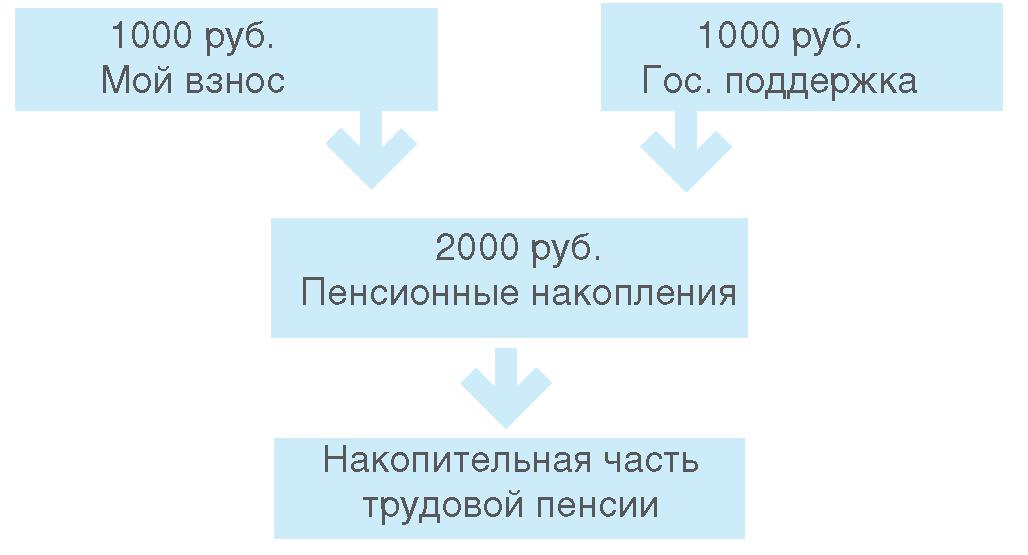 Существует ряд ограничений:•   отчисления гражданина на будущую пенсию в течение календарного года должны составлять не менее 2 тыс. рублей (отчисления можно делать, начиная с 1 января 2009 года);•   государство участвует в со финансировании только по истечении каждого календарного года (например, если вы в 2009 году пополнили свой пенсионный счет на 10 000 рублей, то до 30 апреля 2010 года ваш пенсионный счет будет увеличен еще на 10 000 рублей из федерального бюджета);•   максимальная сумма годовых начислений со стороны государства составит 12 000 рублей.Программа со финансирования пенсий имеет немало плюсов. Один из них – то, что она доступна для всех работающих россиян. В ней имеет право участвовать любой гражданин России, достигший 14 лет. В том числе и россияне, лишенные в свое время права на формирование накопительной части трудовой пенсии: мужчины 1953 –1966 года рождения и женщины 1957–1966 года рождения.Однако для определенных групп граждан устанавливаются особые условия участия в программе со финансирования. Так, для пенсионеров, не оформивших выход на пенсию, на каждую вложенную тысячу будут добавляться четыре тысячи рублей, внесенные государством. За год общая сумма господдержки может составить 48 000 рублей, а за 10 лет (период, на который рассчитана про-грамма со финансирования) – 480 000 рублей. Эта схема действует и для работающих пенсионеров, пока не обратившихся за получением своей трудовой пенсии.Обратите внимание!Приняв участие в программе со финансирования, вы получаете право воспользоваться социальным налоговым вычетом (см. предыдущий раздел). При этом общая сумма социального налогового вычета не превышает 120 000 рублей в год.Глава 12. Вы решили стать «негосударственным пенсионером»…В этой главе книги мы постараемся обозначить основные, наиболее важные на наш взгляд аспекты, на которые непременно следует обратить внимание, прежде чем принять окончательное решение по выбору негосударственного пенсионного фонда.Вы уже знаете, что такое негосударственный пенсионный фонд и теперь вам предстоит выбрать «свой» НПФ из почти трехсот действующих фондов. Вопрос выбора фонда достаточно личный.Итак, Вы решили стать «негосударственным пенсионером». Прежде всего необходимо изучить действующее законодательство, регулирующее деятельность негосударственных пенсионных фондов, в настоящее время это Федеральный закон «О негосударственных пенсионных фондах». Данный Закон претерпел значительные изменения с момента принятия, поэтому следует убедиться, что перед вами последняя действующая редакция. Знание основных положений данного Закона поможет Вам в выборе фонда, освоить специальную терминологию, понимать содержание документов фонда.Выбрать фонд и просто, и сложно одновременно. Просто, потому что достаточно взглянуть на перечень фондов (Приложение 4) и на основании их данных выбрать один из них. Сложно, потому что чем больше вы будете вникать в детали, тем больше появится вариантов.На что в первую очередь обратить внимание?•   Сколько лет фонд работает на рынке? Многие фонды действуют 5, 10 и более лет.•   Сколько у этого фонда собственного имущества?Здесь разброс очень велик, но, естественно, чем больше собственного имущества, тем фонд надежнее.•   Какую долю в собственном имуществе занимают совокупный вклад учредителя и пенсионные резервы, пенсионные накопления? Чем больше доля совокупного вклада учредителей, тем больше средств у этого фонда на привлечение квалифицированных сотрудников, а также использование современных технических средств и технологий. При достаточном размере этих средств у руководителя не возникает соблазна нецелевого использования пенсионных резервов и пенсионных накоплений.•   Кто является учредителем фонда? Узнайте состав совета фонда и где работают его члены.•   Сколько участников фонда? Количество участников фонда косвенно характеризует объем поступлений средств на счета фонда, а следовательно возможности его развития.•   Сколько участников уже получают пенсию? Этот показатель свидетельствует об обязательности фонда в исполнении условий договоров пенсионного обеспечения.•   Попросите охарактеризовать «инвестиционный портфель». С какими управляющими компаниями заключены договоры (потом можно поинтересоватьсядеятельностью этих компаний). Каково процентное соотношение вложений (в федеральные ценные бумаги, в банковские вклады, в акции и облигации, в недвижимость и т д.)•   Необходимо узнать, какова доходность фонда за последние несколько лет, каков процент начислений на именные пенсионные счета. Желательно, чтобы этот процент превышал инфляцию.•   Ознакомьтесь с отчетностью за прошедший год. Если вы не готовы читать финансовые документы, то к отчетности должна быть приложена пояснительная записка. Основные моменты в ней будут изложены вполне доступным языком.•   Ознакомьтесь с заключениями аудитора и актуария. Особое внимание обратите на замечания и предложения по исправлению нарушений. Проверьте, были ли исправлены недостатки, выявленные в прошлом году.•   Если вы умеете читать баланс, то совсем неплохо было бы ознакомиться с ним. Если нет, то попросите копию и найдите бухгалтера, который вам разъяснит значения показателей.•   Не менее важны ваши личные впечатления от общения с сотрудниками фонда: внимательное и предупредительное отношение, желание помочь, готовность отвечать на ваши вопросы, квалифицированные объяснения. Не стесняйтесь задавать вопросы, доверяйте своим личным впечатлениям. Обратите внимание, насколько вежливо и оперативно представители фонда помогают вам, как знакомят вас с документами. Отношение сотрудников к вам может служить критерием отношения в дальнейшем к вашим накоплениям.Итак, фонд выбран. Теперь начнем знакомиться с его документами.Попросите выдать вам копию лицензии. Ознакомиться с состоянием лицензии (действует, аннулирована или приостановлена) можно на сайте органа, осуществляющего лицензирование негосударственных пенсионных фондов – ФСФР России (www.ffms.ru).Фонд обязан ознакомить вас с действующей редакцией правил фонда, а в дальнейшем с вносимыми в них изменениями. Уточните, будут ли вносимые изменения распространяться на ваш пенсионный договор, и если да, то в каком порядке и в какие сроки фонд будет обязан лично вас проинформировать об этих изменениях.Фонд обязан вести учет обязательств перед вами и предоставлять информацию о состоянии Вашего пенсионного счета не реже одного раза в год. Уточните порядок и условия предоставления фондом выписки по пенсионному счету в случае направления ваших запросов о ее предоставлении с периодичностью чаще чем один раз в год (например, ежеквартально).Фонд обязан выплачивать негосударственную пенсию с периодичностью и в сроки, установленные пенсионным договором. По вашему требованию вы вправе расторгнуть пенсионный договор, и тогда вы получите выкупную сумму. Эта сумма переводится на счет другого негосударственного пенсионного фонда, выбранного вами, либо на ваш лицевой счет в учреждении банка. Обратите внимание на дату перевода и порядок расчета размера выкупной суммы. Названные положения устанавливаются пенсионными правилами и, как правило, детализируются пенсионным договором.И устав, и правила фонда желательно прочитать 2-3 раза, чтобы вы могли установить их соответствие действующему законодательству. При изучении правил (именно при изучении, а не прочтении) необходимо рассматривать их со своей позиции: как их содержание согласуется с вашим видением дальнейшего пенсионного обеспечения.Правила фонда – это основной документ, на основании которого фонд осуществляет свою деятельность по негосударственному пенсионному обеспечению. При работе с правилами фонда обратите особое внимание на положения, приведенные в разделе 6.Пенсионная схема – совокупность условий, определяющих порядок уплаты пенсионных взносов и выплат негосударственных пенсий.Негосударственный пенсионный фонд может разработать одну или несколько пенсионных схем. При заключении пенсионного договора из перечня пенсионных схем, применяемых фондом, вы выбираете одну. При этом вид выбранной пенсионной схемы должен быть указан в пенсионном договоре.Вкладчик вправе выбрать по своему усмотрению любую из применяемых фондом пенсионных схем, но не может предлагать фонду какие-либо иные условия такой схемы либо свою схему.При работе с пенсионными схемами обратите особое внимание на положения, изложенные в разделе 7.Теперь попробуем определить, какую пенсию вы можете накопить. Сначала следует решить – пенсия будет пожизненной или вы ее будете получать определенное вами количество лет.Пожизненная пенсия выплачиваются до конца жизни. Она может наследоваться только на этапе накопления, тогда как пенсия при оговоренном сроке ее получения наследуется всегда при наличии средств на вашем именном пенсионном счете.Срочная пенсия выплачивается в течение определенного количества лет. Существует две разновидности срочных пенсий: на установленный период (определены период и способ исчисления пенсии) и до исчерпания счета (определен размер выплаты, а график платежей рассчитывается фондом).Отсроченная пенсия выплачивается участникам, которые на некоторый срок добровольно отказываются от получения пенсии, продолжая трудовую деятельность.В большинстве фондов вам предложат таблицу, из которой исходя из оставшегося срока до получения пенсии видно, сколько средств за этот срок вы должны внести, чтобы получать желаемую пенсию.Пенсионные основания в пенсионных договорах устанавливаются на момент их заключения законодательством Российской Федерации. Напомним, что такими условиями на сегодняшний день являются условия назначения трудовых пенсий в соответствии с Федеральным законом «О трудовых пенсиях в Российской Федерации», а именно условия назначения:•   трудовой пенсии по старости: достижение определенного возраста (55 лет – для женщин и 60 лет для мужчин) и наличие не менее 5 лет страхового стажа);•   трудовой пенсии по инвалидности;•   трудовой пенсии по случаю потери кормильца.Изучив основные показатели деятельности негосударственных пенсионных фондов, предложенные вам условия негосударственного пенсионного обеспечения и сделав выбор, Вы берете в фонде бланк договора (помните, что он должен соответствовать типовому договору, принятому советом фонда), очень тщательно его изучаете и не стесняетесь задавать вопросы.Важно!Следует иметь в виду, что, даже поставив свою подпись на договоре, Вы имеете право перейти в другой фонд или расторгнуть договор.В случае расторжения договораВ случае расторжения пенсионного договора по инициативе вкладчика и выплаты ему выкупной суммы (определяемой в соответствии с правилами фонда), НПФ обязан исчислить и удержать налог на доходы физических лиц.В целях исчисления налога выкупная сумма уменьшается на сумму пенсионных взносов, уплаченных физическим лицом за себя самостоятельно.ПримерВкладчик уплачивал пенсионные взносы в негосударственный пенсионный фонд в течение 3 лет, с 2006 по 2008 гг. включительно, а в 2009 г. он расторгает пенсионный договор.Выкупная сумма составила 450 000 руб., а самостоятельные взносы вкладчика составили 350 000 рублей. Таким образом, для целей исчисления налога на доходы физических лиц из выкупной суммы надо вычесть сумму взносов:450 000 руб. – 350 000 руб. = 100 000 руб.Сумма налога рассчитывается, исходя из ставки 13 % и составляет: 100 000 руб. х 13 % = 13 000 руб.Если вы воспользовались социальным налоговым вычетомВ этом случае фонд должен будет осуществить перерасчет налога на доходы физических лиц и с суммы взносов, в отношении которых был предоставлен социальный налоговый вычет, удержать налог на доходы физических лиц по ставке 13%.Продолжение примераВкладчик воспользовался социальным налоговым вычетом в размере 100 000 руб. по пенсионным взносам, уплаченным в 2007 году, и в размере 120 000 руб. по пенсионным взносам, уплаченным в 2008 году. Налог исчисляется с суммы использованного социального налогового вычета:(100 000 руб. + 120 000 руб.) х 13 % = 28 600 руб. Итого налог составит (см. выше): 13 000 руб. + 28 600 руб. = 41 600 руб.Если вы не воспользовались социальным налоговым вычетомДля предотвращения излишнего удержания сумм налога на доходы физических лиц (если вы не воспользовались своим правом на получение социального налогового вычета) при обращении в Фонд с заявлением о расторжении пенсионного договора Вам необходимо иметь на руках справку из налоговой инспекции, подтверждающую неполучение указанного вычета.Обратите внимание!При отсутствии такой справки считается, что вы воспользовались социальным налоговым вычетом (даже если вы им и не воспользовались). Следовательно с максимально возможной суммы налогового вычета (100 000 руб. за 2007 год и 120 000 руб. за 2008 год) будет исчислен и удержан налог на доходы физических лиц по ставке 13%.Продолжение примераВкладчик не воспользовался социальными налоговыми вычетами, при этом он предоставил справку за 2007 год и не предоставил ее за 2008 год. Налог в этом случае исчисляется с суммы максимально возможного использованного социального налогового вычета:120 000 руб. х 13 % = 15 600 руб. Итого налог составит (см. выше): 13 000 руб. + 15 600 руб. = 28 600 руб.Важно!Указанный порядок не применяется при переводе денежной (выкупной) суммы из одного негосударственного пенсионного фонда в другой.Выплата пенсииПенсионный возраст достигнут. Как правильно оформить получение негосударственной пенсии? Прежде всего, проверьте, соблюдены ли следующие условия:•   пенсионный договор с НПФ должен быть заключен и подписан обеими сторонами;•   в период действия договора производилась уплата пенсионных взносов;•   вы достигли общеустановленного пенсионного возраста (60 лет — для мужчин, 55 лет — для женщин), или у вас есть право на досрочное получение трудовой пенсии, или назначение трудовой пенсии по инвалидности (при наличии ограничения способности к трудовой деятельности III или II степени).Если условия соблюдены, то Вы обращаетесь в НПФ за назначением негосударственной пенсии.Обратите внимание!Система негосударственного пенсионного обеспечения дает возможность участнику обратиться за назначением ему негосударственной пенсии в любой момент после наступления пенсионных оснований. Что это значит?Если Вы продолжаете работать после достижения пенсионного возраста и не нуждаетесь в дополнительных средствах, вы можете отложить момент начала получения дополнительной пенсии до окончания своей трудовой деятельности, продлив тем самым период накопления.После обращения в НПФ за назначением негосударственной пенсии и предоставления всех необходимых документов с вами будет заключено соглашение о назначении и выплате негосударственной пенсии. В этом соглашении будет прописано самое важное для вас: вариант получения пенсии. При этом вы сами определяете, какой из вариантов является для вас наиболее привлекательным.Итак, Вы можете назначить себе на выбор: либо определенный период получения пенсии, либо конкретную сумму выплачиваемой пенсии, либо назначить себе пожизненную пенсию.Период получения негосударственной пенсииНапример, 5 лет, 10 лет или 15 лет. В зависимости от указанного вами срока выплат НПФ рассчитает размер негосударственной пенсии (но не менее 5 лет).Конкретная сумма выплачиваемой негосударственной пенсииНапример, 2 тыс. рублей в месяц. В таком случае НПФ будет выплачивать эту пенсию до полного исчерпания средств на именном пенсионном счете, исходя из накопленных средств. В этой пенсионной схеме минимальный период выплаты пенсии должен быть не менее 12 месяцев.Пожизненная пенсияПожизненная пенсия стоит денег. Чтобы претендовать на пожизненную выплату, на именном пенсионном счете должно быть не менее 200 000 рублей. Зато она будет выплачиваться Вам всю Вашу жизнь и ежегодно индексироваться.Какой бы вариант Вы ни выбрали, размер пенсии будет ежегодно изменяться за счет дохода, полученного от размещения ваших пенсионных резервов. Ваша пенсионная «копилка», таким образом, будет не только расходоваться путем выплаты пенсии, но и постоянно пополняться.ПослесловиеВсе мы знаем, что принять ответственное решение (а вступление в НПФ – это ответственное решение), очень сложно, и далеко не каждый человек способен легко сделать подобный шаг. Но мы обязаны думать о своей старости, о будущем своих близких.Говоря о выборе НПФ, мы имели в виду конкретного человека, стоящего перед выбором способа обеспечения достойной старости.К этому вопросу можно подойти и с другой стороны. Человек должен задать себе вопрос, а почему нет негосударственного пенсионного фонда на нашем предприятии? Почему работодатель не озабочен будущем своих работников? Почему профсоюзы не настаивают на включении в коллективный договор положения о совместном участии работников и работодателя в каком-либо НПФ или о создании своего НПФ?Коллективное участие в негосударственном пенсионном обеспечении не только способствует созданию благоприятного микроклимата в коллективе и стабильного коллектива, но и заинтересованности работников в жизнестойкости и процветании предприятия.ПРИЛОЖЕНИЯПриложение 1Словарь наиболее употребляемых понятий и терминов в сфере негосударственного пенсионного обеспечения и пенсионного страхованияОсновные понятия и термины, используемые в сфере негосударственного пенсионного обеспечения и пенсионного страхования:аккумулирование пенсионных взносов – прием пенсионных взносов и их учет нарастающим итогом;актуарий – лицо, которое отвечает требованиям, установленным для лиц, осуществляющих проведение актуарного оценивания деятельности фондов в порядке, определяемом Правительством РФ;актуарные расчеты – экспертиза соответствия пенсионных обязательств и финансовых ресурсов;ведение пенсионного счета – совокупность действий по учету пенсионных взносов, по учету выплат негосударственной пенсии и выкупной суммы, по переводу пенсионных накоплений или их части на другой пенсионный счет и другие действия по отражению движения денежных средств на пенсионном счете;вкладчик – физическое или юридическое лицо, уплачивающее пенсионные взносы в негосударственный пенсионный фонд в соответствии с условиями пенсионного договора;выкупная сумма – денежные средства, выплачиваемые фондом вкладчику или участнику либо переводимые в другой фонд при расторжении пенсионного договора;выплата выкупной суммы – перечисление или выдача выкупной суммы вкладчику или участнику фонда; выплата негосударственной пенсии – перечисление или выдача суммы негосударственной пенсии участнику фонда;договор негосударственного пенсионного обеспечения (пенсионный договор) – соглашение между фондом и вкладчиком фонда (далее – вкладчик), в соответствии с которым вкладчик обязуется уплачивать пенсионные взносы в фонд, а фонд обязуется выплачивать участнику (участникам) фонда (далее – участник) негосударственную пенсию;договор об обязательном пенсионном страховании– соглашение между фондом и застрахованным лицом в пользу застрахованного лица или его правопреемников, в соответствии с которым фонд обязан при наступлении пенсионных оснований осуществлять назначение и выплату застрахованному лицу накопительной части трудовой пенсии или выплаты его правопреемникам. К правопреемникам застрахованного лица относятся лица, указанные в пункте 6 ст. 16 Федерального закона от 17 декабря 2001 г. № 173-ФЗ «О трудовых пенсиях в Российской Федерации»;договор о создании профессиональной пенсионной системы – соглашение о создании профессиональной пенсионной системы, соответствующее требованиям федерального закона;дополнительная негосударственная пенсия – любой вид пенсии, источником выплат которой не является система государственного (федерального) пенсионного обеспечения и страхования;доходы от инвестирования средств пенсионных накоплений – дивиденды и проценты (доход) по ценным бумагам, а также по банковским депозитам, другие виды доходов от операций по инвестированию средств пенсионных накоплений, чистый финансовый результат от реализации активов и чистый финансовый результат, отражающий изменение рыночной стоимости инвестиционного портфеля за счет переоценки на отчетную дату;доходы от размещения пенсионных резервов – дивиденды и проценты (доход) по ценным бумагам, а также по банковским депозитам, другие виды доходов от операций по размещению пенсионных резервов, чистый финансовый результат от реализации активов и чистый финансовый результат, отражающий изменение рыночной стоимости пенсионных резервов за счет переоценки на отчетную дату;единовременный пенсионный взнос – однократное внесение денежных средств, которое полностью обеспечивает пенсионную сумму, необходимую для выплаты негосударственной пенсии;закрытие пенсионного счета – прекращение всех операций на пенсионном счете;застрахованное лицо – физическое лицо, заключившее договор об обязательном пенсионном страховании, или физическое лицо, в пользу которого заключен договор о создании профессиональной пенсионной системы;заявление застрахованного лица – документ, на основании которого реализуются право выбора застрахованным лицом страховщика и передача средств пенсионных накоплений в другой фонд или Пенсионный фонд Российской Федерации;инвестиционный портфель управляющей компании– активы, сформированные за счет средств пенсионных накоплений, полученных управляющей компанией в доверительное управление от одного фонда;инвестиционный портфель фонда по обязательному пенсионному страхованию (инвестиционный портфель фонда) – активы, сформированные за счет средств пенсионных накоплений, переданных фондом в доверительное управление управляющей компании (управляющим компаниям);момент назначения негосударственной пенсии – дата оформления фондом официального документа о назначении негосударственной пенсии, в котором определяются ее размер, периодичность и продолжительность выплат, дата начала выплат, реквизиты участника;накопительная часть трудовой пенсии – ежемесячная денежная выплата, назначаемая и выплачиваемаяфондом застрахованному лицу в соответствии с законодательством Российской Федерации о трудовых пенсиях, Федеральным законом «О негосударственных пенсионных фондах» и договором об обязательном пенсионном страховании;накопительный период – интервал времени между моментом учета первого пенсионного взноса на пенсионном счете вкладчика и моментом назначения негосударственной пенсии участнику;негосударственная пенсия – денежные средства, регулярно выплачиваемые участнику в соответствии с условиями пенсионного договора;негосударственная пенсия корпоративная – негосударственная пенсия, пенсионные резервы для выплаты которой полностью или частично сформированы за счет средств работодателя;негосударственная пенсия пожизненная – негосударственная пенсия, период выплат которой в соответствии с пенсионным договором продолжается до конца жизни участника;негосударственная пенсия срочная – негосударственная пенсия, период выплат которой ограничивается числом лет, установленным пенсионным договором;открытие пенсионного счета – начало учетных операций на пенсионном счете при поступлении первого пенсионного взноса вкладчика;пенсионная схема – совокупность условий, определяющих порядок уплаты пенсионных взносов и выплат негосударственных пенсий;пенсионные накопления – совокупность средств, находящихся в собственности фонда, предназначенных для исполнения обязательств фонда перед застрахованными лицами в соответствии с договорами об обязательном пенсионном страховании и договорами о создании профессиональной пенсионной системы и формируемых в соответствии с законодательством;пенсионные основания – основания приобретения участником права на получение негосударственной пенсии, основания приобретения застрахованным лицом права на получение накопительной части трудовой пенсии или основания приобретения застрахованным лицом права на получение профессиональной пенсии;пенсионные резервы – совокупность средств, находящихся в собственности фонда и предназначенных для исполнения фондом обязательств перед участниками в соответствии с пенсионными договорами;пенсионный взнос – денежные средства, уплачиваемые вкладчиком в пользу участника в соответствии с условиями пенсионного договора;пенсионный счет – форма аналитического учета в фонде, отражающая обязательства фонда перед вкладчиками, участниками или застрахованными лицами;пенсионный счет накопительной части трудовой пенсии – форма индивидуального аналитического учета в фонде, отражающая движение средств пенсионных накоплений, начисление и выплату накопительной части трудовой пенсии застрахованному лицу, а в случае смерти застрахованного лица до ее назначения – выплаты правопреемникам;пенсионный счет негосударственного пенсионного обеспечения – форма аналитического учета в фонде, отражающая поступление пенсионных взносов, начисление дохода, начисление выплат негосударственных пенсий и выплат выкупных сумм участнику (именной пенсионный счет) или участникам (солидарный пенсионный счет), а также начисление выкупных сумм участнику (участникам) для перевода в другой фонд при расторжении пенсионного договора;правила фонда – документы, определяющие порядок и условия исполнения фондом обязательств по пенсионным договорам (пенсионные правила фонда), договорам об обязательном пенсионном страховании (страховые правила фонда);профессиональная пенсия – ежемесячная денежная выплата, назначаемая и выплачиваемая фондом застрахованному лицу в соответствии с договором о создании профессиональной пенсионной системы;специализированный депозитарий – акционерное общество, общество с ограниченной (дополнительной) ответственностью, созданные в соответствии с законодательством Российской Федерации и имеющие лицензию на осуществление депозитарной деятельности и лицензию на деятельность специализированного депозитария инвестиционных фондов, паевых инвестиционных фондов и негосударственных пенсионных фондов;страхователь – физическое или юридическое лицо, обязанное перечислять страховые взносы на финансирование накопительной части трудовой пенсии в пользу застрахованного лица в соответствии с Федеральным законом от 15 декабря 2001 г. № 167-ФЗ «Об обязательном пенсионном страховании в Российской Федерации»;страховой взнос – индивидуально возмездные обязательные платежи на обязательное пенсионное страхование на финансирование накопительной части трудовой пенсии, уплачиваемые страхователем в пользу застрахованного лица в Пенсионный фонд Российской Федерации для последующей передачи в выбранный этим застрахованным лицом фонд в порядке, определяемом Федеральным законом от 15 декабря 2001 г. № 167-ФЗ «Об обязательном пенсионном страховании в Российской Федерации»;уполномоченный федеральный орган исполнительной власти (уполномоченный федеральный орган)– федеральный орган исполнительной власти, на который Правительством РФ возложены государственное регулирование деятельности фондов по негосударственному пенсионному обеспечению, обязательному пенсионному страхованию и профессиональному пенсионному страхованию, а также надзор и контроль указанной деятельности;управляющая компания – акционерное общество, общество с ограниченной (дополнительной) ответственностью, созданные в соответствии с законодательством Российской Федерации и имеющие лицензию на осуществление деятельности по управлению инвестиционными фондами, паевыми инвестиционными фондами и негосударственными пенсионными фондами;участник – физическое лицо, которому в соответствии с заключенным между вкладчиком и фондом пенсионным договором должны производиться или производятся выплаты негосударственной пенсии. Причем участник может выступать вкладчиком в свою пользу.Приложение 2Список негосударственных пенсионных фондов, действие лицензий которых в силу пункта 4 статьи 7 Федерального закона от 07.05.1998 № 75-ФЗ «О негосударственных пенсионных фондах» прекратилось 01.07.2009 (по состоянию на 01.11.2009Список негосударственных пенсионных фондов, получивших лицензии в порядке, установленном законодательством Российской Федерации (по состоянию на 01.03.2010)Приложение 3Информация о негосударственных пенсионных фондах, имеющих право осуществлять деятельность по обязательному пенсионному страхованию (зарегистрировавших заявления о намерении осуществлять деятельность по обязательному пенсионному страхованию в качестве страховщика) на 01.11.2009Приложение 4Основные данные о деятельности НПФ на 01.09.2009Приложение 5Авторский рейтинг НПФ(в таблице приведены негосударственные пенсионные фонды, занявшие в рейтинге места с 1 по 100)Приложение 6Форма заявления о переходе из Пенсионного фонда РФ в негосударственный пенсионный фонд(указывается Пенсионный фонд Российской Федерации либо территориальный орган Пенсионного фонда Российской Федерации по месту жительства застрахованного лица, в который по выбору этого лица направляется заявление)Заявлениео переходе из Пенсионного фонда Российской Федерации в негосударственный пенсионный фонд (НПФ)____________________________________________________________________________________________________________________________________________________________________________________(полное наименование НПФ)осуществляющий деятельность по обязательному пенсионному страхованию.Я,________________________________________________________________________________________(ф.и.о. застрахованного лица)1. Страховой номер страхового свидетельства обязательного пенсионного страхования застрахованного лица _____________________________________________________________________________________2. Дата рождения «____»______________ 19_____ года.3. Пол______________ (м/ж)Прошу передать средства пенсионных накоплений, учтенные в специальной части моего индивидуального лицевого счета, в НПФ __________________________________________________________________________________________________________________________________________________________________(полное наименование НПФ, № и дата выдачи лицензии на осуществление деятельности по пенсионному обеспечению и пенсионному страхованию, юридический адрес НПФ)а также в последующем ежегодно передавать страховые взносы, которые будут поступать на финансирование накопительной части моей трудовой пенсии в Пенсионный фонд Российской Федерации, в указанный НПФ для формирования им накопительной части моей трудовой пенсии (при отсутствии иного заявления (уведомления).Банковские реквизиты________________________________________________________________________                                               (полное наименование НПФ) ИНН ________________________________________________________________________________________ Р/с № _______________________________________________________________________________________ В     _______________________________________________________________________________________К/с № _______________________________________________________________________________________ БИК _________________________________________________________________________________________Договор об обязательном пенсионном страховании от  «____» ___________  ________ г. № _____________________________________________________________________________________________между мною и ________________________________________________________________________________(полное наименование НПФ)Подпись застрахованного лица ________________                                                 «____» ___________  _______ г.                                                                  (дата)Удостоверительная надписьСлужебная отметка Пенсионного фонда Российской ФедерацииИ Н С Т Р У К Ц И Япо заполнению форм заявлений застрахованного лица о переходе из Пенсионного фонда Российской Федерации в негосударственный пенсионный фонд, осуществляющий обязательное пенсионное страхование, и о переходе из негосударственного пенсионного фонда, осуществляющего обязательное пенсионное страхование, в Пенсионный фонд Российской Федерации (Извлечение)I. Общие положения1. Заявление застрахованного лица о переходе из Пенсионного фонда Российской Федерации (далее — ПФР) в негосударственный пенсионный фонд, осуществляющий обязательное пенсионное страхование (далее — НПФ), заполняется в соответствии с настоящей Инструкцией.2. Заявление может быть заполнено от руки печатными буквами, а также печатным способом, в том числе с использованием средств вычислительной техники, за исключением строки «Подпись застрахованного лица».3. При заполнении заявления не рекомендуется использовать чернила (пасту) красного и зеленого цвета.4. Допускается подача заявления не на бланке, а в простой письменной форме с соблюдением установленной формы заявления.5. Заявление может быть подано застрахованным лицом лично: в территориальный орган ПФР; в орган (организацию), с которым ПФР заключено соглашение о взаимном удостоверении подписей в соответствии с пунктом 4 статьи 36.7 Федерального закона от 7 мая 1998 г. № 75-ФЗ «О негосударственных пенсионных фондах» (Собрание законодательства Российской Федерации, 1998, № 19, ст. 2071), утвержденное уполномоченным федеральным органом по представлению ПФР. При этом застрахованное лицо предъявляет документ, удостоверяющий его личность, и страховое свидетельство обязательного пенсионного страхования или соответствующий документ, выданный застрахованному лицу территориальным органом ПФР, в котором указан номер страхового свидетельства.6. Заявление может быть подано застрахованным лицом в территориальное отделение ПФР иным способом. При этом установление личности застрахованного лица и проверка подлинности подписи должны быть осуществлены: нотариусом или в порядке, установленном пунктом 3 статьи 185 Гражданского кодекса Российской Федерации (Собрание законодательства Российской Федерации,1994, № 32, ст. 3301); должностными лицами консульских учреждений Российской Федерации в случаях, если застрахованное лицо находится за пределами Российской Федерации. В случае отправления заявления посредством почтовой связи датой подачи заявления считается дата, указанная на почтовом штемпеле почтового отделения отправителя.II. Строки, обязательные для заполнения7. В строке «Полное наименование НПФ» заявления указывается полное наименование НПФ в именительном падеже. Возможно указание краткого наименования НПФ в соответствии с учредительными документами НПФ.иложение 6.8.  В строке «ф.и.о. застрахованного лица» заявления указывается фамилия, имя, отчество застрахованного лица полностью в именительном падеже в соответствии с документом, удостоверяющим личность, и со страховым свидетельством обязательного пенсионного страхования застрахованного лица.9. В строке «Страховой номер страхового свидетельства обязательного пенсионного страхования застрахованного лица» заявления указывается номер страхового свидетельства в соответствии со страховым свидетельством обязательного пенсионного страхования.10. В строке «Дата рождения» заявления указывается число, месяц и год рождения застрахованного лица в соответствии с документом, удостоверяющим личность, и со страховым свидетельством обязательного пенсионного страхования застрахованного лица.11. В строке «Пол (м/ж)» заявления указывается пол застрахованного лица в соответствии со страховым свидетельством обязательного пенсионного страхования застрахованного лица.12. В строке «ИНН» заявления указывается идентификационный номер налогоплательщика выбранного застрахованным лицом НПФ.13. В строке «Подпись застрахованного лица» заявления проставляется личная подпись застрахованного лица, которой заверяется правильность указанных в заявлении сведений. Застрахованное лицо проставляет личную подпись в присутствии работника территориального органа ПФР или уполномоченного лица органа (организации), с которым ПФР заключено соглашение о взаимном удостоверении подписей.14. В строке «Дата» заявления застрахованное лицо проставляет дату заполнения заявления.15. В строке «Полное наименование НПФ, № и дата выдачи лицензии на осуществление деятельности по пенсионному обеспечению и пенсионному страхованию, юридический адрес НПФ» заявления указывается полное или краткое наименование НПФ в соответствии с учредительными документами.III. Строки, не обязательные для заполнения16. В строке «Банковские реквизиты» заявления указывается полное или краткое наименование НПФ в соответствии с учредительными документами.17. В строке «Р/с №» заявления указывается номер расчетного счета выбранного застрахованным лицом НПФ.18. В строке «В» заявления указывается наименование банка, в котором открыт расчетный счет выбранного застрахованным лицом НПФ.19. В строке «К/с №» заявления указывается номер корреспондентского счета выбранного застрахованным лицом НПФ.20. В строке «БИК» указывается банковский идентификационный код выбранного застрахованным лицом НПФ.21. В строке «Договор об обязательном пенсионном страховании» указываются дата и номер заключенного между застрахованным лицом и НПФ договора обязательного пенсионного страхования, а также полное или краткое наименование НПФ в соответствии с учредительными документами.216        Приложение 6.IV. Строки, не предназначенные для заполнения22. Строки «Удостоверительная надпись» и «Служебная отметка Пенсионного фонда Российской Федерации» заявления застрахованным лицом не заполняются.Образец заполнения заявленияВ Пенсионный фонд Российской Федерации(указывается Пенсионный фонд Российской Федерации либо территориальный орган Пенсионного фонда Российской Федерации по месту жительства застрахованного лица, в который по выбору этого лица направляется заявление)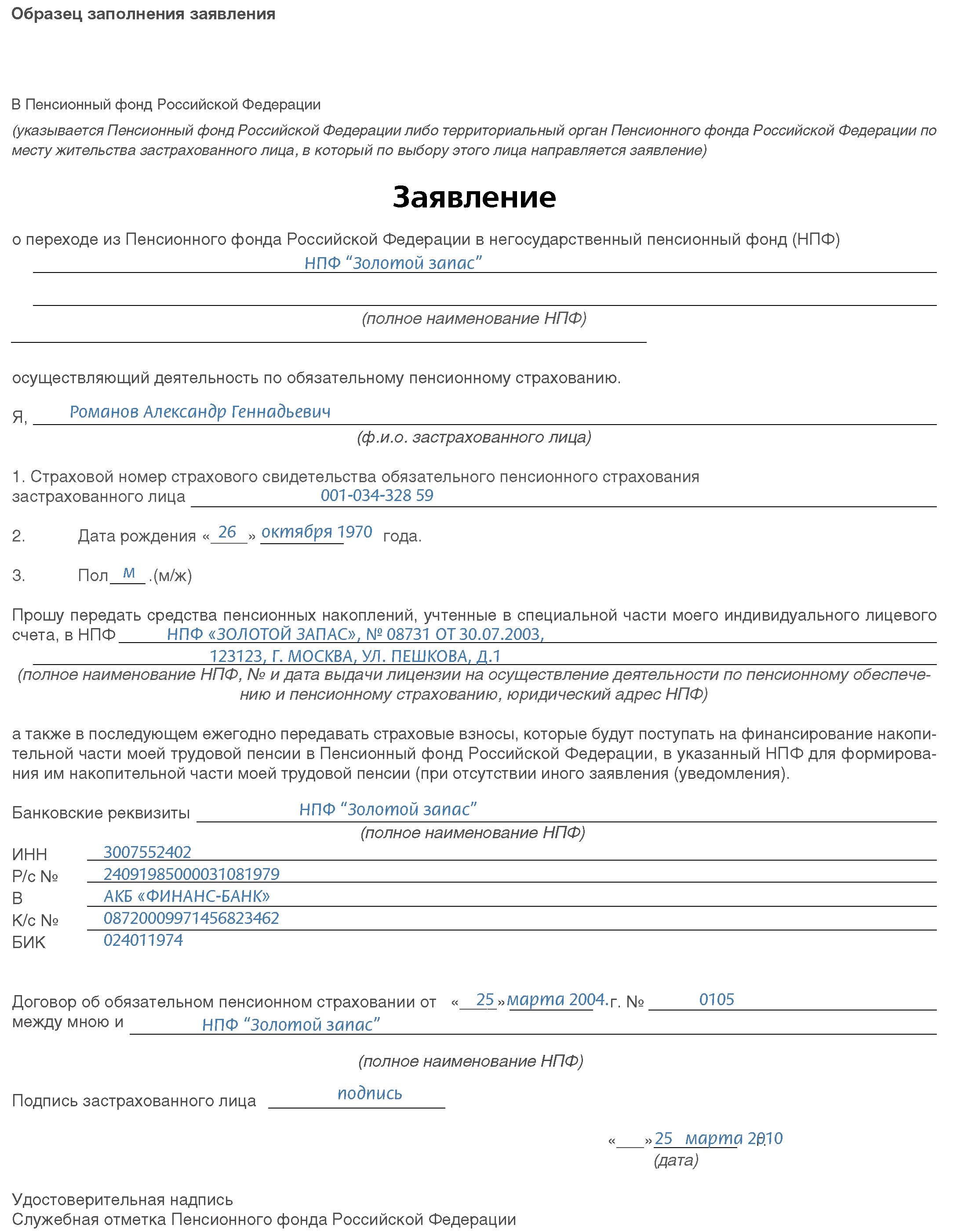 Приложение 7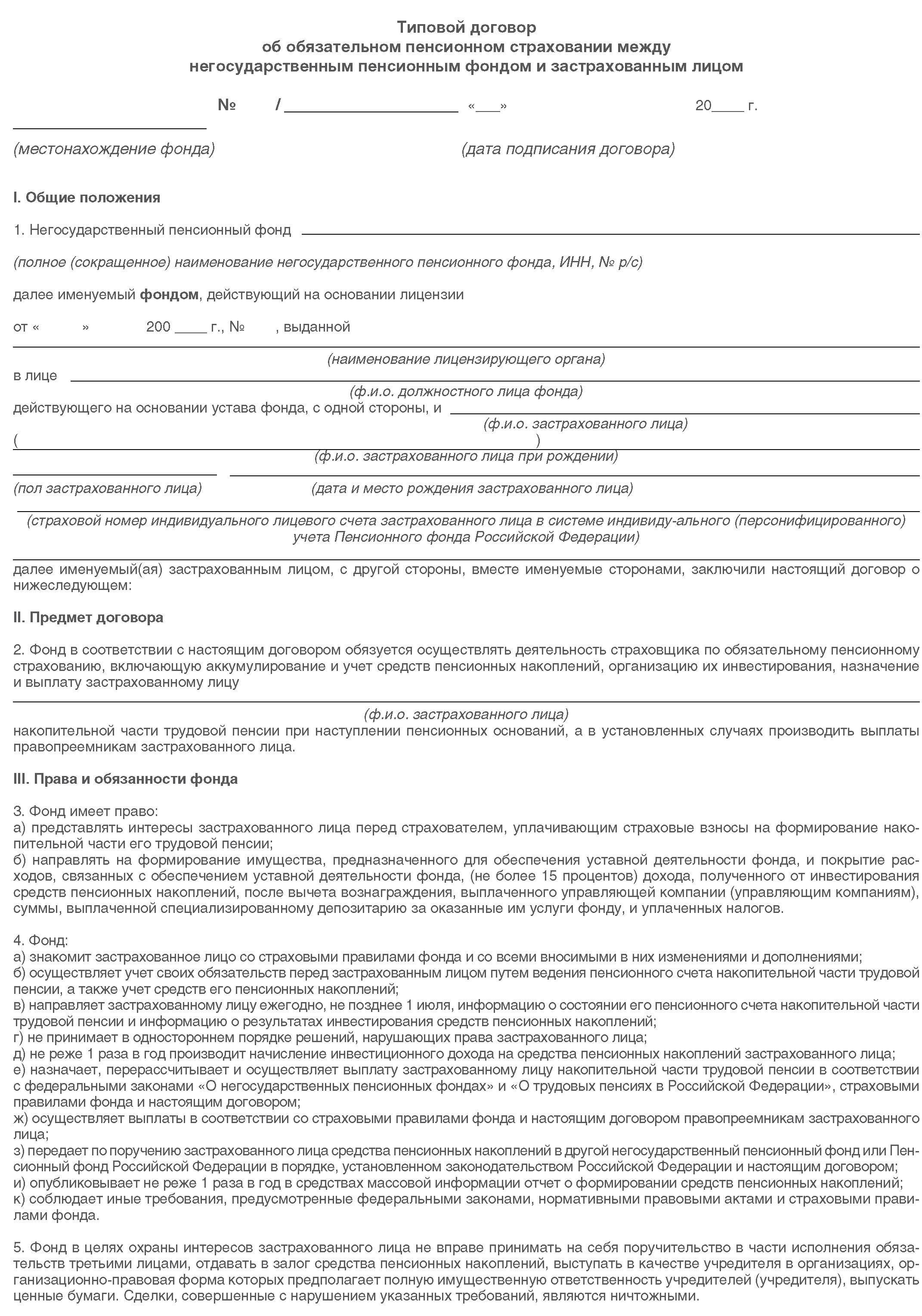 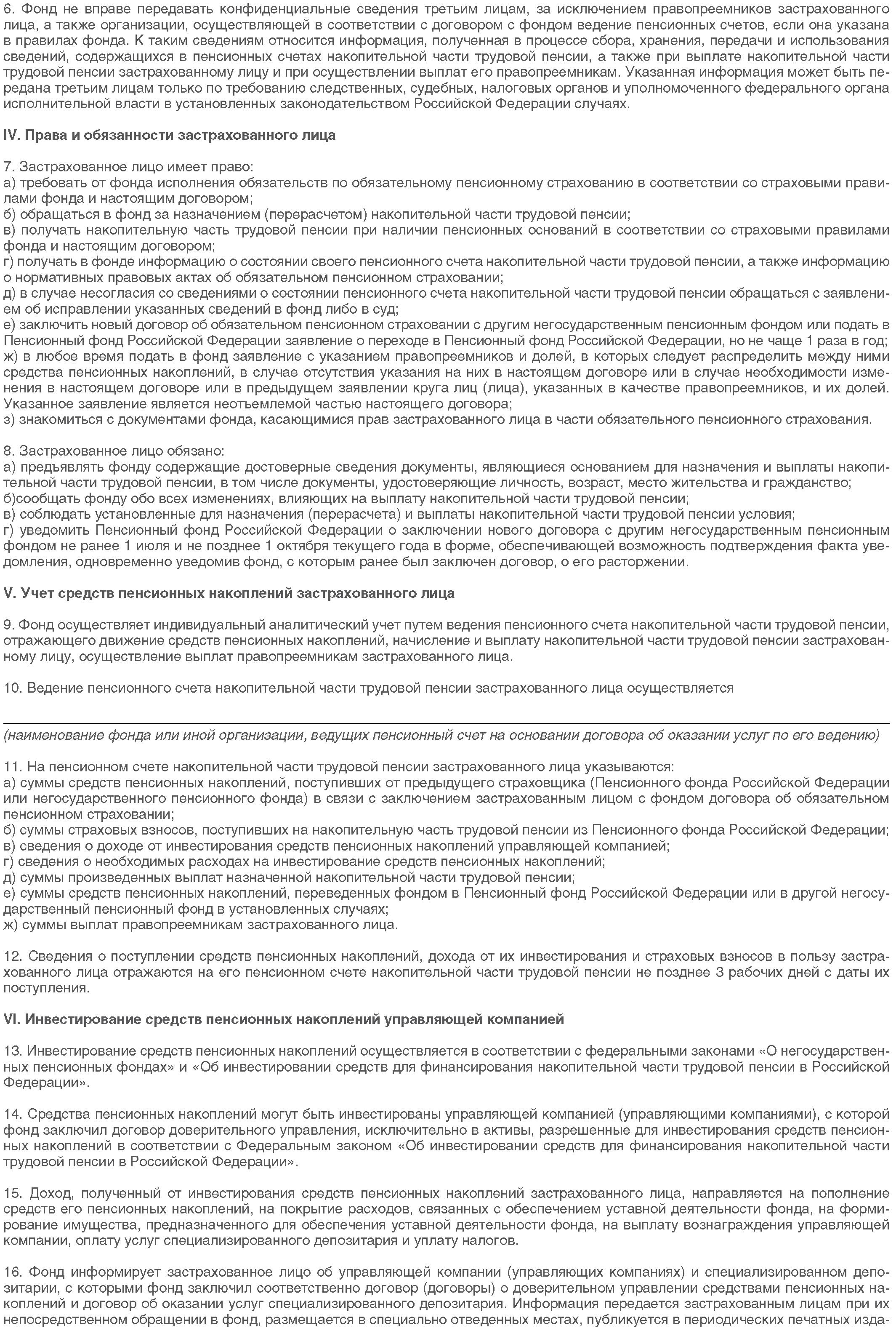 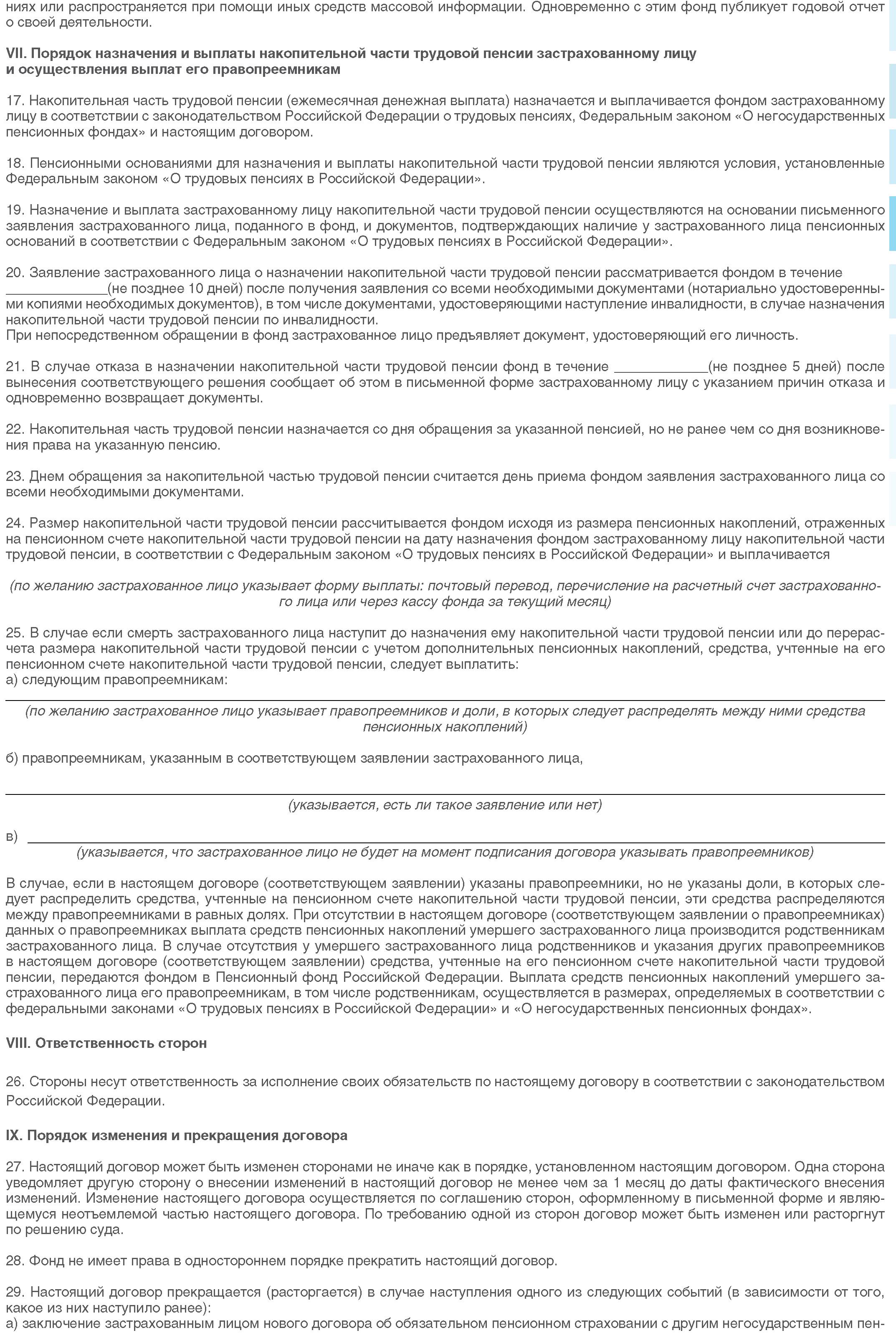 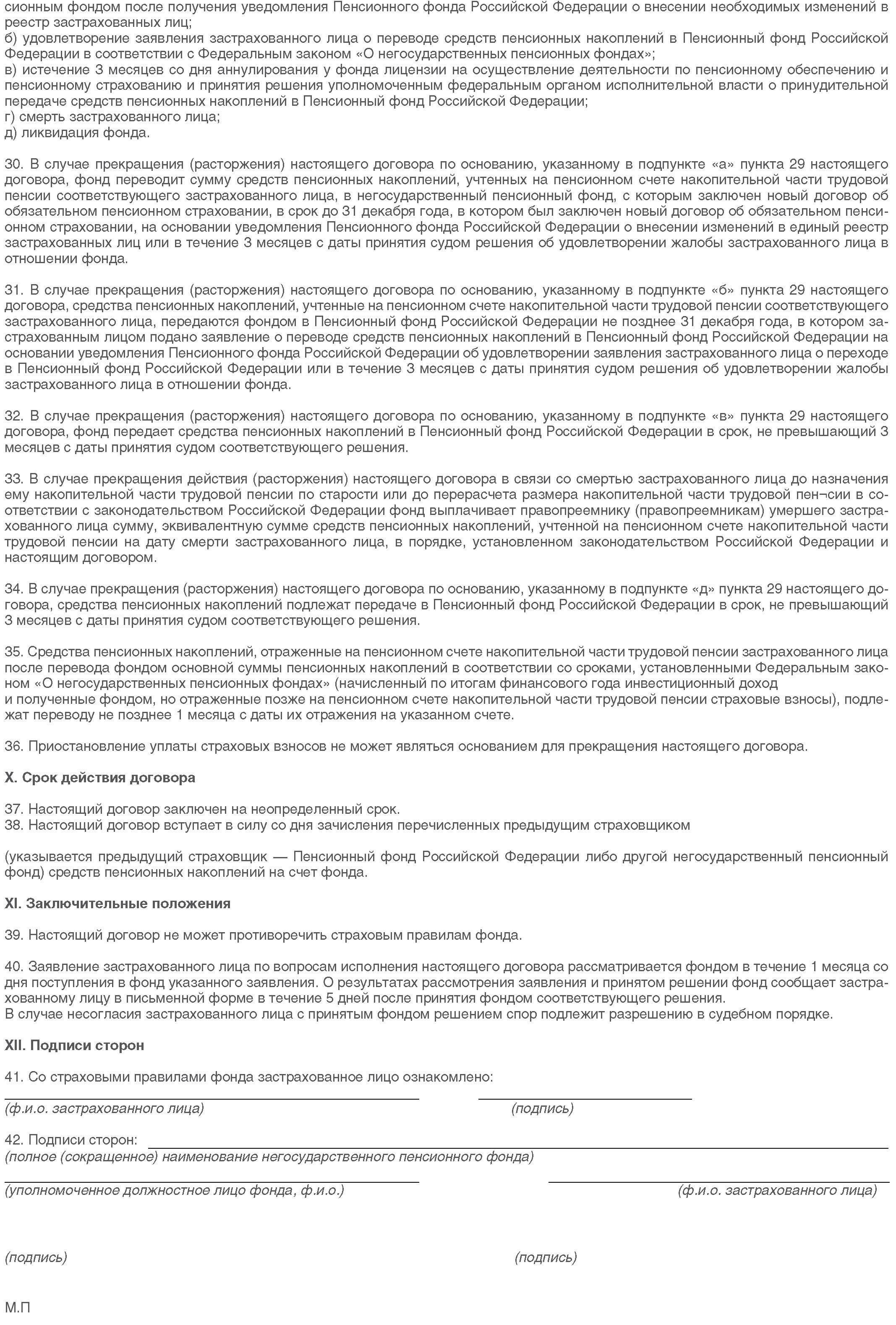 Размер пожизненной пенсии для мужчин и женщинРазмер пожизненной пенсии для мужчин и женщинРазмер пожизненной пенсии для мужчин и женщинРазмер пожизненной пенсии для мужчин и женщинРазмер пожизненной пенсии для мужчин и женщинРазмер пожизненной пенсии для мужчин и женщинАктуарная доходность, % 2, 3, 4Актуарная доходность, % 2, 3, 4Актуарная доходность, % 2, 3, 4Актуарная доходность, % 2, 3, 4Актуарная доходность, % 2, 3, 4Актуарная доходность, % 2, 3, 4Период накопления, лет 30Период накопления, лет 30Период накопления, лет 30Период накопления, лет 30Период накопления, лет 30Период накопления, лет 30Отчисления от зарплаты на накопительную часть пенсии, % 4Отчисления от зарплаты на накопительную часть пенсии, % 4Отчисления от зарплаты на накопительную часть пенсии, % 4Отчисления от зарплаты на накопительную часть пенсии, % 4Отчисления от зарплаты на накопительную часть пенсии, % 4Отчисления от зарплаты на накопительную часть пенсии, % 4Прожиточный минимум на душу населения, руб.  2451 (IV квартал 2008 г.)Прожиточный минимум на душу населения, руб.  2451 (IV квартал 2008 г.)Прожиточный минимум на душу населения, руб.  2451 (IV квартал 2008 г.)Прожиточный минимум на душу населения, руб.  2451 (IV квартал 2008 г.)Прожиточный минимум на душу населения, руб.  2451 (IV квартал 2008 г.)Прожиточный минимум на душу населения, руб.  2451 (IV квартал 2008 г.)Средняя ежемесячная зарплата, руб.          8133 (на апрель 2005 г. – по данным Госкомстата России)Средняя ежемесячная зарплата, руб.          8133 (на апрель 2005 г. – по данным Госкомстата России)Средняя ежемесячная зарплата, руб.          8133 (на апрель 2005 г. – по данным Госкомстата России)Средняя ежемесячная зарплата, руб.          8133 (на апрель 2005 г. – по данным Госкомстата России)Средняя ежемесячная зарплата, руб.          8133 (на апрель 2005 г. – по данным Госкомстата России)Средняя ежемесячная зарплата, руб.          8133 (на апрель 2005 г. – по данным Госкомстата России)Средняя остаточная продолжительность жизни с момента наступления пенсионного возраста, лет:мужчины         14 (с 60 лет) женщины        23 (с 55 лет)Средняя остаточная продолжительность жизни с момента наступления пенсионного возраста, лет:мужчины         14 (с 60 лет) женщины        23 (с 55 лет)Средняя остаточная продолжительность жизни с момента наступления пенсионного возраста, лет:мужчины         14 (с 60 лет) женщины        23 (с 55 лет)Средняя остаточная продолжительность жизни с момента наступления пенсионного возраста, лет:мужчины         14 (с 60 лет) женщины        23 (с 55 лет)Средняя остаточная продолжительность жизни с момента наступления пенсионного возраста, лет:мужчины         14 (с 60 лет) женщины        23 (с 55 лет)Средняя остаточная продолжительность жизни с момента наступления пенсионного возраста, лет:мужчины         14 (с 60 лет) женщины        23 (с 55 лет)Размер получаемой зарплаты, руб./месяц3 00010 00030 0004693Актуарная доходность, %Размер отчислений в накопление, руб./месяц1204001200186Актуарная доходность, %Размер ежемесячной пенсии, руб.Размер ежемесячной пенсии, руб.Размер ежемесячной пенсии, руб.Размер ежемесячной пенсии, руб.Размер ежемесячной пенсии, руб.ж333                       110033315162м430  1433        4300        665ж42614194258      6603м54418125435842ж545181754518434м688229568841065Для справкиКонвенцией Международной организации труда № 102 «О минимальных нормах социального обеспечения» определено, что периодическое пособие (пенсия) по старости типичного получателя (мужчина с женой и двумя детьми) при стаже работы 30 лет не может быть менее 40% заработной платы. Европейским кодексом социального обеспечения размер пенсии типичного получателя при наличии 40-летнего трудового стажа должен составлять 50% при отсутствии иждивенцев и не менее 65% заработной платы при их наличии.Для справкиНегосударственный пенсионный фонд - особая организационно-правовая форма некоммерческой организации социального обеспечения, исключительными видами деятельности которой являются:•   негосударственное пенсионное обеспечение участников фонда в соответствии с договорами негосударственного пенсионного обеспечения;• деятельность в качестве страховщика по обязательному пенсионному страхованию в соответствии с Федеральным законом от 15 декабря 2001 г. № 167-ФЗ “Об обязательном пенсионном страховании в Российской Федерации” и договорами об обязательном пенсионном страховании;• деятельность в качестве страховщика по профессиональному пенсионному страхованию в соответствии с федеральным законом и договорами о создании профессиональных пенсионных систем.Для справкиЕсли гражданин оставляет свои деньги в Пенсионном фонде Российской Федерации, то они передаются государственной управляющей компании (Внешэкономбанку). Хранить ценные бумаги, в которые инвестированы средства пенсионных накоплений, и контролировать правильность их инвестирования будет специализированный депозитарий. В конкурсе по выбору спецдепозитария победила Объединенная депозитарная компания, принадлежащая Внешторгбанку. Требованиям конкурса на управление накопительной частью трудовой пенсии удовлетворяют 55 управляющих компаний. Конкурсы проводятся ежегодно, и число управляющих компаний, которым разрешено управлять накопительной частью пенсии, может увеличиться.Обратите внимание!Во всех странах государство стремится переложить основное бремя ответственности за пенсионное обеспечение на работодателей и самих работников.Во многих странах рассматривается вопрос об увеличении пенсионного возраста, индексации пенсий в зависимости от инфляции, определяемой ростом цен.Страны с более развитой экономикой переходят от распределительной системы пенсионного обеспечения к накопительной осторожно, а страны с менее развитой экономикой – стремительно.Обратите внимание!Несмотря на изменяющееся правовое поле, нестабильность и противоречивость налоговой системы, в период финансового кризиса 1998 г. негосударственные пенсионные фонды показали свою устойчивость и надежность. Так, по данным Федеральной службы по финансовым рынкам по состоянию на 1 апреля 2009 г. в систему негосударственного пенсионного обеспечения входят 243 фонда*, собственное имущество которых составляет более 607 млрд. руб., в том числе пенсионные резервы – около 476 млрд. руб.; пенсионные накопления – 46 млрд. рублей (рис.3).Обратите внимание!Данным Законом установлен правовой статус негосударственного пенсионного фонда как некоммерческой организации. Это значит, что учредители фонда не имеют права собственности на переданные имущественные взносы, следовательно, это исключает возможность:•   продажи доли в совокупном вкладе учредителей;•   переуступки доли в совокупном вкладе учредителей;•   выведения активов из фонда в случае возникновения у учредителя кризисной финансовой ситуации.Обратите внимание!Фонд не вправе передавать третьим лицам (за исключением правопреемников участников и застрахованных лиц, а также организаций, которые в соответствии с договором осуществляют ведение пенсионных счетов, если указание на такие организации содержится в правилах фонда) конфиденциальные сведения - информацию, полученную в процессе сбора, хранения, передачи и использования сведений, содержащихся в пенсионных счетах негосударственного пенсионного обеспечения, пенсионных счетах накопительной части трудовой пенсии, а также при выплате негосударственной пенсии и накопительной части трудовой пенсии, выплатах (переводе) выкупных сумм и выплатах правопреемникам. Условия      выполнения актуарных  расчетовС установленным размером взносовМинимальный    размер взносаОт 0,1 МРОТМинимальный   накопительный периодНе установленТип пенсионной схемы СберегательныйСрок   пенсионных   выплат От 5 до 10 летУчет пенсионных обязательствИменнойНаследование        прав вкладчикаНаследуютсяПериодичность выплатЕжемесячно, ежеквартально, один раз в 6 месяцев, один раз в годПериодичность взносовЕжемесячно, ежеквартально, один раз в 6 месяцев, один раз в годСпособы перечисления средствБанковский   перевод,   наличными в кассуУсловия      выполнения актуарных расчетовС установленным размером взносовМинимальный    размер взносаОт 0,1 МРОТТип пенсионной схемыСтраховойСрок пенсионных выплатПожизненныйУчет пенсионных обязательствСолидарныйНаследование        прав вкладчикаНе наследуютсяПериодичность выплатЕжемесячно, ежеквартально, один раз в 6 месяцев, один раз в годПериодичность взносовЕжемесячно, ежеквартально, один раз в 6 месяцев, один раз в год, единовременноСпособы перечисления средствБанковский перевод, наличными в кассуУсловия      выполнения актуарных расчетовС установленным размером взносовМинимальный    размер взносаОпределяется   на   основании предварительных  актуарных расчетовМинимальный   накопительный периодНе ограничиваетсяТип пенсионной схемы СберегательныйСрок   пенсионных   выплатОт 5 до 10 летУчет пенсионных обязательствСолидарный на период накопления и именной на период выплатНаследование        прав вкладчика НаследуютсяПериодичность выплатЕжемесячно, ежеквартально, один раз в 6 месяцевПериодичность взносовЕжемесячно, ежеквартально, один раз в 6 месяцев,один раз в год, единовременноСпособы перечисления средствБанковский   перевод,   наличными в кассуУсловия      выполнения актуарных расчетовС установленным размером взносовМинимальный    размер взносаОт 0,1 МРОТМинимальный   накопительный периодОпределяется на основании предварительных актуарных расчетовТип пенсионной схемыСберегательныйСрок пенсионных выплатПожизненныйУчет пенсионных  обязательствСолидарныйНаследование        прав вкладчикаНа этапе накопления - наследуются, на этапе выплат - нетПериодичность выплатЕжемесячно, ежеквартально, один раз в 6 месяцев, один раз в годПериодичность взносовЕжемесячно, ежеквартально, один раз в 6 месяцев, один раз в год, единовременноСпособы перечисления средствБанковский перевод, наличными в кассуУсловия выполнения актуарных расчетовС установленным размером взносовМинимальный размер взносаОт 0,1 МРОТМинимальный накопительный периодОпределяется пенсионным договоромТип пенсионной схемыСберегательныйСрок пенсионных выплатОт 5 до 10 летУчет пенсионных обязательствСолидарный и именнойНаследование прав вкладчикаНаследуютсяПериодичность выплат Определяется пенсионным договоромПериодичность взносовОпределяется пенсионным договоромСпособы перечисления средствБанковский перевод, наличными в кассуДополнительноВзносы в фонд вносят (каждый в определенной пенсионным договором части или сумме):• вкладчик - юридическое лицо;• участникУсловия выполнения актуарных расчетовС установленным размером взносовМинимальный размер взносаОпределяется на основании предварительных актуарных расчетовМинимальный накопительный периодОпределяется пенсионным договоромТип пенсионной схемыСтраховойСрок пенсионных выплатПожизненныйУчет пенсионных обязательствСолидарный и именнойНаследование прав вкладчикаНаследуютсяПериодичность выплатОпределяется пенсионным договоромПериодичность взносовОпределяется пенсионным договоромСпособы перечисления средствБанковский перевод, наличными в кассуДополнительноВзносы в фонд вносят (каждый в определенной пенсионным договором части или сумме):•  вкладчик – юридическое лицо;• участник№п/п№ лицензииНаименование фондаРейтинг1274/2НПФ «ГАЗФОНД»А++23/2НПФ электроэнергетикиА++311/2НПФ «ЛУКойл-Гарант»А++456/2Ханты-Мансийский НПФА++5234/2НПФ «Благосостояние»А++61/2НПФ «Норильский никель»А+741НПФ Сберегательного банкаА+894НПФ «Телеком-Союз»А+9166НПФ «СТРАТЕГИЯ»А+10202НПФ «ЭНЕРГОАТОМГАРАНТ»А+11288/2НПФ «Национальный НПФ»А+12320/2НПФ «Социум»А+13362/2НПФ ПромрегионсвязьА+1423НПФ «Алмазная осень»А1527/2НПФ «Социальная защита старости»А1657/2НПФ «ТНК-Владимир»А1767/2НПФ «Райффайзен»А1889НПФ «Эрэл»А19200/2ННПФСО МеталлурговА20201НПФ «Благоденствие»А21222/2НПФ «Пенсионный капитал»А22308/2НПФ «Социальное развитие»А23317НПФ «Первый национальный пенсионный фонд»А24360/2НПФ «ПРОФЕССИОНАЛЬНЫЙ»А25364/2НПФ «ВНИИЭФ-ГАРАНТ»А26353/2НПФ «Русь»B++2715НПФ ПромстройбанкаВ++2833/2НПФ «Моспромстрой-Фонд»В++2978/2«Большой ПФ»В++30113НПФ «ГЛОБЭКС»В++31132НПФ «Лефко»В++32158/2НПФ «Роствертол»В++33182/2НПФ «Урал-АИЛ»В++34237НПФ «Доверие»В++35263/2НПФ «Пенсион-Инвест»В++36311/2НПФ «Виктория Фонд»В++37326/2МНПФ «АКВИЛОН»В++38341/2НПФ «Система»В++39344/2НПФ «Нефтегарант»В++40388/2НПФ «Торгово-промышленный»В++41408КИТ Финанс НПФВ++42426НПФ «Газпромбанк-фонд»В++4312/2НПФ «Гефест»В+44122НПФ «Стайер»В+45125/2ПНПФ «ГАРАНТ-ПРОФ»В+46195/2НПФ «Алемар-Уверенность»В+47230НПФ «Губернский»В+48269/2НПФ ВТБ Пенсионный фондВ+49327НПФ «ЦТК-Московский НПЗ»В+50395НПФ Новый векВ+51407НПФ «Межрегиональный»В+5279/2НПФ «ВЕРНОСТЬ»ВУчастие в программе со финансированияУчастие в программе со финансированияУчастие в программе со финансированияУчастие в программе со финансированияГод рождения (включительно)Возможно?Какой будет поддержка государства?Может ли передать эти средства в управление НПФ?МужчиныМужчиныМужчиныМужчиныдо 1948 года рожденияДАЕсли Вы уже подали заявление о назначении пенсии, Вы сможете в течение 10 лет получать поддержку от государства в размере 1000х1000, но не более 12000 руб. в год.ДА1948 года рождения, после дня рожденияДА1)  Если Вы уже подали заявление о назначении пенсии, Вы сможете в течение 10 лет получать поддержку от государства в размере 1000х1000, но не более 12000 руб. в год.2) Если Вы продолжаете работать и не подавали заявление о назначении пенсии, участникам  программы  государство будет добавлять 4000 руб. на каждую 1000 руб., но не более 48000 руб. в годДА1949 года рождения и моложеДАВы сможете в течение 10 лет получать поддержку от государства в размере 1000х1000, но не более 12000 руб. в год.ДАЖенщиныЖенщиныЖенщиныЖенщиныдо 1953 года рожденияДАЕсли  Вы  уже  подали  заявление о назначении пенсии, вы сможете в течение 10 лет получать поддержку от государства в размере 1000х1000, но не более 12000 руб. в годДА1953 года рождения, после дня рожденияДА1)  Если Вы уже подали заявление о назначении пенсии, вы сможете в течение 10 лет получать поддержку от государства в размере 1000х1000, но не более 12000 руб. в год.2) Если Вы продолжаете работать и не подавали заявление о назначении пенсии, участникам  программы  государство будет добавлять 4000 руб. на каждую 1000 руб., но не более 48000 руб. в годДА1954 года рождения и моложеДАВы сможете в течение 10 лет получать поддержку от государства в размере 1000х1000, но не более 12000 руб. в год.ДА№ п/п№ лицензииНаименование НПФМестонахождение НПФПримечание№ п/п№ лицензииНаименование НПФМестонахождение НПФПримечание145Негосударственный пенсионный фонд "Чистые руки" МосводоканалстройМосквафонд находится в стадии ликвидации274Негосударственный пенсионный фонд "Приморье"Владивостокфонд находится в стадии ликвидации376Негосударственный пенсионный фонд "Газификация"Москвафонд находится в стадии ликвидации480Негосударственный пенсионный фонд "Сибирский капитал"Омскфонд находится в стадии ликвидации583Негосударственный пенсионный фонд "Смоленскоблгаз"Смоленскфонд находится в стадии ликвидации687Негосударственный пенсионный фонд  "Объединенный профсоюзный негосударственный пенсионный фонд"Москвафонд находится в стадии реорганизации в форме присоединения к Негосударственному пенсионному фонду "Дорожный" (лицензия от 21.05.2004 № 313/2)798Негосударственный пенсионный фонд "Губернский"Нижний Новгород8104Негосударственный пенсионный фонд "Кедр"Москва9109Невский Пенсионный фондСанкт-Петербургфонд находится в стадии реорганизации в форме присоединения к Негосударственному Пенсионному Фонду "Жилкомфонд" (лицензия от 05.04.2007 № 354/2)10117Негосударственный пенсионный фонд "Хакасский Негосударственный Пенсионный Фонд"Абаканфонд представил в ФСФР России заявление о предоставлении лицензии без ограничения срока действия11130Негосударственный пенсионный фонд "Надежность"Москвафонд находится в стадии ликвидации12132Негосударственный пенсионный фонд "Лефко"Москвафонд находится в стадии реорганизации в форме присоединения к Негосударственному пенсионному фонду "Оборонно-промышленный фонд" (лицензия от 26.10.2006 № 347/2)13133Негосударственный пенсионный фонд "Российский Пенсионный Фонд"Уфафонд представил в ФСФР России заявление о предоставлении лицензии без ограничения срока действия14141Негосударственный пенсионный фонд "Первый сберегательный пенсионный фонд"Москва15154Негосударственный пенсионный фонд   "Источник"Барнаул16156Негосударственный межрегиональный пенсионный фонд  "БСБ-Фонд"Саранск17160Негосударственный пенсионный фонд "Адмиралтейский"Санкт-Петербургфонд находится в стадии ликвидации18165Негосударственный пенсионный фонд "Доброслободский"Красноярск19183Негосударственный пенсионный фонд работников муниципальных и коммунальных службМосквафонд  реорганизован в форме присоединения к  к Негосударственному пенсионному фонду "Московский городской негосударственный пенсионный фонд" (лицензия от 21.05.2004 № 86/2)20224Ульяновский негосударственный пенсионный фонд "Капитал-Династия"Ульяновскфонд находится в стадии реорганизации в форме присоединения к Негосударственному пенсионному фонду "Стайер" (лицензия от 30.06.2009 № 122/2)21238Негосударственный пенсионный фонд "НАДЕЖДА"Оренбургфонд находится в стадии реорганизации в форме присоединения к Негосударственному пенсионному фонду "Стайер" (лицензия от 30.06.2009 № 122/2)22256Негосударственный пенсионный фонд  "Иркут"Иркутскфонд находится в стадии реорганизации в форме присоединения к Негосударственному пенсионному фонду "Стайер" (лицензия от 30.06.2009 № 122/2)23273Негосударственный пенсионный фонд "Экономика и жизнь"Москва24301Орловский региональный НПФ "Ветеран"Орелфонд находится в стадии ликвидации25307Негосударственный пенсионный фонд "Всерегиональный НПФ Северный"Всеволожск26316 Негосударственный пенсионный фонд “Содействие общественным инициативам”Москва27336Некоммерческая организация "Негосударственный пенсионный фонд "Екатеринбургский муниципальный фонд"Екатеринбургфонд  реорганизован в форме присоединения к Негосударственному пенсионному фонду "Семейный" (лицензия от 26.04.2004 № 118/2)28357Некоммерческая организация Негосударственный Пенсионный Фонд "Веста"Санкт-Петербургфонд находится в стадии ликвидации29363Негосударственный пенсионный фонд "Промышленный фонд"Москва30370Негосударственный пенсионный фонд "Опека"Москвафонд представил в ФСФР России заявление о предоставлении лицензии без ограничения срока действия31379Негосударственный пенсионный фонд "ПАРТНЕР"Казань32393Негосударственный пенсионный фонд «Скандинавия»Санкт-Петербург33399Негосударственный пенсионный фонд "Доверие, Достоинство, Доход"Москва№ п/п№ лицензииНаименование НПФМестонахождение НПФ№ п/п№ лицензииНаименование НПФМестонахождение НПФ11/2Некоммерческая организация Негосударствен-ный Пенсионный Фонд «Норильский никель»Москва22/2Негосударственный пенсионный фонд "Поволжский"Ульяновск33/2Негосударственный пенсионный фонд электроэнергетикиМосква49/2Некоммерческая организация Негосударственный пенсионный фонд "Уралвагонзаводский"Екатеринбург511/2Некоммеpческая оpганизация “Негосудаpственный пенсионный фонд “ЛУКОЙЛ-ГАPАНТ”Москва612/2Негосударственный пенсионный фонд "ГЕФЕСТ"Москва715/2Негосударственный пенсионный фонд "Пенсионный Фонд Промышленно-Строительного Банка"Санкт-Петербург816/2Негосударственный пенсионный фонд  «Ренессанс Жизнь и Пенсии»Москва917/2Негосударственный пенсионный фонд “Универсал”Москва1018/2Негосударственный пенсионный фонд "Кубанский пенсионный фонд"Краснодар1122/2Негосударственный Пенсионный Фонд "Сургутнефтегаз"Сургут1223/2Негосударственный пенсионный фонд "Алмазная осень"Мирный1326/2Негосударственный пенсионный фонд "Московия"Москва1427/2Негосударственный пенсионный фонд "Социальная защита старости"Магнитогорск1528/2Негосударственный пенсионный фонд "Промагрофонд"Москва1629/2Негосударственный пенсионный фонд "Капитан"Санкт-Петербург1730/2Негосударственный пенсионный фонд работников угольной промышленностиМосква1832/2Негосударственный пенсионный фонд "Негосударственный Сберегательный Пенсионный Фонд"Москва1933/2Негосударственный пенсионный фонд "Моспромстрой-Фонд"Москва2036/2Некоммерческая организация негосударственный пенсионный фонд «Уральский финансовый дом»Пермь2140/2Негосударственный пенсионный фонд "Ресурс"Ростов-на-Дону2241/2Негосударственный пенсионный фонд Сберегательного банкаМосква2342/2Негосударственный пенсионный фонд "Сибирский Сберегательный"Новосибирск2450/2Негосударственный пенсионный фонд "Пенсионный фонд "Ингосстрах"Москва2555/2 Негосударственный пенсионный фонд "Сибирский межрегиональный"Красноярск2656/2Ханты-Мансийский негосударственный пенсионный фондХанты-Мансийск2757/2Негосударственный пенсионный фонд "ТНК-Владимир"Владимир2865/2Негосударственный пенсионный фонд "ВОЛГОГРАД АСКО-ФОНД"Фролово2966/2Негосударственный пенсионный фонд  «Дженерали ППФ» Москва3067/2Негосударственный пенсионный фонд  "Райффайзен"Москва3175/2Негосударственный Пенсионный Фонд "Санкт-Петербург"Санкт-Петербург3277/2Негосударственный пенсионный фонд "Первый Русский Пенсионный Фонд"Москва3378/2Некоммерческая организация социального обеспечения Межрегиональный негосударственный «Большой пенсионный фонд»Москва3479/2Негосударственный пенсионный фонд "Верность"Москва3581/2Негосударственный пенсионный фонд "Гармония"Москва3686/2Негосударственный пенсионный фонд "Московский городской негосударственный пенсионный фонд"Москва3789/2Негосударственный Пенсионный Фонд "Эрэл"Якутск3894/2Негосударственный пенсионный фонд "Телеком-Союз"Москва39102/2Негосударственный пенсионный фонд "Порт-Гарант"Владивосток40103/2Негосударственный пенсионный фонд "Мечел-Фонд"Междуреченск41106/2Негосударственный Пенсионный Фонд "НПФ Оборонно-промышленного комплекса"Санкт-Петербург42107/2Негосударственный пенсионный фонд "Мега"Мегион43110/2Некоммерческая организация «Подольский негосударственный пенсионный фонд»Подольск44113/2Негосударственный пенсионный фонд "ГЛОБЭКС"Москва45116/2Негосударственный пенсионный фонд "Дальмагистраль"Хабаровск46118/2Негосударственный пенсионный фонд "Семейный"Екатеринбург47122/2Негосударственный пенсионный фонд "Стайер"Москва48125/2Негосударственный пенсионный фонд "Профсоюзный негосударственный пенсионный фонд "ГАРАНТ-ПРОФ"Москва49128/2Негосударственный пенсионный фонд "Благовест"Москва50133/2Негосударственный пенсионный фонд "Российский Пенсионный Фонд"Уфа51136/2Удмурдский негосударственный пенсионный фонд "Время"Ижевск52138/2Некоммерческая организация «Межотраслевой профессиональный негосударственный пенсионный фонд»Тула53140/2Негосударственный пенсионный фонд "АПК-ФОНД"Москва54142/2Некоммерческой организации «Негосударственный пенсионный фонд «ТДК» Пермь55147/2Ставропольский краевой негосударственный пенсионный фондСтаврополь56151/2Негосударственный пенсионный фонд "Профессиональный независимый пенсионный фонд"Москва57158/2Негосударственный пенсионный фонд "Роствертол"Ростов-на-Дону58163/2Негосударственный пенсионный фонд "Согласие"Москва59166/2Негосударственный пенсионный фонд "СТРАТЕГИЯ"Пермь60167/2Негосударственный пенсионный фонд "Выбор"Москва61169/2Негосударственный пенсионный фонд открытого акционерного общества "АвтоВАЗ"Тольятти62175/2Негосударственный пенсионный фонд "Стройкомплекс"Москва63177/2Негосударственный межрегиональный пенсионный фонд  "Церих"Москва64179/2Негосударственный пенсионный фонд "Русский фонд пенсионной опеки"Москва65181/2Негосударственный пенсионный фонд "Кооперация"Москва66182/2Негосударственный пенсионный фонд  "Урал-АИЛ"Пермь67192/2Межрегиональный транспортный негосударственный пенсионный фонд "Дорога"Ростов-на-Дону68194/2Негосударственный пенсионный фонд "Авиаполис"Москва69195/2Негосударственный пенсионный фонд  "Алемар-Уверенность"Новосибирск70196/2Тверской негосударственный пенсионный фонд "Содружество"Тверь71198/2Негосударственный пенсионный фонд "Христианский пенсионный фонд Святителя Николая"Москва72200/2Национальный негосударственный фонд пенсионного и социального обеспечения металлурговМосква73201/2Негосударственный пенсионный фонд  "Благоденствие"Иркутск74202/2Негосударственный пенсионный фонд "АТОМГАРАНТ"Москва75203/2Негосударственный пенсионный фонд "Надежда"Москва76206/2Негосударственный пенсионный фонд  "Фонд социального обеспечения"Москва77207/2Негосударственный пенсионный фонд  "Империя"Волгоград78215/2Негосударственный пенсионный фонд "Традиция"Москва79222/2Негосударственный пенсионный фонд "Пенсионный капитал"Москва80226/2Негосударственный пенсионный фонд "АВИВА"Москва81227/2Негосударственный пенсионный фонд транспортных строителейМосква82229/2Негосударственный пенсионный фонд "Железнодорожный"Нижний Новгород83230/2Негосударственный пенсионный фонд "Губернский"Самара84234/2Негосударственный пенсионный фонд "БЛАГОСОСТОЯНИЕ"Москва85237/2Оренбургский Негосударственный пенсионный фонд "Доверие"Оренбург86248/2Республиканский Негосударственный пенсионный фонд "Социальная защита"Улан-Удэ87257/2Негосударственный пенсионный фонд "Защита пенсионеров"Москва88263/2Негосударственный пенсионный фонд "ПЕНСИОН-ИНВЕСТ"Челябинск89269/2Некоммерческая организация Негосударственный пенсионный фонд ВТБ Пенсионный фондМосква90271/2Негосударственный пенсионный фонд "Пенсионный фонд банка внешней торговли"Москва91272/2Негосударственный пенсионный фонд "Образование и наука"Москва92274/2Негосударственный пенсионный фонд "ГАЗФОНД"Москва93275/2Негосударственный пенсионный фонд "ПОДДЕРЖКА"Пушкино94281/2Негосударственный пенсионный фонд "Христианский пенсионный фонд "Добродетель"Москва95284/2Некоммерческая организация Негосударственный пенсионный фонд  "Cоциальный партнер"Москва96288/2Некоммерческая организация "Национальный негосударственный пенсионный фонд"Москва97291/2Негосударственный пенсионный фонд "Генеральный пенсионный фонд"Реутов98296/2Негосударственный пенсионный фонд  "СтальФонд"Череповец99300/2Негосударственный пенсионный фонд “ИНИЦИАТИВА”Санкт-Петербург100302/2Негосударственный пенсионный фонд "Титан"Тольятти101308/2Негосударственный пенсионный фонд "Социальное развитие"Липецк102311/2Негосударственный  пенсионный фонд "Виктория фонд"Москва103312/2Негосударственный  пенсионный фонд "Адекта-пенсия"Санкт-Петербург104313/2Негосударственный  пенсионный фонд "Дорожный"Москва105317/2Негосударственный пенсионный фонд “Первый национальный пенсионный фонд”Москва106318/2Негосударственный пенсионный фонд "Доверие"Нижний Новгород107320/2Негосударственный пенсионный фонд "Социум"Москва108322/2Негосударственный пенсионный фонд "Тихий Дон"Ростов-на-Дону109324/2Негосударственный пенсионный фонд Открытого акционерного общества энергетики и электрификации МОСЭНЕРГОМосква110326/2Межрегиональный негосударственный пенсионный фонд "АКВИЛОН"Москва111327/2Негосударственный пенсионный фонд  "ЦТК-Московский НПЗ"Москва112331/2Негосударственный пенсионный фонд "Сберегательный"Санкт-Петербург113333/2Негосударственный пенсионный фонд г.Тольятти "Муниципальный"Тольятти114334/2Негосударственный пенсионный фонд "РЕГИОНФОНД"Москва115335/2Негосударственный пенсионный фонд "Родник"Москва116337/2Негосударственный пенсионный фонд "Участие"МО, а/п «Домодедово»117338/2Негосударственный пенсионный фонд  «Паритет»Ижевск118341/2Негосударственный пенсионный фонд "Система"Москва119344/2Негосударственный пенсионный фонд "НЕФТЕГАРАНТ"Москва120345/2Негосударственный пенсионный фонд Открытого акционерного общества "АЛЬФА-БАНК"Москва121346/2Негосударственный пенсионный фонд "Транснефть"Москва122347/2Негосударственный пенсионный фонд "Оборонно-промышленный фонд""Москва123350/2Негосударственный пенсионный фонд Внешэкономбанка "Внешэкономфонд"Москва124351/2Негосударственный пенсионный фонд "Вимм-Билль-Данн"Москва125352/2Некоммерческая организация Негосударственный пенсионный фонд «Корабел»Москва126353/2Негосударственный пенсионый фонд "Русь"Москва127354/2Некоммерческая организация Негосударственный Пенсионный Фонд "Жилкомфонд"Санкт-Петербург128356/2Негосударственный Пенсионный Фонд "Первый профессиональный пенсионный фонд "Ветеран"Москва129358/2НЕГОСУДАРСТВЕННЫЙ ПЕНСИОННЫЙ ФОНД "КАЗАНСКИЙ ВЕРТОЛЕТНЫЙ ЗАВОД"Казань130359/2Негосударственный пенсионный фонд "Первый промышленный альянс"Казань131360/2НЕГОСУДАРСТВЕННЫЙ ПЕНСИОННЫЙ ФОНД "ПРОФЕССИОНАЛЬНЫЙ"Сургут132361/2Негосударственный Пенсионный Фонд "Урало-Сибирский Пенсионный Фонд"Москва133362/2Негосударственный пенсионный фонд "ПРОМРЕГИОНСВЯЗЬ"Москва134364/2Негосударственный пенсионный фонд  "ВНИИЭФ-ГАРАНТ"Саров135365/2Негосударственный Пенсионный Фонд "ВНЕШПРОМГАРАНТ"Москва136367/2Негосударственный пенсионный фонд "АВИАКОСМОС"Москва137368/2Негосударственный пенсионный фонд "КОРАБЕЛ"Санкт-Петербург138370/2Негосударственный Пенсионный Фонд "Опека"Москва139371/2Негосударственный пенсионный фонд "СЕВЕРНАЯ КАЗНА"Екатеринбург140372/2Негосударственный пенсионный фонд "МДМ"Москва141375/2Негосударственный пенсионный фонд "ПЕНСИОННАЯ КАССА"Санкт-Петербург142377/2Негосударственный пенсионный фонд "Волга-капитал"Казань143378/2Негосударственный пенсионный фонд "УГМК-Перспектива"Верхняя Пышма144380/2Национальный негосударственный пенсионный фонд Республики Татарстан "БЕРСИЛ"Казань145381/2Негосударственный Пенсионный Фонд "Северо-западный пенсионный фонд"Санкт-Петербург146383/2Негосударственный Пенсионный Фонд "Авива Пенсионное обеспечение"Москва147387/2Негосударственный Пенсионный Фонд "Газгео-Гарант"Тверь148388/2Негосударственный Пенсионный Фонд           «Торгово-промышленный пенсионный фонд»Москва149391/2Негосударственный пенсионный фонд «Объединенные регионы»Санкт-Петербург150395/2Негосударственный пенсионный фонд "Новый век"Москва151397/2Негосударственный пенсионный фонд «Сберегательный Фонд РЕСО»Москва152398/2Негосударственный пенсионный фонд "Право"Казань153400/2Донской народный негосударственный пенсионный фондГуково154401/2Негосударственный пенсионный фонд "Промрегион"Стерлитомак155403/2Негосударственный пенсионный фонд "Пенсионные сбережения"Москва156407/2Негосударственный Пенсионный Фонд  «Межрегиональный»Москва157408/2КИТ Финанс Негосударственный пенсионный фондСанкт-Петербург158410Негосударственный пенсионный фонд профессиональных инвестицийМосква159411Негосударственный пенсионный фонд «Кузбассразрезуголь»Кемеровская область, Щегловское160412Негосударственный пенсионный фонд «ОБРАЗОВАНИЕ»Екатеринбург161415Негосударственный пенсионный фонд  «Альянс»Москва162418Негосударственный пенсионный фонд  "Индустриальный"Москва163426Негосударственный пенсионный фонд  "Газпромбанк-фонд"Москва164428Негосударственный пенсионный фонд  "Держава"Москва№п/п№ лицензииДата предоставления лицензииПолное наименование НПФМесто нахождения НПФИНН№п/п№ лицензииДата предоставления лицензииПолное наименование НПФМесто нахождения НПФИНН11/227.07.2004Некоммерческая организация негосударственный пенсионный фонд "Норильский никель"109017, Москва, Уланский  пер. д. 5770601912611/227.07.2004Некоммерческая организация негосударственный пенсионный фонд "Норильский никель"109017, Москва, Уланский  пер. д. 5770601912622/230.06.2009Негосударственного пенсионного фонда «Поволжский» 432063, г. Ульяновск, ул. Ленина, д. 73730300821033/222.03.2005Негосударственный пенсионный фонд электроэнергетики (некоммерческая организация)119072, г.Москва, ул. Берсеневская набережная, д. 16 стр. 5770500159933/222.03.2005Негосударственный пенсионный фонд электроэнергетики (некоммерческая организация)119072, г.Москва, ул. Берсеневская набережная, д. 16 стр. 5770500159949/227.07.2004Некоммерческая организация негосударственный пенсионный фонд "Уралвагонзаводский"620075, г.Екатеринбург, ул. Белинского, 34666206274749/227.07.2004Некоммерческая организация негосударственный пенсионный фонд "Уралвагонзаводский"620075, г.Екатеринбург, ул. Белинского, 346662062747511/229.06.2006Некоммерческая организация "Негосударственный пенсионный фонд "ЛУКОЙЛ-ГАРАНТ"101000, г. Москва, Сретенский б-р, д. 11 7708059100511/229.06.2006Некоммерческая организация "Негосударственный пенсионный фонд "ЛУКОЙЛ-ГАРАНТ"101000, г. Москва, Сретенский б-р, д. 11 7708059100612/226.04.2004Негосударственный пенсионный фонд "Гефест"109316, г.Москва, Волгоградский пр-т, 27710032955612/226.04.2004Негосударственный пенсионный фонд "Гефест"109316, г.Москва, Волгоградский пр-т, 27710032955715/221.05.2009Негосударственный пенсионный фонд «Пенсионный фонд "Промышленно-строительного банка"191011, г.Санкт-Петербург, пр. Медиков, д. 107830002712816/201.11.2007Негосударственный пенсионный фонд  «Ренессанс Жизнь и Пенсии»115114, г. Москва, Дербеневская набережная,   д. 7, стр. 227815027751816/201.11.2007Негосударственный пенсионный фонд  «Ренессанс Жизнь и Пенсии»115114, г. Москва, Дербеневская набережная,   д. 7, стр. 227815027751918/230.06.2009Негосударственный пенсионный фонд "Кубанский пенсионный фонд"350000, г. Краснодар, ул. Калинина, 34123080268301022/226.04.2004Негосударственный пенсионный фонд "СУРГУТНЕФТЕГАЗ"628415, г.Сургут, ул. Энтузиастов, 52/186021617471022/226.04.2004Негосударственный пенсионный фонд "СУРГУТНЕФТЕГАЗ"628415, г.Сургут, ул. Энтузиастов, 52/186021617471123/216.06.2009Негосударственный пенсионный фонд "Алмазная осень"678170, Республика Саха (Якутия), г. Мирный, ул. Ленина, д. 614330112691226/218.10.2007Негосударственный пенсионный фонд "Московия"12056, г. Москва, пер. Красина, д. 1677101565411327/225.10.2005Негосударственный пенсионный фонд "Социальная защита старости"455000, Челябинская обл., г. Магнитогорск, ул. Комсомольская, д. 3а74450069161327/225.10.2005Негосударственный пенсионный фонд "Социальная защита старости"455000, Челябинская обл., г. Магнитогорск, ул. Комсомольская, д. 3а74450069161428/216.04.2004Негосударственный пенсионный фонд "Промагрофонд"125252, Москва, ул. Сальвадора Альенде,  д. 777040258151428/216.04.2004Негосударственный пенсионный фонд "Промагрофонд"125252, Москва, ул. Сальвадора Альенде,  д. 777040258151529/221.05.2009Негосударственный пенсионный фонд "Капитан"195248, г. Санкт-Петербург,  шоссе Революции, д. 8478050332101632/218.12.2007Негосударственный пенсионный фонд "Негосударственный Сберегательный Пенсионный Фонд"115184, г. Москва, Средний Овчинниковский переулок, д. 1277170205711632/218.12.2007Негосударственный пенсионный фонд "Негосударственный Сберегательный Пенсионный Фонд"115184, г. Москва, Средний Овчинниковский переулок, д. 1277170205711736/227.07.2004Некоммерческая организация негосударственный пенсионный фонд «Уральский финансовый дом»614990, г. Пермь, ул. Орджоникидзе, 1559060331001736/227.07.2004Некоммерческая организация негосударственный пенсионный фонд «Уральский финансовый дом»614990, г. Пермь, ул. Орджоникидзе, 1559060331001840/227.07.2004Негосударственный пенсионный фонд "Ресурс"344010, г. Ростов-на-Дону, пр. Чехова, 7161630210861840/227.07.2004Негосударственный пенсионный фонд "Ресурс"344010, г. Ростов-на-Дону, пр. Чехова, 7161630210861941/216.06.2009Негосударственный Пенсионный Фонд Сберегательного банка111024, г. Москва, шоссе Энтузиастов, д. 1477070724112042/210.07.2007Региональный негосударственный пенсионный фонд "Сибирский сберегательный "630099, г. Новосибирск, ул. М. Горького, 7771070377112042/210.07.2007Региональный негосударственный пенсионный фонд "Сибирский сберегательный "630099, г. Новосибирск, ул. М. Горького, 7771070377112152/2 16.04.2004Негосударственный пенсионный фонд "Первый пенсионный фонд"119435, г. Москва, ул. Погодинская, д. 24, стр. 177120173502152/2 16.04.2004Негосударственный пенсионный фонд "Первый пенсионный фонд"119435, г. Москва, ул. Погодинская, д. 24, стр. 177120173502255/223.07.2009Негосударственный пенсионный фонд "Сибирский межрегиональный"660049, г.Красноярск, пр-т. Мира, 3024660570382356/204.05.2006Ханты-Мансийский негосударственный пенсионный фонд 628012, Ханты-Мансийский АО – Югра, г. Ханты-Мансийск, ул. Гагарина, 12886010102552356/204.05.2006Ханты-Мансийский негосударственный пенсионный фонд 628012, Ханты-Мансийский АО – Югра, г. Ханты-Мансийск, ул. Гагарина, 12886010102552457/2 21.05.2004Негосударственный пенсионный фонд "ТНК-Владимир"600005, г.Владимир, ул. Горького, д.7033283015652457/2 21.05.2004Негосударственный пенсионный фонд "ТНК-Владимир"600005, г.Владимир, ул. Горького, д.7033283015652565/223.11.2004Негосударственный пенсионный фонд «ВОЛГОГРАД АСКО-ФОНД»403530, Волгоградская область, г. Фролово, ул. Революционная, д. 1634390050642565/223.11.2004Негосударственный пенсионный фонд «ВОЛГОГРАД АСКО-ФОНД»403530, Волгоградская область, г. Фролово, ул. Революционная, д. 1634390050642666/220.09.2007Негосударственный пенсионный фонд  «Дженерали ППФ» 125040, г. Москва, ул. Правды, д. 8, стр. 150230049632666/220.09.2007Негосударственный пенсионный фонд  «Дженерали ППФ» 125040, г. Москва, ул. Правды, д. 8, стр. 150230049632767/2 16.04.2004Негосударственный пенсионный фонд "Райффайзен" 125009, г. Москва, Романов переулок, д. 4, стр. 277140117092767/2 16.04.2004Негосударственный пенсионный фонд "Райффайзен" 125009, г. Москва, Романов переулок, д. 4, стр. 277140117092875/230.06.2009Негосударственный пенсионный фонд "Санкт-Петербург"198013, г. Санкт-Петербург, ул. Рузовская, д. 8 Б78090258202977/226.04.2004Негосударственный пенсионый фонд "Первый Русский Пенсионный Фонд"129110, г. Москва, пр-т Мира,  д. 62, стр. 177290532902977/226.04.2004Негосударственный пенсионый фонд "Первый Русский Пенсионный Фонд"129110, г. Москва, пр-т Мира,  д. 62, стр. 177290532903078/2 26.04.2004Некоммерческая организация социального обеспечения Межрегиональный негосударственный «Большой пенсионный фонд»117452, г.Москва, Балаклавский пр.,28 В, стр. А61660193743078/2 26.04.2004Некоммерческая организация социального обеспечения Межрегиональный негосударственный «Большой пенсионный фонд»117452, г.Москва, Балаклавский пр.,28 В, стр. А61660193743179/2 16.04.2004Негосударственный пенсионный фонд "ВЕРНОСТЬ"125009, г. Москва, ул. Большая Никитская, д. 22/277250680703179/2 16.04.2004Негосударственный пенсионный фонд "ВЕРНОСТЬ"125009, г. Москва, ул. Большая Никитская, д. 22/277250680703281/227.07.2004Негосударственный пенсионный фонд "ГАРМОНИЯ"103696, Москва, Лучников переулок, д. 7/477010268813281/227.07.2004Негосударственный пенсионный фонд "ГАРМОНИЯ"103696, Москва, Лучников переулок, д. 7/477010268813386/221.05.2004Некоммерческая организация негосударственный пенсионный фонд "Московский городской негосударственный пенсионный фонд"127322, Москва, ул. Милашенкова, д.14 77150188103386/221.05.2004Некоммерческая организация негосударственный пенсионный фонд "Московский городской негосударственный пенсионный фонд"127322, Москва, ул. Милашенкова, д.14 77150188103489/201.11.2007Негосударственный пенсионный фонд "Эрэл"677000, г. Якутск, пр. Ленина, 4114350794883594/227.01.2009Негосударственный пенсионный фонд "Телеком-Союз"107078, г. Москва, ул. Мясницкая, д. 5078253494903594/227.01.2009Негосударственный пенсионный фонд "Телеком-Союз"107078, г. Москва, ул. Мясницкая, д. 50782534949036102/227.07.2004Негосударственный пенсионный фонд "Порт-Гарант"690950, г. Владивосток, ул. Стрельникова, 9254002818836102/227.07.2004Негосударственный пенсионный фонд "Порт-Гарант"690950, г. Владивосток, ул. Стрельникова, 9254002818837103/218.04.2006Негосударственный Пенсионный Фонд  «МЕЧЕЛ-ФОНД»652877 г. Междуреченск, ул. Юности 10421400509937103/218.04.2006Негосударственный Пенсионный Фонд  «МЕЧЕЛ-ФОНД»652877 г. Междуреченск, ул. Юности 10421400509938106/2 21.05.2004Негосударственный пенсионный фонд "Негосударственный пенсионный фонд Оборонно-промышленного комплекса"191123, Санкт-Петербург, ул. Радищева, д.39780403682838106/2 21.05.2004Негосударственный пенсионный фонд "Негосударственный пенсионный фонд Оборонно-промышленного комплекса"191123, Санкт-Петербург, ул. Радищева, д.39780403682839110/226.05.2005Некоммерческая организация «Подольский негосударственный пенсионный фонд»142103, г. Подольск, ул. Орджоникидзе, д. 8503601314739110/226.05.2005Некоммерческая организация «Подольский негосударственный пенсионный фонд»142103, г. Подольск, ул. Орджоникидзе, д. 8503601314740113/209.04.2009Негосударственный пенсионный фонд "ГЛОБЭКС".113405, г.Москва, Варшавское шоссе, д. 125.772603148141118/2 26.04.2004Некоммерческая организация "Негосударственный пенсионный фонд "Семейный"620027, г. Екатеринбург, ул. Стрелочников, 41665901665241118/2 26.04.2004Некоммерческая организация "Негосударственный пенсионный фонд "Семейный"620027, г. Екатеринбург, ул. Стрелочников, 41665901665242122/230.06.2009Негосударственный Пенсионный Фонд «Стайер»125010, г. Москва, 1-й Коптельский пер, д. 14-16770901025942122/230.06.2009Негосударственный Пенсионный Фонд «Стайер»125010, г. Москва, 1-й Коптельский пер, д. 14-16770901025943125/229.11.2005Негосударственный пенсионный фонд "Профсоюзный негосударственный пенсионный фонд "Гарант-Проф"119119, г. Москва, Ленинский проспект, 42773600381443125/229.11.2005Негосударственный пенсионный фонд "Профсоюзный негосударственный пенсионный фонд "Гарант-Проф"119119, г. Москва, Ленинский проспект, 42773600381444128/227.07.2004Негосударственный пенсионный фонд "Благовест"107078, г. Москва, ул. Новая Басманная, д. 13/2, стр. 1623102114344128/227.07.2004Негосударственный пенсионный фонд "Благовест"107078, г. Москва, ул. Новая Басманная, д. 13/2, стр. 1623102114345131/208.02.2007Негосударственный пенсионный фонд "Отчизна"127411, г. Москва, ул. Учинская, дом 7771203243945131/208.02.2007Негосударственный пенсионный фонд "Отчизна"127411, г. Москва, ул. Учинская, дом 777120324394613226.04.1996Некоммерческая организация "Негосударственный пенсионный фонд "Лефко"109147, г. Москва, ул. Марксистская, д. 3, стр. 3, офис 377010023374713326.04.1996Негосударственный пенсионный фонд "Российский Пенсионный Фонд"450075, г. Уфа, проспект Октября,  д. 7727602566948136/230.06.2009Удмурдский негосударственный пенсионный фонд «Время»426001, Удмуртская Республика, г. Ижевск, ул. Карла Маркса, д. 247183301204149138/205.07.2007Межотраслевой профессиональный негосударственный пенсионный фонд300041, г. Тула, ул. Пр-т Ленина, д.40710703560149138/205.07.2007Межотраслевой профессиональный негосударственный пенсионный фонд300041, г. Тула, ул. Пр-т Ленина, д.40710703560150140/2 21.05.2004Негосударственный пенсионный фонд "АПК-Фонд"129110, г. Москва, ул. Щепкина, 58, стр. 3770216058350140/2 21.05.2004Негосударственный пенсионный фонд "АПК-Фонд"129110, г. Москва, ул. Щепкина, 58, стр. 3770216058351142/217.06.2006Некоммерческая организация "Негосударственный пенсионный фонд "ТДК"614022, г. Пермь, пр-кт Декабристов, 6590500571051142/217.06.2006Некоммерческая организация "Негосударственный пенсионный фонд "ТДК"614022, г. Пермь, пр-кт Декабристов, 6590500571052151/221.05.2004Негосударственный пенсионный фонд "Профессиональный независимый пенсионный фонд"123022, г.Москва, ул.Красная Пресня, д.28, стр.2770301003752151/221.05.2004Негосударственный пенсионный фонд "Профессиональный независимый пенсионный фонд"123022, г.Москва, ул.Красная Пресня, д.28, стр.2770301003753158/2 21.05.2004Негосударственный пенсионный фонд "Роствертол"344038, г. Ростов-на-Дону, ул. Новаторов,5616102238053158/2 21.05.2004Негосударственный пенсионный фонд "Роствертол"344038, г. Ростов-на-Дону, ул. Новаторов,5616102238054163/226.04.2004Негосударственный пенсионный фонд "Согласие"103031, Москва, Страстной бульвар, д. 10/34, стр. 1770101815054163/226.04.2004Негосударственный пенсионный фонд "Согласие"103031, Москва, Страстной бульвар, д. 10/34, стр. 1770101815055166/216.06.2009Некоммерческая организация негосударственный пенсионный фонд "Стратегия"614000, Пермская обл., г. Пермь, ул. Советская, 72590211199956175/212.07.2005Негосударственный пенсионный фонд"СТРОЙКОМПЛЕКС" (Некоммерческая организация) 103104, г. Москва, ул. Малая Бронная, д. 15-Б770300797256175/212.07.2005Негосударственный пенсионный фонд"СТРОЙКОМПЛЕКС" (Некоммерческая организация) 103104, г. Москва, ул. Малая Бронная, д. 15-Б770300797257177/216.04.2004Негосударственный пенсионный фонд «ЦЕРИХ»119034, г. Москва, Всеволожский пер., 2/10, стр. 261650586065817928.06.1996Негосударственный пенсионный фонд 
«Русский фонд пенсионной опеки»115230, г. Москва, Электролитный проезд, д. 9, корп. 1770403953659181/202.11.2004Негосударственный пенсионный фонд "Кооперация"119991, г. Москва, пр-кт Вернадского, 41, стр. 1772915848659181/202.11.2004Негосударственный пенсионный фонд "Кооперация"119991, г. Москва, пр-кт Вернадского, 41, стр. 1772915848660182/221.05.2004Некоммерческая организация негосударственный пенсионный фонд "Урал-АИЛ"614068 г. Пермь, ул. Большевитская, 165590212067260182/221.05.2004Некоммерческая организация негосударственный пенсионный фонд "Урал-АИЛ"614068 г. Пермь, ул. Большевитская, 165590212067261192/227.07.2004Межрегиональный транспортный негосударственный пенсионный фонд "ДОРОГА" 344019, г.Ростов-на-Дону, Театральная пл., 4616701406561192/227.07.2004Межрегиональный транспортный негосударственный пенсионный фонд "ДОРОГА" 344019, г.Ростов-на-Дону, Театральная пл., 4616701406562195/211.01.2007Негосударственный пенсионный фонд  "Алемар-Уверенность"630099, г. Новосибирск, ул. Каменская, 52770905070262195/211.01.2007Негосударственный пенсионный фонд  "Алемар-Уверенность"630099, г. Новосибирск, ул. Каменская, 52770905070263196/204.10.2007Тверской Негосударсмтвенный Пенсионный Фонд "Содружество"170000, г. Тверь, ул. Медниковская, д. 24690300631864200/202.11.2004Негосударственный пенсионный фонд "Национальный негосударственный фонд пенсионного и социального обеспечения металлургов"117334, г. Москва, Ленинский пр-т, д. 49770100844164200/202.11.2004Негосударственный пенсионный фонд "Национальный негосударственный фонд пенсионного и социального обеспечения металлургов"117334, г. Москва, Ленинский пр-т, д. 49770100844165201/212.10.2004Некоммерческая организация негосударственный пенсионный фонд "Благоденствие"664011, г. Иркутск, ул. Рабочая,   3 Б380801689665201/212.10.2004Некоммерческая организация негосударственный пенсионный фонд "Благоденствие"664011, г. Иркутск, ул. Рабочая,   3 Б380801689666202/215.03.2007Негосударственный пенсионный фонд "АТОМГАРАНТ"119017, г. Москва, ул. Большая Ордынка, д. 24/26770500215166202/215.03.2007Негосударственный пенсионный фонд "АТОМГАРАНТ"119017, г. Москва, ул. Большая Ордынка, д. 24/26770500215167203/221.05.2004Негосударственный пенсионный фонд "Надежда"123007, Москва, ул.Розанова, д.8А, стр.1770703025067203/221.05.2004Негосударственный пенсионный фонд "Надежда"123007, Москва, ул.Розанова, д.8А, стр.1770703025068207/221.05.2004Негосударственный пенсионный фонд «Империя»400131, г. Волгоград, ул. Мира, 19344404249568207/221.05.2004Негосударственный пенсионный фонд «Империя»400131, г. Волгоград, ул. Мира, 19344404249569219/226.04.2004Некоммерческая организация "Негосударственный пенсионный фонд "ПРИРОДА"115054, г. Москва, ул. Малая Пионерская, 37, стр. 1770201088469219/226.04.2004Некоммерческая организация "Негосударственный пенсионный фонд "ПРИРОДА"115054, г. Москва, ул. Малая Пионерская, 37, стр. 1770201088470222/216.04.2004Некоммерческая организация "Негосударственный пенсионный фонд "Пенсионный капитал"119435, г. Москва, ул. Погодинская, д. 24, стр. 1525000653370222/216.04.2004Некоммерческая организация "Негосударственный пенсионный фонд "Пенсионный капитал"119435, г. Москва, ул. Погодинская, д. 24, стр. 1525000653371227/221.05.2004НЕГОСУДАРСТВЕННЫЙ ПЕНСИОННЫЙ ФОНД ТРАНСПОРТНЫХ СТРОИТЕЛЕЙ103064, г.Москва, Басманный тупик, 6 "а"770113802471227/221.05.2004НЕГОСУДАРСТВЕННЫЙ ПЕНСИОННЫЙ ФОНД ТРАНСПОРТНЫХ СТРОИТЕЛЕЙ103064, г.Москва, Басманный тупик, 6 "а"770113802472229/229.11.2005Некоммерческая организация негосударственный пенсионный фонд "Железнодорожный"603011, г. Нижний Новгород, ул. Искры, дом 43/23526005159972229/229.11.2005Некоммерческая организация негосударственный пенсионный фонд "Железнодорожный"603011, г. Нижний Новгород, ул. Искры, дом 43/23526005159973234/222.03.2005Некомерческая организация "Негосударственный пенсионный фонд "БЛАГОСОСТОЯНИЕ"127006,  г. Москва, ул. Малая Дмитровка, д. 10771018017473234/222.03.2005Некомерческая организация "Негосударственный пенсионный фонд "БЛАГОСОСТОЯНИЕ"127006,  г. Москва, ул. Малая Дмитровка, д. 10771018017474237/222.05.2007Оренбургский негосударственный пенсионный фонд "Доверие"460014, г. Оренбург, ул. Набережная, д. 25561000927574237/222.05.2007Оренбургский негосударственный пенсионный фонд "Доверие"460014, г. Оренбург, ул. Набережная, д. 25561000927575248/230.06.2009Республиканский Негосударственный Пенсионный Фонд «Социальная защита»670000,  г. Улан-Удэ, ул. Советская, 18032307989776263/225.10.2005Некоммерческая организация негосударственный пенсионный фонд "Пенсион-Инвест"454113, г.Челябинск, ул.Елькина, 61745105035076263/225.10.2005Некоммерческая организация негосударственный пенсионный фонд "Пенсион-Инвест"454113, г.Челябинск, ул.Елькина, 61745105035077269/218.10.2007Некоммерческая организация Негосударственный пенсионный фонд ВТБ Пенсионный фонд125047, г. Москва, ул. Лесная, д. 6771400773477269/218.10.2007Некоммерческая организация Негосударственный пенсионный фонд ВТБ Пенсионный фонд125047, г. Москва, ул. Лесная, д. 6771400773478271/230.06.2009Негосударственный пенсионный фонд "Пенсионный фонд банка внешней торговли"119121, г. Москва, ул. Плющиха, дом 37/21, стр.1.770414918379272/230.06.2009Негосударственный пенсионный фонд «Образование и наука»109074, г. Москва, Славянская площадь, д. 4, стр. 2 770904987380274/221.05.2004Негосударственный пенсионный фонд "ГАЗФОНД"117556, г.Москва, Симферопольский б-р, д.13773614991980274/221.05.2004Негосударственный пенсионный фонд "ГАЗФОНД"117556, г.Москва, Симферопольский б-р, д.13773614991981281/223.07.2009Некоммерческая организация Негосударственный пенсионный фонд «Христианский пенсионный фонд «Добродетель»123290, г. Москва, Мукомольный пр., д. 1, корп. 2770303260182284/221.05.2004Негосударственный пенсионнный фонд "Социальный партнер"125167, г. Москва, Ленинградский проспект, дом 37, корпус 9771411022782284/221.05.2004Негосударственный пенсионнный фонд "Социальный партнер"125167, г. Москва, Ленинградский проспект, дом 37, корпус 9771411022783288/207.06.2007Некоммерческая организация "Национальный негосударственный пенсионный фонд"105066, г. Москва, Ольховская ул., д. 4, корп. 1772626049983288/207.06.2007Некоммерческая организация "Национальный негосударственный пенсионный фонд"105066, г. Москва, Ольховская ул., д. 4, корп. 1772626049983288/207.06.2007Некоммерческая организация "Национальный негосударственный пенсионный фонд"105066, г. Москва, Ольховская ул., д. 4, корп. 1772626049984291/221.05.2004Негосударственный пенсионный фонд "Генеральный Пенсионный Фонд"143969, г. Реутов, Юбилейный пр., д. 54780902382284291/221.05.2004Негосударственный пенсионный фонд "Генеральный Пенсионный Фонд"143969, г. Реутов, Юбилейный пр., д. 54780902382285296/228.07.1997Негосударственный пенсионный фонд "СтальФонд"162600, г. Череповец, ул. Ленина, 47352805262086300/221.05.2004Негосударственный пенсионный фонд "ИНИЦИАТИВА"196084, г. Санкт-Петербург, ул. Коли Томчака, д. 28, лит. Л782567919286300/221.05.2004Негосударственный пенсионный фонд "ИНИЦИАТИВА"196084, г. Санкт-Петербург, ул. Коли Томчака, д. 28, лит. Л782567919287308/221.05.2004Негосударственный пенсионный фонд "Социальное развитие"398059, г. Липецк, ул. Фрунзе, д. 6а482602171787308/221.05.2004Негосударственный пенсионный фонд "Социальное развитие"398059, г. Липецк, ул. Фрунзе, д. 6а482602171788311/2 26.04.2004Негосударственный пенсионный фонд "Виктория-Фонд" 109004, Москва земленой вал, дом 54, стр.645205965088311/2 26.04.2004Негосударственный пенсионный фонд "Виктория-Фонд" 109004, Москва земленой вал, дом 54, стр.645205965089312/227.07.2004Некоммерческая организация негосударственный пенсионный фонд  "Адекта-Пенсия"197101, г. Санкт-Петербург, ул. Чапаева, д.15, лит.А781034722989312/227.07.2004Некоммерческая организация негосударственный пенсионный фонд  "Адекта-Пенсия"197101, г. Санкт-Петербург, ул. Чапаева, д.15, лит.А781034722990313/221.05.2004Негосударственный пенсионный фонд "Дорожный"125493, г.Москва, ул.Смольная, 1/3771203189090313/221.05.2004Негосударственный пенсионный фонд "Дорожный"125493, г.Москва, ул.Смольная, 1/3771203189091314/204.05.2006Негосударственный песионный фонд "Диалог"629850, Ямало-Ненецкий АО, Пуровский район,  г. Тарко-Сале, ул. Губкина, д. 2а891101382791314/204.05.2006Негосударственный песионный фонд "Диалог"629850, Ямало-Ненецкий АО, Пуровский район,  г. Тарко-Сале, ул. Губкина, д. 2а891101382792315/221.05.2004Некоммерческая организация негосударственный пенсионный фонд "Будущее своими руками"117218, г.Москва, ул.Кедрова, д.14, корп.1 772704811092315/221.05.2004Некоммерческая организация негосударственный пенсионный фонд "Будущее своими руками"117218, г.Москва, ул.Кедрова, д.14, корп.1 77270481109331731.12.1997Негосударственный пенсионный фонд "Первый национальный пенсионный фонд"107258, г. Москва, б-р Маршала Рокоссовского, д. 39, к. 1772418693094318/221.05.2004Негосударственный пенсионный фонд "Доверие"603000, г. Нижний Новгород, ул. Звездинка, д. 18526006812094318/221.05.2004Негосударственный пенсионный фонд "Доверие"603000, г. Нижний Новгород, ул. Звездинка, д. 18526006812095320/2 26.04.2004Негосударственный пенсионный фонд "Социум"125124, г. Москва, 5-я Ямского Поля ул., д.23/25, стр. 3 773416989295320/2 26.04.2004Негосударственный пенсионный фонд "Социум"125124, г. Москва, 5-я Ямского Поля ул., д.23/25, стр. 3 773416989296322/216.06.2005Негосударственный пенсионный фонд "Тихий Дон"344008, г. Ростов-на-Дону, Халтуринский пер., 99616406939496322/216.06.2005Негосударственный пенсионный фонд "Тихий Дон"344008, г. Ростов-на-Дону, Халтуринский пер., 99616406939497324/227.07.2004Негосударственный пенсионный фонд открытого акционерного общества энергетики и электрификации Мосэнерго103918, г. Москва, Газетный переулок, д. 3-5, стр. 1770501376397324/227.07.2004Негосударственный пенсионный фонд открытого акционерного общества энергетики и электрификации Мосэнерго103918, г. Москва, Газетный переулок, д. 3-5, стр. 1770501376398326/220.09.2005Межрегиональный негосударственный пенсионный фонд "АКВИЛОН"123104, г. Москва, Тверской бульвар, д.17, стр.1890100953298326/220.09.2005Межрегиональный негосударственный пенсионный фонд "АКВИЛОН"123104, г. Москва, Тверской бульвар, д.17, стр.1890100953299331/230.06.2009Некоммерческая организация негосударственный пенсионный фонд "СБЕРЕГАТЕЛЬНЫЙ"191040, г. Санкт-Петербург, ул. Пушкинская, д. 9,пом. 14Н, литер А7801145586100334/215.03.2007Негосударственный пенсионный фонд "РЕГИОНФОНД"117335, г. Москва, ул. Вавилова, д.79, корп.17727178110100334/215.03.2007Негосударственный пенсионный фонд "РЕГИОНФОНД"117335, г. Москва, ул. Вавилова, д.79, корп.17727178110101335/230.06.2009Негосударственный пенсионный фонд "Родник"121069, г. Москва, ГСП К-31, ул. Большая Молчановская, 21А7704202743102337/230.06.2009Негосударственный пенсионный фонд "УЧАСТИЕ"142015, Московская обл., Домодедовский р-н, а/п "Домодедово", Аэровокзальный комплекс.6321040172103341/223.08.2005Негосударственный пенсионный фонд "Система"113184, г.Москва, ул. Большая Татарская, д. 35, стр.47705373815103341/223.08.2005Негосударственный пенсионный фонд "Система"113184, г.Москва, ул. Большая Татарская, д. 35, стр.47705373815104344/226.04.2004Негосударственный пенсионный фонд "Нефтегарант"113816,  г.Москва, Софийская наб., д.26/17706210370104344/226.04.2004Негосударственный пенсионный фонд "Нефтегарант"113816,  г.Москва, Софийская наб., д.26/17706210370105345/227.07.2004Негосударственный пенсионный фонд открытого акционерного общества "Альфа-Банк"121099 г.Москва 1-й Смоленский пер., д.137728171558105345/227.07.2004Негосударственный пенсионный фонд открытого акционерного общества "Альфа-Банк"121099 г.Москва 1-й Смоленский пер., д.137728171558106346/201.02.2007Негосударственный пенсионный фонд "Транснефть"127254, г. Москва, ул. Добролюбова, д.16, корп.17706215201106346/201.02.2007Негосударственный пенсионный фонд "Транснефть"127254, г. Москва, ул. Добролюбова, д.16, корп.17706215201107347/226.10.2006Некоммерческая организация негосударственный пенсионный фонд "Оборонно-промышленный фонд"107076, г. Москва, ул. Стромынка, д. 18, корп. 5 Б3801055166107347/226.10.2006Некоммерческая организация негосударственный пенсионный фонд "Оборонно-промышленный фонд"107076, г. Москва, ул. Стромынка, д. 18, корп. 5 Б3801055166108351/223.08.2005Некомерческая организация негосударственный пенсионный фонд "Вимм-Билль-Данн"113184, г. Москва, Большая Татарская ул., д. 35, стр. 337705391067108351/223.08.2005Некомерческая организация негосударственный пенсионный фонд "Вимм-Билль-Данн"113184, г. Москва, Большая Татарская ул., д. 35, стр. 337705391067109353/202.11.2004Негосударственный пенсионый фонд "Русь "103473, г. Москва, 3-й Самотечный пер., д. 37707288668109353/202.11.2004Негосударственный пенсионый фонд "Русь "103473, г. Москва, 3-й Самотечный пер., д. 37707288668110359/209.04.2009Негосударственный пенсионный фонд "Первый промышленный альянс"420097, г. Казань, ул. Вишневского, д. 2 Е1654036021111360/221.05.2004Негосударственный пенсионный фонд "ПРОФЕССИОНАЛЬНЫЙ"628400, г. Сургут, ул. Энгельса, д. 11Б8602164900111360/221.05.2004Негосударственный пенсионный фонд "ПРОФЕССИОНАЛЬНЫЙ"628400, г. Сургут, ул. Энгельса, д. 11Б8602164900112361/2 16.04.2004Негосударственный пенсионный фонд "Урало-Сибирский Пенсионный фонд"119048, г. Москва, ул. Ефремова, д. 87704221506112361/2 16.04.2004Негосударственный пенсионный фонд "Урало-Сибирский Пенсионный фонд"119048, г. Москва, ул. Ефремова, д. 87704221506113362/227.07.2004Негосударственный пенсионный фонд "ПРОМРЕГИОНСВЯЗЬ"119991, г. Москва, 5-й Донской проезд, д. 15, стр. 117722241576113362/227.07.2004Негосударственный пенсионный фонд "ПРОМРЕГИОНСВЯЗЬ"119991, г. Москва, 5-й Донской проезд, д. 15, стр. 117722241576114364/221.05.2004Негосударственный пенсионный фонд "ВНИИЭФ-ГАРАНТ"607190, г. Саров, ул. Академика Сахарова, 2 а5254025015114364/221.05.2004Негосударственный пенсионный фонд "ВНИИЭФ-ГАРАНТ"607190, г. Саров, ул. Академика Сахарова, 2 а5254025015115371/214.09.2001Негосударственный пенсионный фонд "СЕВЕРНАЯ КАЗНА"620075, г. Екатеринбург, ул. Горького, д. 17, офис 3016658133829115371/214.09.2001Негосударственный пенсионный фонд "СЕВЕРНАЯ КАЗНА"620075, г. Екатеринбург, ул. Горького, д. 17, офис 3016658133829116372/227.07.2004Негосударственный пенсионный фонд "МДМ"115172, Москва, Котельническая наб., д.33, стр.17714222724116372/227.07.2004Негосударственный пенсионный фонд "МДМ"115172, Москва, Котельническая наб., д.33, стр.17714222724117375/204.11.2004Негосударственный пенсионный фонд "ПЕНСИОННАЯ КАССА"197046, г. Санкт-Петербург, П.С., Малый пр., 77/797813033728117375/204.11.2004Негосударственный пенсионный фонд "ПЕНСИОННАЯ КАССА"197046, г. Санкт-Петербург, П.С., Малый пр., 77/797813033728118377/215.03.2007Негосударственный пенсионный фонд "Волга-Капитал"420061, г. Казань, ул. Николая Ершова, 55Е1654038318118377/215.03.2007Негосударственный пенсионный фонд "Волга-Капитал"420061, г. Казань, ул. Николая Ершова, 55Е1654038318119378/223.11.2004Негосударственный пенсионный фонд "УГМК-Перспектива"624090, г. Верхняя Пышма, ул. Юбилейная, 9а6606015574119378/223.11.2004Негосударственный пенсионный фонд "УГМК-Перспектива"624090, г. Верхняя Пышма, ул. Юбилейная, 9а6606015574120380/221.05.2004Национальный негосударственный пенсионный фонд Республики Татарстан "Берсил"420012, Республика Татарстан, г. Казань, ул. Маяковского, 18 а1655022511120380/221.05.2004Национальный негосударственный пенсионный фонд Республики Татарстан "Берсил"420012, Республика Татарстан, г. Казань, ул. Маяковского, 18 а1655022511121388/216.12.2004Негосударственный пенсионный фонд "Торгово-промышленный пенсионный фонд"109012, г. Москва, ул. Ильинка, д. 67710432583121388/216.12.2004Негосударственный пенсионный фонд "Торгово-промышленный пенсионный фонд"109012, г. Москва, ул. Ильинка, д. 67710432583122391/221.05.2009Негосударственный пенсионный фонд "Объединенные регионы"195009, г. Санкт-Петербург, ул. Комсомола, д. 1-37805218309123395/229.04.2009Негосударственный  пенсионный фонд "Новый Век"117418, г. Москва,ул. Новочеремушкинская, д. 50 7727220570124397/229.04.2009Некоммерческая организация Негосударственный пенсионный фонд «Сберегательный Фонд РЕСО» 117105, г. Москва, Нагорный проезд, д. 6, стр. 87709383740125398/213.12.2007Негосударственный пенсионный фонд "Право"420036, г. Казань, ул. Деменьтьева, д. 11661001823125398/213.12.2007Негосударственный пенсионный фонд "Право"420036, г. Казань, ул. Деменьтьева, д. 11661001823126400/230.06.2009Донской народный негосударственный пенсионный фонд347880, г. Гуково Ростовской обл., ул. Красная Горка , д. 36144009020127401/206.12.2002Негосударственный пенсионный фонд "Промрегион" 453110,  г. Стерлитамак, ул. Техническая, д. 324703039760128407/213.12.2007Негосударственный Пенсионный Фонд «Межрегиональный»127051, г. Москва, 1-ый Колобовский переулок, д. 6, стр. 37714288355128407/213.12.2007Негосударственный Пенсионный Фонд «Межрегиональный»127051, г. Москва, 1-ый Колобовский переулок, д. 6, стр. 37714288355129408/213.12.2007КИТ Финанс Негосударственный пенсионный фонд191119, г. Санкт-Петербург,  ул. Марата, д. 69-71, лит А7710446402129408/213.12.2007КИТ Финанс Негосударственный пенсионный фонд191119, г. Санкт-Петербург,  ул. Марата, д. 69-71, лит А771044640213041004.03.2004Некоммерческая организация "Негосударственный пенсионный фонд профессиональных инвестиций"125009, г. Москва, ул. Тверская, д.10, стр. 1771050101113141204.03.2004Негосударственный пенсионный фонд "Образование"620012, г. Екатеринбург, ул. Машиностроителей, 11667308366813241516.04.2004Негосударственный пенсионный фонд "Альянс" 115035, г. Москва, ул. Б. Ордынка, д. 8/1, стр. 6770652006813341826.04.2004"Негосударственный пенсионный фонд "Индустриальный"115054, г. Москва, ул. Новокузнецкая, д. 36/2, стр.17705592126№Краткое название НПФСобствен. имущ.ИОУДСВУПенсионные  накопления Кол-во застрахов. лиц по ОПСПенс. резервыКол-во участн.  фонда по НПОКол-во участню  по НПО получ. пенсиюВыплаты пенсий274/2НПФ "ГАЗФОНД"276 942 385,0027 881 916,00360 000,004 243 889,60173 732,00244 058 181,00193 138,0076 241,003 971 128,00234/2НОНПФ "Благосостояние"113 138 796,002 141 435,00204 300,0013 270 091,70923 757,0095 854 367,001 245 838,00200 782,003 402 744,0011/2НОНПФ "ЛУКойл-Гарант"44 110 336,8021 610 528,90684 652,9010 825 707,40822 422,0011 503 057,30279 991,0040 032,00509 869,1056/2Ханты-мансийский НПФ26 140 990,00828 186,00520 716,002 178 290,6088 576,0023 028 958,00267 131,00196 808,001 125 705,003/2НПФ Электроэнергетики23 715 153,001 021 393,00189 300,003 821 331,90234 201,0018 797 526,00510 718,0070 340,001 112 680,00346/2НПФ Транснефть19 173 422,90115 541,2030 000,00417 414,2014 683,0019 082 690,00126 799,006 802,00254 163,201/2НОНПФ "Норильский никель"13 150 445,8069 807,10176 800,004 992 009,30295 711,007 996 852,20102 323,008 961,00284 502,3022/2НПФ "Сургутнефтегаз"12 531 582,009 607 243,009 775 082,00153,605,002 886 791,0018 724,0014 524,00120 930,3094/2НПФ "Телеком-Союз"11 708 090,50167 548,7089 000,00313 728,5018 806,0011 068 194,80316 572,0098 819,00591 495,00344/2НПФ "НЕФТЕГАРАНТ"9 777 597,9096 832,2030 000,0056 469,901 728,009 596 784,2051 309,0026 594,00340 728,60288/2НПФ "Национальный НПФ"9 164 805,201 870 419,10328 600,001 390 194,4083 372,005 954 635,10207 725,0022 505,00181 993,40296/2НПФ "СтальФонд"8 117 358,00112 220,00128 000,001 782 793,40149 842,006 202 401,60166 418,0020 024,00315 954,9023/2НПФ "Алмазная осень"6 526 743,00156 114,00100 000,00542 516,7026 765,005 822 543,4046 497,0014 611,00464 788,10334/2НПФ "РЕГИОНФОНД"6 018 892,002 051 544,0030 800,00381 949,2069 990,003 556 847,0015 210,002 321,00131 816,00320/2НПФ"Социум"5 004 584,10288 492,70608 902,003 345 551,60387 314,001 261 420,00125 971,0040 937,0088 290,60360/2НПФ "ПРОФЕССИОНАЛЬНЫЙ"4 584 704,301 259 501,2073 000,0084 125,302 603,003 234 312,6043 650,0011 085,00127 318,1078/2НОНПФ "Большой ПФ"4 310 733,30205 413,70535 306,703 610 334,70313 635,00284 632,4023 152,0014 621,0046 922,5041/2НПФ Сберегательного банка3 628 810,00244 751,00320 000,001 834 479,0065 316,001 599 787,00172 009,003 578,0045 710,00362/2НПФ "ПРОМРЕГИОНСВЯЗЬ"3 556 626,7081 667,00173 211,701 244 703,00117 818,002 221 108,60192 313,0018 071,00170 029,0027/2НПФ "Социальная защита старости"3 388 396,00108 147,00121 621,00928 170,9052 062,002 284 523,00109 204,0011 916,0088 918,00202/2НОНПФ "ЭНЕРГОАТОМГАРАНТ"3 182 154,00152 599,90118 500,00324 614,3015 928,002 708 460,2082 626,0013 888,00185 916,40308/2НПФ "Социальное развитие"3 033 155,0073 173,00226 500,001 233 354,00127 944,001 724 486,0035 756,004 315,0049 799,6057/2НПФ "ТНК-Владимир"2 872 767,30203 462,30227 048,0091 951,504 251,002 559 657,1074 433,0016 523,0089 372,20166/2НПФ "СТРАТЕГИЯ"2 770 189,80191 412,20155 005,00774 696,1076 584,001 343 237,8068 154,002 561,0061 880,50317/2НПФ  “Первый национальный ПФ”2 614 252,00103 917,00102 130,00784 005,40133 557,001 715 931,6076 821,0025 217,00188 421,10169/2НПФ АО "АвтоВАЗ"2 603 848,0058 711,0030 000,000,000,002 533 013,0067 958,0018 225,00370 679,0028/2НПФ "Промагрофонд"2 421 461,001 434 414,00100 000,00792 635,20142 705,00172 433,1045 180,009 104,0034 077,20378/2НПФ "УГМК-Перспектива"2 191 388,20344 551,80345 628,70872 603,1054 343,00972 022,4067 757,007 714,0027 002,1067/2НПФ "Райффайзен"2 180 241,70124 543,00313 000,001 091 290,4024 808,00960 698,8038 840,00366,009 750,60353/2НПФ " Русь "2 103 847,0070 470,00548 336,002 018 780,10347 132,0084 653,0011 416,00491,004 284,00426НПФ "Газпромбанк-фонд"2 039 670,0091 654,00101 000,000,000,001 943 042,006 143,00622,0019 526,00222/2НОНПФ "Пенсионный капитал"1 825 618,70984 090,50925 258,90418 237,1036 880,00418 116,9028 207,00634,009 056,30103/2НПФ "МЕЧЕЛ-ФОНД"1 787 199,00526 448,00508 760,00650 499,9040 412,00607 362,007 160,002 170,0021 601,00383/2НПФ "ИНГ"1 692 317,00110 442,00155 580,000,000,001 482 361,5017 731,000,000,00201/2НПФ "Благоденствие"1 517 376,0084 812,0036 120,00379 341,4028 612,001 048 742,3038 129,006 471,0048 641,40275/2НПФ "ПОДДЕРЖКА"1 418 550,00780 327,00800 000,000,000,00623 186,001 725,0063,002 872,40350/2НПФ "Внешэкономфонд"1 312 018,00236 355,00202 000,000,000,001 055 516,002 348,00513,0019 580,80347/2НПФ "Оборонно-промышленный фонд"1 211 425,0051 319,0050 000,0091 857,107 168,001 048 528,0019 700,006 865,0089 682,0075/2НПФ "Санкт-Петербург"1 129 997,0089 022,60101 602,40115 009,705 058,00906 227,7043 087,004 260,0038 125,90359/2НПФ "Первый промышленный  альянс"1 122 912,5098 607,70106 559,00537 769,6054 465,00486 046,7053 280,005 407,0037 006,70106/2НПФ "НПФ ОПК"1 113 095,90108 783,30100 000,00183 858,1013 964,00817 685,9071 341,002 546,0019 785,90364/2НПФ "ВНИИЭФ-ГАРАНТ"1 087 041,7051 188,5042 417,5042 621,002 437,00981 887,6040 557,006 202,0056 554,60377/2НПФ "Волга-капитал"1 040 891,0059 891,00101 177,00366 792,0048 438,00593 345,0014 247,003 662,0016 450,0030/2НПФ "Уголь"987 012,40213 636,605 000,000,000,00770 865,9020 784,0020 447,0049 862,30326/2МНПФ "АКВИЛОН"968 681,50103 918,90100 000,00146 084,407 648,00716 603,6029 054,001 312,0056 104,70388/2НПФ "Торгово-промышленный"914 954,0077 109,0088 579,0037 457,401 259,00787 425,0012 233,00908,0031 644,00200/2ННФПСО Металлургов889 936,1050 353,1057 821,50314 144,3018 559,00541 323,30120 254,0058 406,0086 724,5033/2НОНПФ "Моспромстрой-Фонд"834 380,00348 751,00344 320,000,000,00485 629,009 266,002 439,0032 345,00341/2НПФ "Система"649 126,1076 580,20113 500,00213 747,209 625,00356 510,4024 909,003 060,0017 472,50175/2НПФ "Стройкомплекс"645 186,0052 488,0056 325,10453 940,7025 895,00133 233,309 530,00583,008 471,80118/2НОНПФ "Семейный"586 293,0058 918,5062 090,7045 690,404 132,00462 633,4028 663,005 836,0013 899,509/2НОНПФ "Уралвагонзаводcкий"574 686,0050 892,0055 062,00446 026,0039 805,0067 160,0023 021,00993,008 592,00107/2НПФ "Мега"501 815,0055 053,0030 276,000,000,00446 736,003 894,003 893,0046 838,0089/2НПФ "Эрэл"500 690,0062 997,0082 720,00239 541,5021 478,00191 983,3031 737,001 795,0019 028,50361/2НПФ "Урало-Сибирский Пенсионный Фонд"491 628,80105 842,60118 000,00256 679,9018 111,00112 235,2031 658,00362,001 409,80324/2НПФ "Мосэнерго"483 786,2050 655,6030 670,0019 135,001 568,00410 392,7014 133,0012 173,0010 560,8029/2НПФ "Капитан"468 963,2051 440,3053 000,0057 785,302 760,00349 878,2016 188,001 827,0013 007,80337/2НПФ "Участие"465 090,0050 125,0050 300,0075 374,506 034,00337 088,0024 453,000,000,00410НПФ «ПРОФИНВЕСТ»462 294,9057 803,5050 000,000,000,00403 956,905 999,00398,004 118,60207/2НПФ "Империя"458 139,5066 891,0043 100,004 348,20262,00383 499,805 811,003 585,0059 495,70412НПФ «ОБРАЗОВАНИЕ»452 233,0065 361,0050 000,00269 382,9033 828,00108 342,0017 658,00373,004 945,00192/2НПФ "Дорога"440 005,0056 392,0050 000,0019 377,002 005,00367 761,1037 084,007 083,0036 212,0086/2НОНПФ «Московский городской негосударственный пенсионный фонд»417 686,00145 536,00154 000,0071 571,704 047,00193 935,002 338,002 297,0015 305,0018/2НПФ "Кубанский пенсионный фонд"406 213,0056 898,0094 695,00275 698,6026 348,0072 050,008 819,004 850,0049 131,00284/2НПФ "Cоциальный партнер"402 674,8035 731,6030 000,0039 005,901 470,00364 332,8025 960,003 928,0036 201,90380/2НПФ "БЕРСИЛ"388 952,0056 002,0050 796,000,000,00331 651,0014 682,003 497,0029 606,0012/2НПФ "ГЕФЕСТ"384 011,0063 793,0030 000,00100 321,809 890,00218 958,0012 589,00507,001 204,0016/2НПФ "РЕНЕССАНС ЖИЗНЬ И ПЕНСИИ"383 225,0081 244,00190 000,00293 982,2043 931,0035,005,000,000,00203/2НПФ "Надежда"378 395,0064 726,5050 000,000,000,00299 688,706 531,002,00335,70269/2НОНПФ ВТБ Пенсионный фонд359 354,0057 852,0050 669,0065 702,806 295,00235 209,0013 211,00542,0019 913,00196/2НПФ "Содружество"356 805,00106 654,0030 247,003 597,00192,00150 031,0010 767,00836,0021 854,00311/2НПФ "Виктория фонд"356 412,0056 953,0070 300,00292 995,6060 466,004 953,705 892,003,0040,20227/2НПФ "Трансстрой"352 930,5054 679,4054 000,0015 279,00886,00279 713,5026 022,00279,0027 072,20237/2НОНПФ "Доверие"346 340,6051 399,80102 056,00148 204,9018 901,00116 783,005 763,00433,008 676,10182/2НПФ "Урал-АИЛ"337 962,0082 515,5095 052,60139 149,2015 750,00115 158,6010 783,00644,0015 671,10356/2НПФ "Ветеран"336 202,40147 099,9050 000,000,000,00188 576,102 722,00245,008 507,00318/2НПФ "Доверие"336 122,0051 738,0051 350,009 502,40743,00273 101,005 450,00792,0025 178,00401/2НПФ "Промрегион"330 680,0069 762,00100 000,0013 506,601 380,00237 530,0011 260,002 929,0035 645,0036/2НОНПФ "Уральский финансовый дом"321 698,50103 748,30130 302,5072 191,204 941,00145 289,0011 595,00591,005 986,60397/2НПФ "Сберегательный Фонд РЕСО"320 393,80132 356,40205 008,00186 114,5030 228,0091,000,000,000,0066/2НПФ "Дженерали ППФ"308 304,90183 678,40104 347,50107 927,0018 163,009 038,405 186,000,000,00408/2КИТ Финанс НПФ303 737,80102 365,00109 000,00153 051,6014 284,0036 213,304 930,002,00232,0015/2НПФ Промстройбанка285 076,30119 326,30118 165,0024 230,701 130,00139 563,3030 427,00680,0017 608,1040/2НПФ "Ресурс"276 723,7054 931,8050 021,000,000,00221 571,9016 005,001 484,0012 726,10194/2НПФ "Авиаполис"267 271,5058 214,9057 563,100,000,00208 294,503 172,001 885,0025 385,20230/2НПФ "Губернский"266 877,20193 198,5033 600,000,000,0066 914,50333,0030,001 490,00418НПФ "Индустриальный"266 765,2057 133,3059 980,40205 297,6030 409,001 012,208,001,00160,00138/2НОМежотраслевой профессиональный НПФ264 952,6055 561,9074 166,70128 118,1016 081,0079 984,1018 423,00250,002 368,00158/2НПФ "Роствертол"263 405,0050 134,0042 343,0080 130,908 986,00116 699,0021 699,00848,003 474,00263/2НОНПФ "ПЕНСИОН-ИНВЕСТ"250 329,4051 138,1045 000,0045 293,502 408,00153 797,6018 422,00141,006 251,50181/2НПФ "Кооперация"248 566,00111 312,00120 729,0026 597,002 357,00106 061,505 977,00357,007 764,80395/2НПФ "Новый век"239 023,70144 444,20150 000,009 463,90582,0082 201,3037 358,002,002,90271/2НПФ "Пенсионный Фонд Внешторгбанка"223 214,00145 556,0040 000,000,000,0073 905,0070,0030,003 053,50122/2НПФ "Стайер"214 422,7096 321,30100 000,000,000,00117 561,105 610,00148,005 980,3079/2НПФ "ВЕРНОСТЬ"214 410,3052 068,8051 837,200,000,00162 133,404 154,00361,005 145,20151/2НПФ "Профессиональный независимый ПФ"213 023,1051 620,7051 000,005 089,40489,00149 050,4026 556,00467,009 322,90128/2НПФ "Благовест"212 436,00100 747,00100 500,00108 379,009 514,003 363,005 315,002,0061,50327/2НПФ "ЦТК-Московский НПЗ"203 603,0053 256,0051 252,000,000,00149 734,005 054,001 461,009 647,00110/2НО "Подольский НПФ"193 658,00108 946,0032 356,003 142,00135,0041 066,005 687,00183,003 447,00331/2НПФ "Сберегательный"193 234,60104 641,90104 300,000,000,0086 769,6012 003,003 266,0014 977,30163/2НПФ "Согласие"183 945,0052 338,0030 180,000,000,00130 316,001 602,001 563,004 252,50179/2НПФ "Русский фонд пенсионной опеки"180 538,5079 368,9080 000,000,000,00101 138,405 191,00502,006 580,20333/2Тольяттинский Муниципальный НПФ173 549,3050 373,6050 000,000,000,00122 300,9019 910,006 215,0019 620,90248/2Межрегиональный НПФ Соцзащита170 015,00107 258,00107 256,0045 085,0010 153,0010 935,0015 902,0020,001 329,00358/2НПФ "КАЗАНСКИЙ ВЕРТОЛЕТНЫЙ ЗАВОД"168 273,00125 751,00119 894,000,000,0042 522,00223,0044,00769,0052/2НПФ "Первый ПФ"166 972,6025 983,2034 184,8043,4016,00139 234,7020 185,001 026,005 755,5055/2НПФ "Cибирский межрегиональный"166 504,0051 039,0050 000,0033 063,002 255,0069 936,0014 739,003 115,0010 035,00291/2НПФ "Генеральный ПФ"166 186,0056 360,0050 370,0021 537,60852,0084 394,0024 023,002,00163,00116/2НПФ "Дальмагистраль"163 027,0050 794,0050 010,000,000,00111 482,003 930,00910,0031 284,00368/2НПФ "КОРАБЕЛ"162 252,0051 849,0050 000,000,000,00110 009,003 246,00356,003 751,00167/2НПФ "Выбор"148 600,5065 438,2021,000,000,0082 982,601 302,0078,003 319,70125/2НПФ "ГАРАНТ-ПРОФ"145 731,5053 153,7052 700,006 237,90473,0086 171,203 115,00496,006 766,00113/2НПФ "ГЛОБЭКС"145 279,1055 950,0051 502,003 422,90118,0085 817,105 008,0054,004 107,60338/2НПФ "Паритет"142 721,30131 640,50121 500,500,000,009 984,10995,0028,00573,60140/2НПФ "АПК-ФОНД"141 279,0050 470,1050 451,203 658,40195,0085 974,004 829,00289,006 331,40371/2НПФ "СЕВЕРНАЯ КАЗНА"138 523,0051 651,0057 500,0066 098,202 879,0020 163,005 388,0027,00238,00102/2НПФ "Порт-Гарант"136 259,0050 301,7050 011,4014 882,90579,0069 006,905 330,001 113,005 349,70206/2НПФ "Фонд социального обеспечения"130 115,00125 693,00125 649,000,000,004 401,00776,000,000,00195/2НПФ "Алемар-Уверенность"128 306,0053 148,9061 760,0049 669,203 459,0025 012,305 841,007,00175,9050/2НПФ "ПФ "Ингосстрах"126 520,0052 729,7050 000,000,000,0073 068,30724,00161,0010 777,30302/2НПФ "Титан"125 986,1052 703,5050 000,000,000,0073 103,806 090,00922,006 432,00219/2НОНПФ "Природа"124 907,0089 158,0089 090,00601,0037,0027 871,0092,00136,002 688,5017/2НПФ “Универсал”122 569,0051 067,0050 335,000,000,0071 392,0010 275,00174,002 922,00335/2НПФ "Родник"119 716,0050 116,0050 000,003 074,4099,0065 879,8012 023,004,001 982,00322/2НПФ"Тихий Дон"112 889,5050 417,0050 060,0053 772,907 281,004 113,505 132,000,000,00272/2НПФ "Образование и наука"111 310,0055 500,0031 500,002 206,80241,0052 829,005 477,0060,001 332,00136/2НПФ "Время"109 488,0051 283,0050 300,0021 657,002 128,0035 351,004 424,00280,001 653,70300/2НПФ “ИНИЦИАТИВА”105 639,80104 802,30105 420,000,000,00831,705 915,000,000,002/2НПФ "Поволжский"103 537,0053 208,0055 735,0014 185,002 182,0035 992,0015 589,0017,00452,00177/2НПФ "Церих"102 405,00101 787,00101 400,000,000,00345,007 918,000,000,00407/2НПФ «Межрегиональный»102 103,0072 497,0070 000,00519,0013,0027 863,406 764,000,000,00226/2НПФ "Авива"95 519,0053 511,0052 280,000,000,0041 511,005 683,000,000,00423НПФ "Инвест-Сбережение"93 274,0093 270,0093 270,000,000,000,000,000,000,00312/2НО НПФ "Адекта-Пенсия"88 308,0031 489,0033 020,000,000,0056 383,005 222,0037,004 409,00387/2НПФ "Газгео-Гарант"87 040,0050 777,0031 930,000,000,006 496,603 971,0077,00894,0077/2Первый Русский ПФ86 171,0044 535,0088 360,0044 071,002 852,00272,005 160,000,000,0065/2НОНПФ "ВОЛГОГРАД АСКО-ФОНД"86 017,0057 598,0057 380,000,000,0027 982,008 480,00885,004 094,00147/2Ставропольский краевой НПФ85 783,7050 257,5053 000,000,000,0035 471,7012 062,00265,002 835,7042/2НПФ "Сибирский Сберфонд"85 651,0052 348,5051 750,0019 182,101 661,0012 601,305 435,005,00240,50354/2НПФ "Жилкомфонд"79 604,5058 778,9060 000,000,000,0018 407,901 333,0085,00719,80391/2НПФ «Объединенные регионы»79 344,1052 189,8051 860,008 599,301 009,0017 497,707 765,00189,002 043,40229/2НПФ "Железнодорожный"79 126,0039 531,0040 186,007 091,30686,0031 932,003 518,0044,00229,00281/2НПФ  "Добродетель "78 815,0050 615,0055 500,0019 502,101 983,006 111,005 605,001,00603,00372/2НПФ МДМ75 994,8070 262,3084 600,000,000,005 612,005 229,000,000,00215/2НПФ "Традиция"71 832,0051 887,2050 107,500,000,0019 211,405 087,00694,002 630,90142/2НОНПФ "ТДК"71 489,9052 621,8035 630,001 538,00134,0016 682,205 930,0064,00298,60365/2НПФ "ВНЕШПРОМГАРАНТ"68 668,0050 918,0050 780,000,000,0017 726,00872,0061,004 243,20398/2НПФ "Право"62 755,0052 168,0057 000,00964,00175,009 513,005 552,00147,00605,00198/2Христианский ПФ Святителя Николая62 525,0051 246,0050 017,000,000,0011 263,000,000,000,0032/2НПФ "СБЕРФОНД"60 257,0052 537,0033 102,002 194,0069,005 436,805 097,0010,0049,00257/2НПФ "Защита пенсионеров"55 787,0054 951,0031 253,000,000,00586,005 069,000,000,00400/2Донской народный НПФ55 377,0050 000,0050 000,001 656,00179,003 575,006 881,003,0011,0026/2НПФ "Московия"53 261,0050 488,0050 001,002 704,50294,0046,005 125,000,000,00381/2НПФ "СЗПФ"53 191,0049 951,4051 100,000,000,003 197,20892,000,000,00375/2НПФ "ПЕНСИОННАЯ КАССА"52 094,0051 105,8051 050,00390,6034,00535,905 635,000,000,00313/2НПФ "Дорожный"51 828,0034 149,6030 044,000,000,0017 651,206 617,00699,002 526,40415НПФ «ПромЭнерго»50 962,4050 913,6054 258,900,000,0042,803,000,000,00403/2НПФ "Пенсионные сбережения"50 257,1050 184,8051 529,000,000,0015,000,000,000,00345/2НПФ ОАО "АЛЬФА-БАНК"46 054,0033 300,0033 000,0010 936,40195,001 937,005 007,000,000,00186/2НПФ "Магистраль"44 944,0029 849,0032 600,000,000,0014 731,003 655,0050,00136,00411НПФ «Кузбассразрезуголь»44 144,6029 681,4030 500,000,000,0011 489,301 092,0012,00135,60351/2НПФ "Вимм-Билль-Данн"40 219,0029 471,0034 000,002 356,5046,008 364,005 827,007,00301,80417НПФ «Альт-Фонд»6 736,006 438,005 030,000,000,000,000,000,000,00№Краткое название НПФСобствен. имущ.ИОУДПенсионные  накопления Кол-во застрахов. лиц по ОПСПенс. резервыКол-во участн.  фонда по НПОКол-во участню  по НПО получ. пенсиюВыплата пенсийКолличество участников Получающих пенсию, К  колличеству участников Фонда по НПО (%).Пенсионных накоплений на Одно застрахованное лицо (тыс. рублей).Пенсионных резервов на одного участника (тыс. рублей).Колличество ИОУД на одного участника Фонда по НПО(тыс. рублей).Сумма балловМесто12345678910111213141516274/2НПФ "ГАЗФОНД"114817411558110110111/2НОНПФ "ЛУКойл-Гарант"3222648650553614185256/2Ханты-мансийский НПФ41181435237681611825533/2НПФ Электроэнергетики59575254516411362714288/2НПФ "Национальный НПФ"11612151161115611348742725234/2НОНПФ "Благосостояние"24112112436322142282623/2НПФ "Алмазная осень"1326223212251871931131143197334/2НПФ "РЕГИОНФОНД"14528171363511746636113208360/2НПФ "ПРОФЕССИОНАЛЬНЫЙ"168556714272318294123283339320/2НПФ"Социум"15167327127231829931283631078/2НОНПФ "Большой ПФ"17206558471733814847837011103/2НПФ "МЕЧЕЛ-ФОНД"3313212540865351225117153941228/2НПФ "Промагрофонд"27718106926244138121242739613296/2НПФ "СтальФонд"1239119101013105662391544131494/2НПФ "Телеком-Союз"9253338733521894215542115317/2НПФ  “Первый национальный ПФ”25511911231710131765561474291657/2НПФ "ТНК-Владимир"2321536017181621332643123431171/2НОНПФ "Норильский никель"7743691525117243211534321827/2НПФ "Социальная защита старости"2044162219142222608611504381922/2НПФ "Сургутнефтегаз"8310911015541919610710745920308/2НПФ "Социальное развитие"227014122234363055233313546421378/2НПФ "УГМК-Перспектива"28151721322226475760739746722362/2НПФ "ПРОМРЕГИОНСВЯЗЬ"19651313208151668108615647023202/2НОНПФ "ЭНЕРГОАТОМГАРАНТ"212731431616201442754514147024166/2НПФ "СТРАТЕГИЯ"242320162620482596276412148625346/2НПФ Транснефть6382745411291287761115149126344/2НПФ "НЕФТЕГАРАНТ"1057637682499128891394942741/2НПФ Сберегательного банка18171018249423510899614551328222/2НОНПФ "Пенсионный капитал"321026274740757310416722551529201/2НПФ "Благоденствие"356329312931303241525112951830377/2НПФ "Волга-капитал"43823023416640602811351025183186/2НОНПФ «Московский городской негосударственный пенсионный фонд»6330596266141526234819175593230/2НПФ "Уголь"4419116116375012292114405659133359/2НПФ "Первый промышленный  альянс"405623204323343764669714060334347/2НПФ "Оборонно-промышленный фонд"3812554553053282016743012460935364/2НПФ "ВНИИЭФ-ГАРАНТ"42128706831293227454541496373675/2НПФ "Санкт-Петербург"39624958342837366679591326403767/2НПФ "Райффайзен"293615353330897012149521166463818/2НПФ "Кубанский пенсионный фонд"6492363310382353111351008964739207/2НПФ "Империя"6076939350100412699126486534033/2НОНПФ "Моспромстрой-Фонд"48141171174481504226115312366041118/2НОНПФ "Семейный"518366614539336437347113366642200/2ННФПСО Металлургов4714432394213624138011915766943341/2НПФ "Система"496940505344465954677411967544169/2НПФ АО "АвтоВАЗ"26851111111821148251093815269245106/2НПФ "НПФ ОПК"414343473519495398818714369846388/2НПФ "Торгово-промышленный"46687281367066437677289070747326/2МНПФ "АКВИЛОН"4550465338386028901455311071148350/2НПФ "Внешэкономфонд"3718115115281408055341133137144989/2НПФ "Эрэл"5481393667355657862211213772850401/2НПФ "Промрегион"7875858061764740278758927285136/2НОНПФ "Уральский финансовый дом"7952585975747784887837573252181/2НПФ "Кооперация"91407470899492788417683373953269/2НОНПФ ВТБ Пенсионный фонд708761566268795293216610174654353/2НПФ " Русь "3072949575849192301029374755426НПФ "Газпромбанк-фонд"3160112112219176566511054074856324/2НПФ "Мосэнерго"561388178486721685864710974857107/2НПФ "Мега"5399118118461333934111614417595829/2НПФ "Капитан"5712362665459556558445711776059318/2НПФ "Доверие"7712087866010970494932326776160192/2НПФ "Дорога"629379745133273840959414476861182/2НПФ "Урал-АИЛ"75644744847774618559908376862175/2НПФ "Стройкомплекс"501122434788078778140779577663196/2НПФ "Содружество"71469597727869507498786081764237/2НОНПФ "Доверие"7412445378210186747556637681965412НПФ «ОБРАЗОВАНИЕ»61783728885888891072811110882066284/2НПФ "Cоциальный партнер"6515571795243383948857614683267194/2НПФ "Авиаполис"85861241246513754481012327348326812/2НПФ "ГЕФЕСТ"678052496469811169470699884269380/2НПФ "БЕРСИЛ"669512012056654345301185510785470275/2НПФ "ПОДДЕРЖКА"36121141143914211110397112488567115/2НПФ Промстройбанка83377582763773581059011810585672418НПФ "Индустриальный"879041291511551381335354123859739/2НОНПФ "Уралвагонзаводcкий"521352526107486375913913213087174361/2НПФ "Урало-Сибирский Пенсионный Фонд"554738418536901131156912811587775356/2НПФ "Ветеран"762812212268139997671120242088976110/2НО "Подольский НПФ"994297100114102101999911063189277158/2НПФ "Роствертол"8914856528349689895511612789778271/2НПФ "Пенсионный Фонд Внешторгбанка"9329126126100154120101141252490179331/2НПФ "Сберегательный"1004913013091734463241291057991780410НПФ «ПРОФИНВЕСТ»59881191194993879478117256493381408/2КИТ Финанс НПФ82534446115127134129133201033093482327/2НПФ "ЦТК-Московский НПЗ"9810412912973124597123128465393983263/2НОНПФ "ПЕНСИОН-ИНВЕСТ"901296769715610683122189912294284227/2НПФ "Трансстрой"73102828459429646120938913194485230/2НПФ "Губернский"8622125125108152119112701197596486122/2НПФ "Стайер"9458127127811051048510284603696987138/2НОМежотраслевой профессиональный НПФ88974842995598108113711201209718840/2НПФ "Ресурс"8410112312363605866691227911297689383/2НПФ "ИНГ"34411131132557140141140111189199090311/2НПФ "Виктория фонд"7291351914497131138131151466310109166/2НПФ "Дженерали ППФ"81245140138117144145144451392410119216/2НПФ "РЕНЕССАНС ЖИЗНЬ И ПЕНСИИ"6866342416015614214314246107210229379/2НПФ "ВЕРНОСТЬ"95117128128701309188731273746103594151/2НПФ "Профессиональный независимый ПФ"96122929074418572110103114138104195128/2НПФ "Благовест"975550511481131361361344214932104696337/2НПФ "Участие"58149575755451411421414781134104997203/2НПФ "Надежда"697912112157901331241361193459107398395/2НПФ "Новый век"923188889832135140139101138106109699397/2НПФ "Сберегательный Фонд РЕСО"803242301571581431441431211581581286100